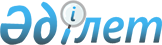 Бұқар жырау аудандық мәслихатының 24 сессиясының 2022 жылғы 22 желтоқсандағы № 15 "2023-2025 жылдарға арналған ауданның ауылдары, кенттері, ауылдық округтерінің бюджеттері туралы" шешіміне өзгерістер енгізу туралыҚарағанды облысы Бұқар жырау аудандық мәслихатының 2023 жылғы 5 желтоқсандағы № 5 шешімі
      Бұқар жырау аудандық мәслихаты ШЕШТІ:
      1. Бұқар жырау аудандық мәслихатының 2022 жылғы 22 желтоқсаңдағы №15 "2023-2025 жылдарға арналған ауданның ауылдары, кенттері, ауылдық округтерінің бюджеттері туралы" (Нормативтік құқықтық актілерді мемлекеттік тіркеу тізілімінде №176592 болып тіркелген) шешіміне келесі өзгерістер енгізілсін:
      1) 1-тармақ келесі редакцияда мазмұндалсын:
      "1. 2023-2025 жылдарға арналған Ботақара кенті бюджеті 1, 2 және 3 қосымшаларға сәйкес, оның ішінде 2023 жылға келесі көлемдерде бекітілсін:
      1) кірістер – 482 539 мың теңге, оның ішінде:
      салықтық түсімдер бойынша – 52 530 мың теңге;
      салықтық емес түсімдер бойынша – 0 мың теңге;
      негізгі капиталды сатудан түсетін түсімдер бойынша – 800 мың теңге;
      трансферттер түсімі бойынша – 429 209 мың теңге;
      2) шығындар – 485 173 мың теңге; 
      3) қаржы активтерімен операциялар бойынша сальдо – 0 мың теңге:
      қаржы активтерін сатып алу – 0 мың теңге;
      мемлекеттің қаржы активтерін сатудан түсетін түсімдер – 0 мың теңге;
      4) бюджет тапшылығы (профициті) – алу 0 мың теңге;
      5) бюджет тапшылығын қаржыландыру (профицитін пайдалану) – 0 мың теңге, оның ішінде:
      қарыздар түсімі – 0 мың теңге;
      қарыздарды өтеу – 0 мың теңге;
      бюджет қаражатының пайдаланылатын қалдықтары – 2 634 мың теңге;
      6) субвенция – 146 638 мың теңге.";
      2) 2-тармақ келесі редакцияда мазмұндалсын:
      "2. 2023-2025 жылдарға арналған Ғабиден Мұстафин кенті бюджеті 4, 5 және 6 қосымшаларға сәйкес, оның ішінде 2023 жылға келесі көлемдерде бекітілсін:
      1) кірістер – 160 780 мың теңге, оның ішінде:
      салықтық түсімдер бойынша – 29 356 мың теңге;
      салықтық емес түсімдер бойынша – 0 мың теңге;
      негізгі капиталды сатудан түсетін түсімдер бойынша – 1 239 мың теңге;
      трансферттер түсімі бойынша – 130 185 мың теңге; 
      2) шығындар – 166 856 мың теңге; 
      3) қаржы активтерімен операциялар бойынша сальдо – 0 мың теңге:
      қаржы активтерін сатып алу – 0 мың теңге;
      мемлекеттің қаржы активтерін сатудан түсетін түсімдер – 0 мың теңге;
      4) бюджет тапшылығы (профициті) – алу 0 мың теңге;
      5) бюджет тапшылығын қаржыландыру (профицитін пайдалану) – 0 мың теңге, оның ішінде:
      қарыздар түсімі – 0 мың теңге;
      қарыздарды өтеу – 0 мың теңге;
      бюджет қаражатының пайдаланылатын қалдықтары – 6 076 мың теңге;
      6) субвенция – 59 771 мың теңге.";
      3) 3-тармақ келесі редакцияда мазмұндалсын:
      "3. 2023-2025 жылдарға арналған Қушоқы кенті бюджеті 7, 8 және 9 қосымшаларға сәйкес, оның ішінде 2023 жылға келесі көлемдерде бекітілсін:
      1) кірістер – 178 170 мың теңге, оның ішінде:
      салықтық түсімдер бойынша – 136 526 мың теңге;
      салықтық емес түсімдер бойынша – 0 мың теңге;
      негізгі капиталды сатудан түсетін түсімдер бойынша – 89 мың теңге;
      трансферттер түсімі бойынша – 41 555 мың теңге;
      2) шығындар – 182 586 мың теңге; 
      3) қаржы активтерімен операциялар бойынша сальдо – 0 мың теңге:
      қаржы активтерін сатып алу – 0 мың теңге;
      мемлекеттің қаржы активтерін сатудан түсетін түсімдер – 0 мың теңге;
      4) бюджет тапшылығы (профициті) – алу 0 мың теңге;
      5) бюджет тапшылығын қаржыландыру (профицитін пайдалану) – 0 мың теңге, оның ішінде:
      қарыздар түсімі – 0 мың теңге;
      қарыздарды өтеу – 0 мың теңге;
      бюджет қаражатының пайдаланылатын қалдықтары – 4 416 мың теңге; 
      6) субвенция – 602 мың теңге.";
      4) 4-тармақ келесі редакцияда мазмұндалсын:
      "4. 2023-2025 жылдарға арналған Доскей ауылдық округінің бюджеті 10, 11 және 12 қосымшаларға сәйкес, оның ішінде 2023 жылға келесі көлемдерде бекітілсін:
      1) кірістер – 275 375 мың теңге, оның ішінде:
      салықтық түсімдер бойынша – 23 727 мың теңге;
      салықтық емес түсімдер бойынша – 0 мың теңге;
      негізгі капиталды сатудан түсетін түсімдер бойынша – 14 767 мың теңге;
      трансферттер түсімі бойынша – 236 881 мың теңге;
      2) шығындар – 275 910 мың теңге; 
      3) қаржы активтерімен операциялар бойынша сальдо – 0 мың теңге:
      қаржы активтерін сатып алу – 0 мың теңге;
      мемлекеттің қаржы активтерін сатудан түсетін түсімдер – 0 мың теңге;
      4) бюджет тапшылығы (профициті) – алу 0 мың теңге;
      5) бюджет тапшылығын қаржыландыру (профицитін пайдалану) – 0 мың теңге, оның ішінде:
      қарыздар түсімі – 0 мың теңге;
      қарыздарды өтеу – 0 мың теңге;
      бюджет қаражатының пайдаланылатын қалдықтары – 535 мың теңге;
      6) субвенция – 58 634 мың теңге.";
      5) 5-тармақ келесі редакцияда мазмұндалсын:
      "5. 2023-2025 жылдарға арналған Көкпекті ауылдық округінің бюджеті 13, 14 және 15 қосымшаларға сәйкес, оның ішінде 2023 жылға келесі көлемдерде бекітілсін:
      1) кірістер – 152 296 мың теңге, оның ішінде:
      салықтық түсімдер бойынша – 20 598 мың теңге;
      салықтық емес түсімдер бойынша – 0 мың теңге;
      негізгі капиталды сатудан түсетін түсімдер бойынша – 6 298 мың теңге;
      трансферттер түсімі бойынша – 125 400 мың теңге;
      2) шығындар – 155 362 мың теңге; 
      3) қаржы активтерімен операциялар бойынша сальдо – 0 мың теңге:
      қаржы активтерін сатып алу – 0 мың теңге;
      мемлекеттің қаржы активтерін сатудан түсетін түсімдер – 0 мың теңге;
      4) бюджет тапшылығы (профициті) – алу 0 мың теңге;
      5) бюджет тапшылығын қаржыландыру (профицитін пайдалану) 0 мың теңге, оның ішінде:
      қарыздар түсімі – 0 мың теңге;
      қарыздарды өтеу – 0 мың теңге;
      бюджет қаражатының пайдаланылатын қалдықтары – 3 066 мың теңге;
      6) субвенция – 69 866 мың теңге.";
      6) 6-тармақ келесі редакцияда мазмұндалсын:
      "6. 2023-2025 жылдарға арналған Керней ауылдық округінің бюджеті 16, 17 және 18 қосымшаларға сәйкес, оның ішінде 2023 жылға келесі көлемдерде бекітілсін:
      1) кірістер – 70 670 мың теңге, оның ішінде:
      салықтық түсімдер бойынша – 5 324 мың теңге;
      салықтық емес түсімдер бойынша – 0 мың теңге;
      негізгі капиталды сатудан түсетін түсімдер бойынша – 0 мың теңге;
      трансферттер түсімі бойынша – 65 346 мың теңге;
      2) шығындар – 71 395мың теңге; 
      3) қаржы активтерімен операциялар бойынша сальдо – 0 мың теңге:
      қаржы активтерін сатып алу – 0 мың теңге;
      мемлекеттің қаржы активтерін сатудан түсетін түсімдер – 0 мың теңге;
      4) бюджет тапшылығы (профициті) – алу 0 мың теңге;
      5) бюджет тапшылығын қаржыландыру (профицитін пайдалану) – 0 мың теңге, оның ішінде:
      қарыздар түсімі – 0 мың теңге;
      қарыздарды өтеу – 0 мың теңге;
      бюджет қаражатының пайдаланылатын қалдықтары – 725 мың теңге;
      6) субвенция – 53 845 мың теңге.";
      7) 7-тармақ келесі редакцияда мазмұндалсын:
      "7. 2023-2025 жылдарға арналған Петровка ауылдық округінің бюджеті 19, 20 және 21 қосымшаларға сәйкес, оның ішінде 2023 жылға келесі көлемдерде бекітілсін:
      1) кірістер – 86 294 мың теңге, оның ішінде:
      салықтық түсімдер бойынша – 10 010 мың теңге;
      салықтық емес түсімдер бойынша – 0 мың теңге;
      негізгі капиталды сатудан түсетін түсімдер бойынша – 0 мың теңге;
      трансферттер түсімі бойынша – 76 284 мың теңге;
      2) шығындар – 86 778 мың теңге; 
      3) қаржы активтерімен операциялар бойынша сальдо – 0 мың теңге:
      қаржы активтерін сатып алу – 0 мың теңге;
      мемлекеттің қаржы активтерін сатудан түсетін түсімдер – 0 мың теңге;
      4) бюджет тапшылығы (профициті) – алу 0 мың теңге;
      5) бюджет тапшылығын қаржыландыру (профицитін пайдалану) – 0 мың теңге, оның ішінде:
      қарыздар түсімі – 0 мың теңге;
      қарыздарды өтеу – 0 мың теңге;
      бюджет қаражатының пайдаланылатын қалдықтары – 484 мың теңге;
      6) субвенция – 55 682 мың теңге.";
      8) 8-тармақ келесі редакцияда мазмұндалсын:
      "8. 2023-2025 жылдарға арналған Баймырза ауылдық округінің бюджеті 22, 23 және 24 қосымшаларға сәйкес, оның ішінде 2023 жылға келесі көлемдерде бекітілсін:
      1) кірістер – 79 730 мың теңге, оның ішінде:
      салықтық түсімдер бойынша – 13 139 мың теңге;
      салықтық емес түсімдер бойынша – 0 мың теңге;
      негізгі капиталды сатудан түсетін түсімдер бойынша – 0 мың теңге;
      трансферттер түсімі бойынша – 66 591 мың теңге;
      2) шығындар – 82 475 мың теңге; 
      3) қаржы активтерімен операциялар бойынша сальдо – 0 мың теңге:
      қаржы активтерін сатып алу – 0 мың теңге;
      мемлекеттің қаржы активтерін сатудан түсетін түсімдер – 0 мың теңге;
      4) бюджет тапшылығы (профициті) – алу 0 мың теңге;
      5) бюджет тапшылығын қаржыландыру (профицитін пайдалану) – 0 мың теңге, оның ішінде:
      қарыздар түсімі – 0 мың теңге;
      қарыздарды өтеу – 0 мың теңге;
      бюджет қаражатының пайдаланылатын қалдықтары – 2 745 мың теңге;
      6) субвенция – 43 237 мың теңге.";
      9) 9-тармақ келесі редакцияда мазмұндалсын:
      "9. 2023-2025 жылдарға арналған Ростов ауылдық округінің бюджеті 25, 26 және 27 қосымшаларға сәйкес, оның ішінде 2023 жылға келесі көлемдерде бекітілсін:
      1) кірістер – 240 129 мың теңге, оның ішінде:
      салықтық түсімдер бойынша – 10 332 мың теңге;
      салықтық емес түсімдер бойынша – 440 мың теңге;
      негізгі капиталды сатудан түсетін түсімдер бойынша – 0 мың теңге;
      трансферттер түсімі бойынша – 229 357 мың теңге;
      2) шығындар – 241 347 мың теңге; 
      3) қаржы активтерімен операциялар бойынша сальдо – 0 мың теңге:
      қаржы активтерін сатып алу – 0 мың теңге;
      мемлекеттің қаржы активтерін сатудан түсетін түсімдер – 0 мың теңге;
      4) бюджет тапшылығы (профициті) – алу 0 мың теңге;
      5) бюджет тапшылығын қаржыландыру (профицитін пайдалану) – 0 мың теңге, оның ішінде:
      қарыздар түсімі – 0 мың теңге;
      қарыздарды өтеу – 0 мың теңге;
      бюджет қаражатының пайдаланылатын қалдықтары – 1 218 мың теңге;
      6) субвенция – 76 307 мың теңге.";
      10) 10-тармақ келесі редакцияда мазмұндалсын:
      "10. 2023-2025 жылдарға арналған Үштөбе ауылдық округінің бюджеті 28, 29 және 30 қосымшаларға сәйкес, оның ішінде 2023 жылға келесі көлемдерде бекітілсін:
      1) кірістер – 138 326 мың теңге, оның ішінде:
      салықтық түсімдер бойынша – 39 887 мың теңге;
      салықтық емес түсімдер бойынша – 107 мың теңге;
      негізгі капиталды сатудан түсетін түсімдер бойынша – 7 092 мың теңге;
      трансферттер түсімі бойынша – 91 240 мың теңге;
      2) шығындар – 139 986 мың теңге; 
      3) қаржы активтерімен операциялар бойынша сальдо – 0 мың теңге:
      қаржы активтерін сатып алу – 0 мың теңге;
      мемлекеттің қаржы активтерін сатудан түсетін түсімдер – 0 мың теңге;
      4) бюджет тапшылығы (профициті) – алу 0 мың теңге;
      5) бюджет тапшылығын қаржыландыру (профицитін пайдалану) – 0 мың теңге, оның ішінде:
      қарыздар түсімі – 0 мың теңге;
      қарыздарды өтеу – 0 мың теңге;
      бюджет қаражатының пайдаланылатын қалдықтары – 1 660 мың теңге;
      6) субвенция – 75 629 мың теңге.";
      11) 11-тармақ келесі редакцияда мазмұндалсын:
      "11. 2023-2025 жылдарға арналған Ақбел ауылдық округінің бюджеті 31, 32 және 33 қосымшаларға сәйкес, оның ішінде 2023 жылға келесі көлемдерде бекітілсін:
      1) кірістер – 68 750 мың теңге, оның ішінде:
      салықтық түсімдер бойынша – 6 994 мың теңге;
      салықтық емес түсімдер бойынша – 0 мың теңге;
      негізгі капиталды сатудан түсетін түсімдер бойынша – 0 мың теңге;
      трансферттер түсімі бойынша – 61 756 мың теңге;
      2) шығындар – 69 983 мың теңге; 
      3) қаржы активтерімен операциялар бойынша сальдо – 0 мың теңге:
      қаржы активтерін сатып алу – 0 мың теңге;
      мемлекеттің қаржы активтерін сатудан түсетін түсімдер – 0 мың теңге;
      4) бюджет тапшылығы (профициті) – алу 0 мың теңге;
      5) бюджет тапшылығын қаржыландыру (профицитін пайдалану) – 0 мың теңге, оның ішінде:
      қарыздар түсімі – 0 мың теңге;
      қарыздарды өтеу – 0 мың теңге;
      бюджет қаражатының пайдаланылатын қалдықтары – 1 233 мың теңге;
      6) субвенция – 34 772 мың теңге.";
      12) 12-тармақ келесі редакцияда мазмұндалсын:
      "12. 2023-2025 жылдарға арналған Ақөре ауылының бюджеті 34, 35 және 36 қосымшаларға сәйкес, оның ішінде 2023 жылға келесі көлемдерде бекітілсін:
       1) кірістер – 45 478 мың теңге, оның ішінде:
      салықтық түсімдер бойынша – 2 881 мың теңге;
      салықтық емес түсімдер бойынша – 0 мың теңге;
      негізгі капиталды сатудан түсетін түсімдер бойынша – 0 мың теңге;
      трансферттер түсімі бойынша – 42 597 мың теңге;
      2) шығындар – 45 549 мың теңге; 
      3) қаржы активтерімен операциялар бойынша сальдо – 0 мың теңге:
      қаржы активтерін сатып алу – 0 мың теңге;
      мемлекеттің қаржы активтерін сатудан түсетін түсімдер – 0 мың теңге;
      4) бюджет тапшылығы (профициті) – алу 0 мың теңге;
      5) бюджет тапшылығын қаржыландыру (профицитін пайдалану) 0 мың теңге, оның ішінде:
      қарыздар түсімі – 0 мың теңге;
      қарыздарды өтеу – 0 мың теңге;
      бюджет қаражатының пайдаланылатын қалдықтары – 71 мың теңге;
      6) субвенция – 29 793 мың теңге.";
      13) 13-тармақ келесі редакцияда мазмұндалсын:
      "13. 2023-2025 жылдарға арналған Ақтөбе ауылдық округінің бюджеті 37, 38 және 39 қосымшаларға сәйкес, оның ішінде 2023 жылға келесі көлемдерде бекітілсін:
      1) кірістер – 49 242 мың теңге, оның ішінде:
      салықтық түсімдер бойынша – 1 609 мың теңге;
      салықтық емес түсімдер бойынша – 0 мың теңге;
      негізгі капиталды сатудан түсетін түсімдер бойынша – 0 мың теңге;
      трансферттер түсімі бойынша – 47 633 мың теңге;
      2) шығындар – 49 461 мың теңге; 
      3) қаржы активтерімен операциялар бойынша сальдо – 0 мың теңге:
      қаржы активтерін сатып алу – 0 мың теңге;
      мемлекеттің қаржы активтерін сатудан түсетін түсімдер – 0 мың теңге;
      4) бюджет тапшылығы (профициті) – алу 0 мың теңге;
      5) бюджет тапшылығын қаржыландыру (профицитін пайдалану) – 0 мың теңге, оның ішінде:
      қарыздар түсімі – 0 мың теңге;
      қарыздарды өтеу – 0 мың теңге;
      бюджет қаражатының пайдаланылатын қалдықтары – 219 мың теңге;
      6) субвенция – 30 306 мың теңге.";
      14) 14-тармақ келесі редакцияда мазмұндалсын:
      "14. 2023-2025 жылдарға арналған Белағаш ауылдық округінің бюджеті 40, 41 және 42 қосымшаларға сәйкес, оның ішінде 2023 жылға келесі көлемдерде бекітілсін: 
       1) кірістер – 74 834 мың теңге, оның ішінде:
      салықтық түсімдер бойынша – 3 435 мың теңге;
      салықтық емес түсімдер бойынша – 0 мың теңге;
      негізгі капиталды сатудан түсетін түсімдер бойынша – 0 мың теңге;
      трансферттер түсімі бойынша – 71 399 мың теңге;
      2) шығындар – 74 991 мың теңге; 
      3) қаржы активтерімен операциялар бойынша сальдо – 0 мың теңге:
      қаржы активтерін сатып алу – 0 мың теңге;
      мемлекеттің қаржы активтерін сатудан түсетін түсімдер – 0 мың теңге;
      4) бюджет тапшылығы (профициті) – алу 0 мың теңге;
      5) бюджет тапшылығын қаржыландыру (профицитін пайдалану) – 0 мың теңге, оның ішінде:
      қарыздар түсімі – 0 мың теңге;
      қарыздарды өтеу – 0 мың теңге;
      бюджет қаражатының пайдаланылатын қалдықтары – 157 мың теңге;
      6) субвенция – 36 428 мың теңге.";
      15) 15-тармақ келесі редакцияда мазмұндалсын:
      "15. 2023-2025 жылдарға арналған Ботақара ауылының бюджеті 43, 44 және 45 қосымшаларға сәйкес, оның ішінде 2023 жылға келесі көлемдерде бекітілсін:
      1) кірістер – 63 262 мың теңге, оның ішінде:
      салықтық түсімдер бойынша – 4 376 мың теңге;
      салықтық емес түсімдер бойынша – 0 мың теңге;
      негізгі капиталды сатудан түсетін түсімдер бойынша – 0 мың теңге;
      трансферттер түсімі бойынша – 58 886 мың теңге;
      2) шығындар – 63 870 мың теңге; 
      3) қаржы активтерімен операциялар бойынша сальдо – 0 мың теңге:
      қаржы активтерін сатып алу – 0 мың теңге;
      мемлекеттің қаржы активтерін сатудан түсетін түсімдер – 0 мың теңге;
      4) бюджет тапшылығы (профициті) – алу 0 мың теңге;
      5) бюджет тапшылығын қаржыландыру (профицитін пайдалану) – 0 мың теңге, оның ішінде:
      қарыздар түсімі – 0 мың теңге;
      қарыздарды өтеу – 0 мың теңге;
      бюджет қаражатының пайдаланылатын қалдықтары – 608 мың теңге;
      6) субвенция – 43 185 мың теңге.";
      16) 16-тармақ келесі редакцияда мазмұндалсын:
      "16. 2023-2025 жылдарға арналған Бұқар жырау ауылдық округінің бюджеті 46, 47 және 48 қосымшаларға сәйкес, оның ішінде 2023 жылға келесі көлемдерде бекітілсін:
      1) кірістер – 34 986 мың теңге, оның ішінде:
      салықтық түсімдер бойынша – 1 755 мың теңге;
      салықтық емес түсімдер бойынша – 0 мың теңге;
      негізгі капиталды сатудан түсетін түсімдер бойынша – 0 мың теңге;
      трансферттер түсімі бойынша – 33 231 мың теңге;
      2) шығындар – 39 550 мың теңге; 
      3) қаржы активтерімен операциялар бойынша сальдо – 0 мың теңге:
      қаржы активтерін сатып алу – 0 мың теңге;
      мемлекеттің қаржы активтерін сатудан түсетін түсімдер – 0 мың теңге;
      4) бюджет тапшылығы (профициті) – алу 0 мың теңге;
      5) бюджет тапшылығын қаржыландыру (профицитін пайдалану) – 0 мың теңге, оның ішінде:
      қарыздар түсімі – 0 мың теңге;
      қарыздарды өтеу – 0 мың теңге;
      бюджет қаражатының пайдаланылатын қалдықтары – 4 564 мың теңге;
      6) субвенция – 25 312 мың теңге.";
      17) 17-тармақ келесі редакцияда мазмұндалсын:
      "17. 2023-2025 жылдарға арналған Гагарина ауылдық округінің бюджеті 49, 50  және 51 қосымшаларға сәйкес, оның ішінде 2023 жылға келесі көлемдерде бекітілсін:
      1) кірістер – 56 079 мың теңге, оның ішінде:
      салықтық түсімдер бойынша – 1 755 мың теңге;
      салықтық емес түсімдер бойынша – 0 мың теңге;
      негізгі капиталды сатудан түсетін түсімдер бойынша – 0 мың теңге;
      трансферттер түсімі бойынша – 54 324 мың теңге;
      2) шығындар – 57 038 мың теңге; 
      3) қаржы активтерімен операциялар бойынша сальдо – 0 мың теңге:
      қаржы активтерін сатып алу – 0 мың теңге;
      мемлекеттің қаржы активтерін сатудан түсетін түсімдер – 0 мың теңге;
      4) бюджет тапшылығы (профициті) – алу 0 мың теңге;
      5) бюджет тапшылығын қаржыландыру (профицитін пайдалану) – 0 мың теңге, оның ішінде:
      қарыздар түсімі – 0 мың теңге;
      қарыздарды өтеу – 0 мың теңге;
      бюджет қаражатының пайдаланылатын қалдықтары – 959 мың теңге;
      6) субвенция – 38 616 мың теңге.";
      18) 18-тармақ келесі редакцияда мазмұндалсын:
      "18. 2023-2025 жылдарға арналған Жаңаталап ауылының бюджеті 52, 53 және 54 қосымшаларға сәйкес, оның ішінде 2023 жылға келесі көлемдерде бекітілсін:
      1) кірістер – 79 864 мың теңге, оның ішінде:
      салықтық түсімдер бойынша – 8 001 мың теңге;
      салықтық емес түсімдер бойынша – 0 мың теңге;
      негізгі капиталды сатудан түсетін түсімдер бойынша – 0 мың теңге;
      трансферттер түсімі бойынша – 71 863 мың теңге;
      2) шығындар – 79 950 мың теңге; 
      3) қаржы активтерімен операциялар бойынша сальдо – 0 мың теңге:
      қаржы активтерін сатып алу – 0 мың теңге;
      мемлекеттің қаржы активтерін сатудан түсетін түсімдер – 0 мың теңге;
      4) бюджет тапшылығы (профициті) – алу 0 мың теңге;
      5) бюджет тапшылығын қаржыландыру (профицитін пайдалану) – 0 мың теңге, оның ішінде:
      қарыздар түсімі – 0 мың теңге;
      қарыздарды өтеу – 0 мың теңге;
      бюджет қаражатының пайдаланылатын қалдықтары – 86 мың теңге;
      6) субвенция – 36 741 мың теңге.";
      19) 19-тармақ келесі редакцияда мазмұндалсын:
      "19. 2023-2025 жылдарға арналған Қаражар ауылдық округінің бюджеті 55, 56 және 57 қосымшаларға сәйкес, оның ішінде 2023 жылға келесі көлемдерде бекітілсін:
      1) кірістер – 61 885 мың теңге, оның ішінде:
      салықтық түсімдер бойынша – 5 051 мың теңге;
      салықтық емес түсімдер бойынша – 0 мың теңге;
      негізгі капиталды сатудан түсетін түсімдер бойынша – 0 мың теңге;
      трансферттер түсімі бойынша – 56 834 мың теңге;
      2) шығындар – 62 410 мың теңге; 
      3) қаржы активтерімен операциялар бойынша сальдо – 0 мың теңге:
      қаржы активтерін сатып алу – 0 мың теңге;
      мемлекеттің қаржы активтерін сатудан түсетін түсімдер – 0 мың теңге;
      4) бюджет тапшылығы (профициті) – алу 0 мың теңге;
      5) бюджет тапшылығын қаржыландыру (профицитін пайдалану) 0 мың теңге, оның ішінде:
      қарыздар түсімі – 0 мың теңге;
      қарыздарды өтеу – 0 мың теңге;
      бюджет қаражатының пайдаланылатын қалдықтары – 525 мың теңге;
      6) субвенция – 51 627 мың теңге.";
      20) 20-тармақ келесі редакцияда мазмұндалсын:
      "20. 2023-2025 жылдарға арналған Қарақұдық ауылының бюджеті 58, 59 және 60 қосымшаларға сәйкес, оның ішінде 2023 жылға келесі көлемдерде бекітілсін:
      1) кірістер – 71 815 мың теңге, оның ішінде:
      салықтық түсімдер бойынша – 5 377 мың теңге;
      салықтық емес түсімдер бойынша – 0 мың теңге;
      негізгі капиталды сатудан түсетін түсімдер бойынша – 0 мың теңге;
      трансферттер түсімі бойынша – 66 438 мың теңге;
      2) шығындар – 71 847 мың теңге; 
      3) қаржы активтерімен операциялар бойынша сальдо – 0 мың теңге:
      қаржы активтерін сатып алу – 0 мың теңге;
      мемлекеттің қаржы активтерін сатудан түсетін түсімдер – 0 мың теңге;
      4) бюджет тапшылығы (профициті) – алу 0 мың теңге;
      5) бюджет тапшылығын қаржыландыру (профицитін пайдалану) – 0 мың теңге, оның ішінде:
      қарыздар түсімі – 0 мың теңге;
      қарыздарды өтеу – 0 мың теңге;
      бюджет қаражатының пайдаланылатын қалдықтары – 32 мың теңге;
      6) субвенция – 35 616 мың теңге.";
      21) 21-тармақ келесі редакцияда мазмұндалсын:
      "21. 2023-2025 жылдарға арналған Қызылқаиың ауылдық округінің 61, 62 және 63 қосымшаларға сәйкес, оның ішінде 2023 жылға келесі көлемдерде бекітілсін:
      1) кірістер – 57 596 мың теңге, оның ішінде:
      салықтық түсімдер бойынша – 3 520 мың теңге;
      салықтық емес түсімдер бойынша – 360 мың теңге;
      негізгі капиталды сатудан түсетін түсімдер бойынша – 0 мың теңге;
      трансферттер түсімі бойынша – 53 716 мың теңге;
      2) шығындар – 57 756 мың теңге; 
      3) қаржы активтерімен операциялар бойынша сальдо – 0 мың теңге:
      қаржы активтерін сатып алу – 0 мың теңге;
      мемлекеттің қаржы активтерін сатудан түсетін түсімдер – 0 мың теңге;
      4) бюджет тапшылығы (профициті) – алу 0 мың теңге;
      5) бюджет тапшылығын қаржыландыру (профицитін пайдалану) – 0 мың теңге, оның ішінде:
      қарыздар түсімі – 0 мың теңге;
      қарыздарды өтеу – 0 мың теңге;
      бюджет қаражатының пайдаланылатын қалдықтары – 160 мың теңге;
      6) субвенция – 42 357 мың теңге.";
      22) 22-тармақ келесі редакцияда мазмұндалсын:
      "22. 2023-2025 жылдарға арналған Жанаөзен ауылдық округінің бюджеті 64, 65 және 66 қосымшаларға сәйкес, оның ішінде 2023 жылға келесі көлемдерде бекітілсін:
      1) кірістер – 79 979 мың теңге, оның ішінде:
      салықтық түсімдер бойынша – 13 048 мың теңге;
      салықтық емес түсімдер бойынша – 0 мың теңге;
      негізгі капиталды сатудан түсетін түсімдер бойынша – 1 900 мың теңге;
      трансферттер түсімі бойынша – 65 031 мың теңге;
      2) шығындар – 80 365 мың теңге; 
      3) қаржы активтерімен операциялар бойынша сальдо – 0 мың теңге:
      қаржы активтерін сатып алу – 0 мың теңге;
      мемлекеттің қаржы активтерін сатудан түсетін түсімдер – 0 мың теңге;
      4) бюджет тапшылығы (профициті) – алу 0 мың теңге;
      5) бюджет тапшылығын қаржыландыру (профицитін пайдалану) – 0 мың теңге, оның ішінде:
      қарыздар түсімі – 0 мың теңге;
      қарыздарды өтеу – 0 мың теңге;
      бюджет қаражатының пайдаланылатын қалдықтары – 386 мың теңге;
      6) субвенция – 44 972 мың теңге.";
      23) 23-тармақ келесі редакцияда мазмұндалсын:
      "23. 2023-2025 жылдарға арналған Самарқанд ауылдық округінің бюджеті 67, 68 және 69 қосымшаларға сәйкес, оның ішінде 2023 жылға келесі көлемдерде бекітілсін:
      1) кірістер – 68 527 мың теңге, оның ішінде:
      салықтық түсімдер бойынша – 5 504 мың теңге;
      салықтық емес түсімдер бойынша – 0 мың теңге;
      негізгі капиталды сатудан түсетін түсімдер бойынша – 60 мың теңге;
      трансферттер түсімі бойынша – 62 963 мың теңге;
      2) шығындар – 68 636 мың теңге; 
      3) қаржы активтерімен операциялар бойынша сальдо – 0 мың теңге:
      қаржы активтерін сатып алу – 0 мың теңге;
      мемлекеттің қаржы активтерін сатудан түсетін түсімдер – 0 мың теңге;
      4) бюджет тапшылығы (профициті) – алу 0 мың теңге;
      5) бюджет тапшылығын қаржыландыру (профицитін пайдалану) – 0 мың теңге, оның ішінде:
      қарыздар түсімі – 0 мың теңге;
      қарыздарды өтеу – 0 мың теңге;
      бюджет қаражатының пайдаланылатын қалдықтары – 109 мың теңге;
      6) субвенция – 52 950 мың теңге.";
      24) 24-тармақ келесі редакцияда мазмұндалсын:
      "24. 2023-2025 жылдарға арналған Суықсу ауылының бюджеті 70, 71 және 72 қосымшаларға  сәйкес, оның ішінде 2023 жылға келесі көлемдерде бекітілсін:
      1) кірістер – 38 208 мың теңге, оның ішінде:
      салықтық түсімдер бойынша – 1 292 мың теңге;
      салықтық емес түсімдер бойынша – 0 мың теңге;
      негізгі капиталды сатудан түсетін түсімдер бойынша – 0 мың теңге;
      трансферттер түсімі бойынша – 36 916 мың теңге;
      2) шығындар – 38 318 мың теңге; 
      3) қаржы активтерімен операциялар бойынша сальдо – 0 мың теңге:
      қаржы активтерін сатып алу – 0 мың теңге;
      мемлекеттің қаржы активтерін сатудан түсетін түсімдер – 0 мың теңге;
      4) бюджет тапшылығы (профициті) – алу 0 мың теңге;
      5) бюджет тапшылығын қаржыландыру (профицитін пайдалану) – 0 мың теңге, оның ішінде:
      қарыздар түсімі – 0 мың теңге;
      қарыздарды өтеу – 0 мың теңге;
      бюджет қаражатының пайдаланылатын қалдықтары – 110 мың теңге;
      6) субвенция – 29 721 мың теңге.";
      25) 25-тармақ келесі редакцияда мазмұндалсын:
      "25. 2023-2025 жылдарға арналған Тоғызқұдық ауылдық округінің бюджеті 73, 74 және 75 қосымшаларға сәйкес, оның ішінде 2023 жылға келесі көлемдерде бекітілсін:
      1) кірістер – 66 814 мың теңге, оның ішінде:
      салықтық түсімдер бойынша – 7 584 мың теңге;
      салықтық емес түсімдер бойынша – 0 мың теңге;
      негізгі капиталды сатудан түсетін түсімдер бойынша – 239 мың теңге;
      трансферттер түсімі бойынша – 58 991 мың теңге;
      2) шығындар – 68 943 мың теңге; 
      3) қаржы активтерімен операциялар бойынша сальдо – 0 мың теңге:
      қаржы активтерін сатып алу – 0 мың теңге;
      мемлекеттің қаржы активтерін сатудан түсетін түсімдер – 0 мың теңге;
      4) бюджет тапшылығы (профициті) – алу 0 мың теңге;
      5) бюджет тапшылығын қаржыландыру (профицитін пайдалану) – 0 мың теңге, оның ішінде:
      қарыздар түсімі – 0 мың теңге;
      қарыздарды өтеу – 0 мың теңге;
      бюджет қаражатының пайдаланылатын қалдықтары – 2 129 мың теңге;
      6) субвенция – 34 010 мың теңге.";
      26) 26-тармақ келесі редакцияда мазмұндалсын:
      "26. 2023-2025 жылдарға арналған Тұзды ауылдық округінің бюджеті 76, 77 және 78 қосымшаларға сәйкес, оның ішінде 2023 жылға келесі көлемдерде бекітілсін:
      1) кірістер – 75 702 мың теңге, оның ішінде:
      салықтық түсімдер бойынша – 5 392 мың теңге;
      салықтық емес түсімдер бойынша – 0 мың теңге;
      негізгі капиталды сатудан түсетін түсімдер бойынша – 0 мың теңге;
      трансферттер түсімі бойынша – 70 310 мың теңге;
      2) шығындар – 76 653 мың теңге;
      3) қаржы активтерімен операциялар бойынша сальдо – 0 мың теңге:
      қаржы активтерін сатып алу – 0 мың теңге;
      мемлекеттің қаржы активтерін сатудан түсетін түсімдер – 0 мың теңге;
      4) бюджет тапшылығы (профициті) – алу 0 мың теңге;
      5) бюджет тапшылығын қаржыландыру (профицитін пайдалану) – 0 мың теңге, оның ішінде:
      қарыздар түсімі – 0 мың теңге;
      қарыздарды өтеу – 0 мың теңге;
      бюджет қаражатының пайдаланылатын қалдықтары – 951 мың теңге;
      6) субвенция – 37 511 мың теңге.";
      27) 27-тармақ келесі редакцияда мазмұндалсын:
      "27. 2023-2025 жылдарға арналған Үміткер ауылдық округінің бюджеті 79, 80 және 81 қосымшаларға сәйкес, оның ішінде 2023 жылға келесі көлемдерде бекітілсін:
      1) кірістер – 81 932 мың теңге, оның ішінде:
      салықтық түсімдер бойынша – 2 118 мың теңге;
      салықтық емес түсімдер бойынша – 0 мың теңге;
      негізгі капиталды сатудан түсетін түсімдер бойынша – 0 мың теңге;
      трансферттер түсімі бойынша – 79 814 мың теңге;
      2) шығындар – 82 394 мың теңге; 
      3) қаржы активтерімен операциялар бойынша сальдо – 0 мың теңге:
      қаржы активтерін сатып алу – 0 мың теңге;
      мемлекеттің қаржы активтерін сатудан түсетін түсімдер – 0 мың теңге;
      4) бюджет тапшылығы (профициті) – алу 0 мың теңге;
      5) бюджет тапшылығын қаржыландыру (профицитін пайдалану) – 0 мың теңге, оның ішінде:
      қарыздар түсімі – 0 мың теңге;
      қарыздарды өтеу – 0 мың теңге;
      бюджет қаражатының пайдаланылатын қалдықтары – 462 мың теңге;
      6) субвенция – 41 034 мың теңге.";
      28) 28-тармақ келесі редакцияда мазмұндалсын:
      "28. 2023-2025 жылдарға арналған Центральный ауылдық округінің бюджеті 82, 83 және 84 қосымшаларға сәйкес, оның ішінде 2023 жылға келесі көлемдерде бекітілсін:
      1) кірістер – 65 016 мың теңге, оның ішінде:
      салықтық түсімдер бойынша – 6 900 мың теңге;
      салықтық емес түсімдер бойынша – 0 мың теңге;
      негізгі капиталды сатудан түсетін түсімдер бойынша – 0 мың теңге;
      трансферттер түсімі бойынша – 58 116 мың теңге;
      2) шығындар – 66 574 мың теңге; 
      3) қаржы активтерімен операциялар бойынша сальдо – 0 мың теңге:
      қаржы активтерін сатып алу – 0 мың теңге;
      мемлекеттің қаржы активтерін сатудан түсетін түсімдер – 0 мың теңге;
      4) бюджет тапшылығы (профициті) – алу 0 мың теңге;
      5) бюджет тапшылығын қаржыландыру (профицитін пайдалану) – 0 мың теңге, оның ішінде:
      қарыздар түсімі – 0 мың теңге;
      қарыздарды өтеу – 0 мың теңге;
      бюджет қаражатының пайдаланылатын қалдықтары – 1 558 мың теңге;
      6) субвенция – 48 207 мың теңге.";
      29) 29-тармақ келесі редакцияда мазмұндалсын:
      "29. 2023-2025 жылдарға арналған Шешенқара ауылдық округінің бюджеті 85, 86 және 87 қосымшаларға сәйкес, оның ішінде 2023 жылға келесі көлемдерде бекітілсін:
      1) кірістер – 62 133 мың теңге, оның ішінде:
      салықтық түсімдер бойынша – 51 001 мың теңге;
      салықтық емес түсімдер бойынша – 607 мың теңге;
      негізгі капиталды сатудан түсетін түсімдер бойынша – 480 мың теңге;
      трансферттер түсімі бойынша – 10 045 мың теңге;
      2) шығындар – 63 521 мың теңге; 
      3) қаржы активтерімен операциялар бойынша сальдо – 0 мың теңге:
      қаржы активтерін сатып алу – 0 мың теңге;
      мемлекеттің қаржы активтерін сатудан түсетін түсімдер – 0 мың теңге;
      4) бюджет тапшылығы (профициті) – алу 0 мың теңге;
      5) бюджет тапшылығын қаржыландыру (профицитін пайдалану) – 0 мың теңге, оның ішінде:
      қарыздар түсімі – 0 мың теңге;
      қарыздарды өтеу – 0 мың теңге;
      бюджет қаражатының пайдаланылатын қалдықтары – 1 388 мың теңге;
      6) субвенция – 7 195 мың теңге.";
      көрсетілген шешімге 1, 4, 7, 10, 13, 16, 19, 22, 25, 28, 31, 34, 37, 40, 43, 46, 49, 52, 55, 58, 61, 64, 67, 70, 73, 76, 79, 82, 85 қосымшалары осы шешімге 1, 2, 3, 4, 5, 6, 7, 8, 9, 10, 11, 12, 13, 14, 15, 16, 17, 18, 19, 20, 21, 22, 23, 24, 25, 26, 27, 28, 29 қосымшаларына сәйкес жаңа редакцияда мазмұндалсын.
      30. Осы шешім 2023 жылдың 1 қаңтарынан бастап қолданысқа енгізіледі. 2023 жылға арналған Ботақара кенті бюджеті 2023 жылға арналған Ғабиден Мұстафин кенті бюджеті 2023 жылға арналған Қушоқы кенті бюджеті 2023 жылға арналған Доскей ауылдық округінің бюджеті 2023 жылға арналған Көкпекті ауылдық округінің бюджеті 2023 жылға арналған Керней ауылдық округінің бюджеті 2023 жылға арналған Петровка ауылдық округінің бюджеті 2023 жылға арналған Баймырза ауылдық округінің бюджеті 2023 жылға арналған Ростов ауылдық округінің бюджеті 2023 жылға арналған Үштөбе ауылдық округінің бюджеті 2023 жылға арналған Ақбел ауылдық округінің бюджеті 2023 жылға арналған Ақөре ауылының бюджеті 2023 жылға арналған Ақтөбе ауылдық округінің бюджеті 2023 жылға арналған Белағаш ауылдық округінің бюджеті 2023 жылға арналған Ботақара ауылының бюджеті 2023 жылға арналған Бұқар жырау ауылдық округінің бюджеті 2023 жылға арналған Гагарин ауылдық округінің бюджеті 2023 жылға арналған Жанаталап ауылының бюджеті 2023 жылға арналған Қаражар ауылдық округінің бюджеті 2023 жылға арналған Қарақұдық ауылының бюджеті 2023 жылға арналған Қызылқайың ауылдық округінің бюджеті 2023 жылға арналған Жаңаөзен ауылдық округінің бюджеті 2023 жылға арналған Самарканд ауылдық округінің бюджеті 2023 жылға арналған Суықсу ауылының бюджеті 2023 жылға арналған Тоғызқұдық ауылдық округінің бюджеті 2023 жылға арналған Тұзды ауылдық округінің бюджеті 2023 жылға арналған Үмүткер ауылдық округінің бюджеті 2023 жылға арналған Центральный ауылдық округінің бюджеті 2023 жылға арналған Шешенқара ауылдық округінің бюджеті
					© 2012. Қазақстан Республикасы Әділет министрлігінің «Қазақстан Республикасының Заңнама және құқықтық ақпарат институты» ШЖҚ РМК
				
      Мәслихат төрағасы

А.Әли
Бұқар жырау аудандық мәслихатының 9 сессиясының 
2023 жылғы 5 желтоқсандағы
№5 шешіміне 1 қосымшаБұқар жырау аудандық мәслихатының 24 сессиясының
2022 жылғы 22 желтоқсандағы
№15 шешіміне 1 қосымша
Санаты
Санаты
Санаты
Санаты
Сомасы (мың теңге)
Сыныбы
Сыныбы
Сыныбы
Сомасы (мың теңге)
Iшкi сыныбы
Iшкi сыныбы
Сомасы (мың теңге)
 Атауы
Сомасы (мың теңге)
1
2
3
4
5
I. Кірістер
482 539
1
Салықтық түсімдер
52 530
01
Табыс салығы
23 000
2
Жеке табыс салығы
23 000
04
Меншiкке салынатын салықтар
28 170
1
Мүлiкке салынатын салықтар
612
3
Жер салығы
2 075
4
Көлiк құралдарына салынатын салық
25 483
05
Тауарларға, жұмыстарға және қызметтерге салынатын iшкi салықтар
1 360
3
Табиғи және басқа да ресурстарды пайдаланғаны үшiн түсетiн түсiмдер
1 360
2
Салықтық емес түсiмдер
0
3
Негізгі капиталды сатудан түсетін түсімдер
800
03
Жердi және материалдық емес активтердi сату
800
1
Жерді сату
800
4
Трансферттердің түсімдері
429 209
02
Мемлекеттiк басқарудың жоғары тұрған органдарынан түсетiн трансферттер
429 209
3
Аудандардың (облыстық маңызы бар қаланың) бюджетінен трансферттер
429 209
Функционалдық топ
Функционалдық топ
Функционалдық топ
Функционалдық топ
Функционалдық топ
Сомасы (мың теңге)
Кіші функция 
Кіші функция 
Кіші функция 
Кіші функция 
Сомасы (мың теңге)
Бюджеттік бағдарламалардың әкiмшiсi
Бюджеттік бағдарламалардың әкiмшiсi
Бюджеттік бағдарламалардың әкiмшiсi
Сомасы (мың теңге)
Бағдарлама
Бағдарлама
Сомасы (мың теңге)
Атауы
Сомасы (мың теңге)
1
2
3
4
5
6
II. Шығындар
485 173
01
Жалпы сипаттағы мемлекеттiк қызметтер
177 259
1
Мемлекеттiк басқарудың жалпы функцияларын орындайтын өкiлдi, атқарушы және басқа органдар
177 259
124
Аудандық маңызы бар қала, ауыл, кент, ауылдық округ әкімінің аппараты
177 259
001
Аудандық маңызы бар қала, ауыл, кент, ауылдық округ әкімінің қызметін қамтамасыз ету жөніндегі қызметтер 
173 377
022
Мемлекеттік органның күрделі шығыстары
3 882
07
Тұрғын үй-коммуналдық шаруашылық
276 723
3
Елді-мекендерді көркейту
276 723
124
Аудандық маңызы бар қала, ауыл, кент, ауылдық округ әкімінің аппараты
276 723
008
Елді мекендердегі көшелерді жарықтандыру
89 881
009
Елді мекендердің санитариясын қамтамасыз ету
5 931
011
Елді мекендерді абаттандыру мен көгалдандыру
180 911
08
Мәдениет, спорт, туризм және ақпараттық кеңістiк
400
2
Спорт
400
124
Аудандық маңызы бар қала, ауыл, кент, ауылдық округ әкімінің аппараты
400
028
Жергілікті деңгейде дене шынықтыру-сауықтыру және спорттық іс-шараларды өткізу
400
12
Көлiк және коммуникация
15 027
1
Автомобиль көлiгi
15 027
124
Аудандық маңызы бар қала, ауыл, кент, ауылдық округ әкімінің аппараты
15 027
013
Аудандық маңызы бар қалаларда, ауылдарда, кенттерде, ауылдық округтерде автомобиль жолдарының жұмыс істеуін қамтамасыз ету
15 027
13
Басқалар
15 759
9
Басқалар
15 759
124
Аудандық маңызы бар қала, ауыл, кент, ауылдық округ әкімінің аппараты
15 759
025
Жаңа бастамаларға арналған шығыстар
15 759
15
Трансферттер
5
1
Трансферттер
5
124
Аудандық маңызы бар қала, ауыл, кент, ауылдық округ әкімінің аппараты
5
048
Пайдаланылмаған (толық пайдаланылмаған) нысаналы трансферттерді қайтару
5
Санаты
Санаты
Санаты
Санаты
Сомасы (мың теңге)
Сыныбы
Сыныбы
Сыныбы
Сомасы (мың теңге)
Iшкi сыныбы
Iшкi сыныбы
Сомасы (мың теңге)
Атауы
Сомасы (мың теңге)
1
2
3
4
5
Бюджеттік кредиттерді өтеу
0
5
Бюджеттік кредиттерді өтеу
0
1
Бюджеттік кредиттерді өтеу
0
1
Мемлекеттік бюджеттен берілген бюджеттік кредиттерді өтеу
0
Функционалдық топ
Функционалдық топ
Функционалдық топ
Функционалдық топ
Функционалдық топ
Сомасы (мың теңге)
Кіші функция
Кіші функция
Кіші функция
Кіші функция
Сомасы (мың теңге)
Бюджеттік бағдарламалардың әкiмшiсi
Бюджеттік бағдарламалардың әкiмшiсi
Бюджеттік бағдарламалардың әкiмшiсi
Сомасы (мың теңге)
Бағдарлама
Бағдарлама
Сомасы (мың теңге)
Атауы
Сомасы (мың теңге)
1
2
3
4
5
6
IV. Қаржы активтерімен операциялар бойынша сальдо
0
Қаржы активтерін сатып алу
0
Санаты
Санаты
Санаты
Санаты
Сомасы (мың теңге)
Сыныбы
Сыныбы
Сыныбы
Сомасы (мың теңге)
Iшкi сыныбы
Iшкi сыныбы
Сомасы (мың теңге)
Атауы
Сомасы (мың теңге)
1
2
3
4
5
Мемлекеттің қаржы активтерін сатудан түсетін түсімдер
0
Функционалдық топ
Функционалдық топ
Функционалдық топ
Функционалдық топ
Функционалдық топ
Сомасы (мың теңге)
Кіші функция
Кіші функция
Кіші функция
Кіші функция
Сомасы (мың теңге)
Бюджеттік бағдарламалардың әкiмшiсi
Бюджеттік бағдарламалардың әкiмшiсi
Бюджеттік бағдарламалардың әкiмшiсi
Сомасы (мың теңге)
Бағдарлама
Бағдарлама
Сомасы (мың теңге)
Атауы
Сомасы (мың теңге)
1
2
3
4
5
6
V. Бюджет тапшылығы (профициті)
0
VI. Бюджет тапшылығын қаржыландыру (профицитін пайдалану)
0Бұқар жырау аудандық мәслихатының 9 сессиясының
2023 жылғы 5 желтоқсандағы
№5 шешіміне 2 қосымшаБұқар жырау аудандық мәслихатының 24 сессиясының
2022 жылғы 22 желтоқсандағы
№15 шешіміне 4 қосымша
Санаты
Санаты
Санаты
Санаты
Сомасы (мың теңге)
Сыныбы
Сыныбы
Сыныбы
Сомасы (мың теңге)
Iшкi сыныбы
Iшкi сыныбы
Сомасы (мың теңге)
 Атауы
Сомасы (мың теңге)
1
2
3
4
5
I. Кірістер
160 780
1
Салықтық түсімдер
29 356
01
Табыс салығы
11 507
2
Жеке табыс салығы
11 507
04
Меншiкке салынатын салықтар
9 049
1
Мүлiкке салынатын салықтар
488
3
Жер салығы
412
4
Көлiк құралдарына салынатын салық
8 149
05
Тауарларға, жұмыстарға және қызметтерге салынатын iшкi салықтар
8 800
3
Табиғи және басқа да ресурстарды пайдаланғаны үшiн түсетiн түсiмдер
8 800
2
Салықтық емес түсiмдер
0
3
Негізгі капиталды сатудан түсетін түсімдер
1 239
03
Жердi және материалдық емес активтердi сату
1 239
1
Жерді сату
1 239
4
Трансферттердің түсімдері
130 185
02
Мемлекеттiк басқарудың жоғары тұрған органдарынан түсетiн трансферттер
130 185
3
Аудандардың (облыстық маңызы бар қаланың) бюджетінен трансферттер
130 185
Функционалдық топ
Функционалдық топ
Функционалдық топ
Функционалдық топ
Функционалдық топ
Сомасы (мың теңге)
Кіші функция 
Кіші функция 
Кіші функция 
Кіші функция 
Сомасы (мың теңге)
Бюджеттік бағдарламалардың әкiмшiсi
Бюджеттік бағдарламалардың әкiмшiсi
Бюджеттік бағдарламалардың әкiмшiсi
Сомасы (мың теңге)
Бағдарлама
Бағдарлама
Сомасы (мың теңге)
Атауы
Сомасы (мың теңге)
1
2
3
4
5
6
II. Шығындар
166 856
01
Жалпы сипаттағы мемлекеттiк қызметтер
57 653
1
Мемлекеттiк басқарудың жалпы функцияларын орындайтын өкiлдi, атқарушы және басқа органдар
57 653
124
Аудандық маңызы бар қала, ауыл, кент, ауылдық округ әкімінің аппараты
57 653
001
Аудандық маңызы бар қала, ауыл, кент, ауылдық округ әкімінің қызметін қамтамасыз ету жөніндегі қызметтер 
54 681
022
Мемлекеттік органның күрделі шығыстары
2 972
07
Тұрғын үй-коммуналдық шаруашылық
43 890
3
Елді-мекендерді көркейту
43 890
124
Аудандық маңызы бар қала, ауыл, кент, ауылдық округ әкімінің аппараты
43 890
008
Елді мекендердегі көшелерді жарықтандыру
33 326
009
Елді мекендердің санитариясын қамтамасыз ету
2 847
011
Елді мекендерді абаттандыру мен көгалдандыру
7 717
08
Мәдениет, спорт, туризм және ақпараттық кеңістiк
310
1
Мәдениет саласындағы қызмет
133
124
Аудандық маңызы бар қала, ауыл, кент, ауылдық округ әкімінің аппараты
133
006
Жергілікті деңгейде мәдени-демалыс жұмысын қолдау
133
2
Спорт
177
124
Аудандық маңызы бар қала, ауыл, кент, ауылдық округ әкімінің аппараты
177
028
Жергілікті деңгейде дене шынықтыру-сауықтыру және спорттық іс-шараларды өткізу
177
12
Көлiк және коммуникация
64 999
1
Автомобиль көлiгi
64 999
124
Аудандық маңызы бар қала, ауыл, кент, ауылдық округ әкімінің аппараты
64 999
013
Аудандық маңызы бар қалаларда, ауылдарда, кенттерде, ауылдық округтерде автомобиль жолдарының жұмыс істеуін қамтамасыз ету
7 296
045
Аудандық маңызы бар қалаларда, ауылдарда, кенттерде, ауылдық округтерде автомобиль жолдарын күрделі және орташа жөндеу
57 703
15
Трансферттер
4
1
Трансферттер
4
124
Аудандық маңызы бар қала, ауыл, кент, ауылдық округ әкімінің аппараты
4
048
Пайдаланылмаған (толық пайдаланылмаған) нысаналы трансферттерді қайтару
4
Санаты
Санаты
Санаты
Санаты
Сомасы (мың теңге)
Сыныбы
Сыныбы
Сыныбы
Сомасы (мың теңге)
Iшкi сыныбы
Iшкi сыныбы
Сомасы (мың теңге)
Атауы
Сомасы (мың теңге)
1
2
3
4
5
Бюджеттік кредиттерді өтеу
0
5
Бюджеттік кредиттерді өтеу
0
1
Бюджеттік кредиттерді өтеу
0
1
Мемлекеттік бюджеттен берілген бюджеттік кредиттерді өтеу
0
Функционалдық топ
Функционалдық топ
Функционалдық топ
Функционалдық топ
Функционалдық топ
Сомасы (мың теңге)
Кіші функция
Кіші функция
Кіші функция
Кіші функция
Сомасы (мың теңге)
Бюджеттік бағдарламалардың әкiмшiсi
Бюджеттік бағдарламалардың әкiмшiсi
Бюджеттік бағдарламалардың әкiмшiсi
Сомасы (мың теңге)
Бағдарлама
Бағдарлама
Сомасы (мың теңге)
Атауы
Сомасы (мың теңге)
1
2
3
4
5
6
IV. Қаржы активтерімен операциялар бойынша сальдо
0
Қаржы активтерін сатып алу
0
Санаты
Санаты
Санаты
Санаты
Сомасы (мың теңге)
Сыныбы
Сыныбы
Сыныбы
Сомасы (мың теңге)
Iшкi сыныбы
Iшкi сыныбы
Сомасы (мың теңге)
Атауы
Сомасы (мың теңге)
1
2
3
4
5
Мемлекеттің қаржы активтерін сатудан түсетін түсімдер
0
Функционалдық топ
Функционалдық топ
Функционалдық топ
Функционалдық топ
Функционалдық топ
Сомасы (мың теңге)
Кіші функция
Кіші функция
Кіші функция
Кіші функция
Сомасы (мың теңге)
Бюджеттік бағдарламалардың әкiмшiсi
Бюджеттік бағдарламалардың әкiмшiсi
Бюджеттік бағдарламалардың әкiмшiсi
Сомасы (мың теңге)
Бағдарлама
Бағдарлама
Сомасы (мың теңге)
Атауы
Сомасы (мың теңге)
1
2
3
4
5
6
V. Бюджет тапшылығы (профициті)
0
VI. Бюджет тапшылығын қаржыландыру (профицитін пайдалану)
0Бұқар жырау аудандық мәслихатының 9 сессиясының
2023 жылғы 5 желтоқсандағы
№5 шешіміне 3 қосымшаБұқар жырау аудандық мәслихатының 24 сессиясының
2022 жылғы 22 желтоқсандағы
№15 шешіміне 7 қосымша
Санаты
Санаты
Санаты
Санаты
Сомасы (мың теңге)
Сыныбы
Сыныбы
Сыныбы
Сомасы (мың теңге)
Iшкi сыныбы
Iшкi сыныбы
Сомасы (мың теңге)
 Атауы
Сомасы (мың теңге)
1
2
3
4
5
I. Кірістер
178 170
1
Салықтық түсімдер
136 526
01
Табыс салығы
72 912
2
Жеке табыс салығы
72 912
04
Меншiкке салынатын салықтар
10 547
1
Мүлiкке салынатын салықтар
222
3
Жер салығы
150
4
Көлiк құралдарына салынатын салық
10 175
05
Тауарларға, жұмыстарға және қызметтерге салынатын iшкi салықтар
53 067
3
Табиғи және басқа да ресурстарды пайдаланғаны үшiн түсетiн түсiмдер
53 067
2
Салықтық емес түсiмдер
0
3
Негізгі капиталды сатудан түсетін түсімдер
89
03
Жердi және материалдық емес активтердi сату
89
1
Жерді сату
23
2
Материалдық емес активтерді сату
66
4
Трансферттердің түсімдері
41 555
02
Мемлекеттiк басқарудың жоғары тұрған органдарынан түсетiн трансферттер
41 555
3
Аудандардың (облыстық маңызы бар қаланың) бюджетінен трансферттер
41 555
Функционалдық топ
Функционалдық топ
Функционалдық топ
Функционалдық топ
Функционалдық топ
Сомасы (мың теңге)
Кіші функция 
Кіші функция 
Кіші функция 
Кіші функция 
Сомасы (мың теңге)
Бюджеттік бағдарламалардың әкiмшiсi
Бюджеттік бағдарламалардың әкiмшiсi
Бюджеттік бағдарламалардың әкiмшiсi
Сомасы (мың теңге)
Бағдарлама
Бағдарлама
Сомасы (мың теңге)
Атауы
Сомасы (мың теңге)
1
2
3
4
5
6
II. Шығындар
182 586
01
Жалпы сипаттағы мемлекеттiк қызметтер
115 490
1
Мемлекеттiк басқарудың жалпы функцияларын орындайтын өкiлдi, атқарушы және басқа органдар
115 490
124
Аудандық маңызы бар қала, ауыл, кент, ауылдық округ әкімінің аппараты
115 490
001
Аудандық маңызы бар қала, ауыл, кент, ауылдық округ әкімінің қызметін қамтамасыз ету жөніндегі қызметтер 
110 104
022
Мемлекеттік органның күрделі шығыстары
5 386
07
Тұрғын үй-коммуналдық шаруашылық
64 624
3
Елді-мекендерді көркейту
64 624
124
Аудандық маңызы бар қала, ауыл, кент, ауылдық округ әкімінің аппараты
64 624
008
Елді мекендердегі көшелерді жарықтандыру
36 456
009
Елді мекендердің санитариясын қамтамасыз ету
2 270
011
Елді мекендерді абаттандыру мен көгалдандыру
25 898
08
Мәдениет, спорт, туризм және ақпараттық кеңістiк
770
1
Мәдениет саласындағы қызмет
380
124
Аудандық маңызы бар қала, ауыл, кент, ауылдық округ әкімінің аппараты
380
006
Жергілікті деңгейде мәдени-демалыс жұмысын қолдау
380
2
Спорт
390
124
Аудандық маңызы бар қала, ауыл, кент, ауылдық округ әкімінің аппараты
390
028
Жергілікті деңгейде дене шынықтыру-сауықтыру және спорттық іс-шараларды өткізу
390
12
Көлiк және коммуникация
1 701
1
Автомобиль көлiгi
1 701
124
Аудандық маңызы бар қала, ауыл, кент, ауылдық округ әкімінің аппараты
1 701
013
Аудандық маңызы бар қалаларда, ауылдарда, кенттерде, ауылдық округтерде автомобиль жолдарының жұмыс істеуін қамтамасыз ету
1 701
15
Трансферттер
1
1
Трансферттер
1
124
Аудандық маңызы бар қала, ауыл, кент, ауылдық округ әкімінің аппараты
1
048
Пайдаланылмаған (толық пайдаланылмаған) нысаналы трансферттерді қайтару
1
Санаты
Санаты
Санаты
Санаты
Сомасы (мың теңге)
Сыныбы
Сыныбы
Сыныбы
Сомасы (мың теңге)
Iшкi сыныбы
Iшкi сыныбы
Сомасы (мың теңге)
Атауы
Сомасы (мың теңге)
1
2
3
4
5
Бюджеттік кредиттерді өтеу
0
5
Бюджеттік кредиттерді өтеу
0
1
Бюджеттік кредиттерді өтеу
0
1
Мемлекеттік бюджеттен берілген бюджеттік кредиттерді өтеу
0
Функционалдық топ
Функционалдық топ
Функционалдық топ
Функционалдық топ
Функционалдық топ
Сомасы (мың теңге)
Кіші функция
Кіші функция
Кіші функция
Кіші функция
Сомасы (мың теңге)
Бюджеттік бағдарламалардың әкiмшiсi
Бюджеттік бағдарламалардың әкiмшiсi
Бюджеттік бағдарламалардың әкiмшiсi
Сомасы (мың теңге)
Бағдарлама
Бағдарлама
Сомасы (мың теңге)
Атауы
Сомасы (мың теңге)
1
2
3
4
5
6
IV. Қаржы активтерімен операциялар бойынша сальдо
0
Қаржы активтерін сатып алу
0
Санаты
Санаты
Санаты
Санаты
Сомасы (мың теңге)
Сыныбы
Сыныбы
Сыныбы
Сомасы (мың теңге)
Iшкi сыныбы
Iшкi сыныбы
Сомасы (мың теңге)
Атауы
Сомасы (мың теңге)
1
2
3
4
5
Мемлекеттің қаржы активтерін сатудан түсетін түсімдер
0
Функционалдық топ
Функционалдық топ
Функционалдық топ
Функционалдық топ
Функционалдық топ
Сомасы (мың теңге)
Кіші функция
Кіші функция
Кіші функция
Кіші функция
Сомасы (мың теңге)
Бюджеттік бағдарламалардың әкiмшiсi
Бюджеттік бағдарламалардың әкiмшiсi
Бюджеттік бағдарламалардың әкiмшiсi
Сомасы (мың теңге)
Бағдарлама
Бағдарлама
Сомасы (мың теңге)
Атауы
Сомасы (мың теңге)
1
2
3
4
5
6
V. Бюджет тапшылығы (профициті)
0
VI. Бюджет тапшылығын қаржыландыру (профицитін пайдалану)
0Бұқар жырау аудандық мәслихатының 9 сессиясының
2023 жылғы 5 желтоқсандағы
№5 шешіміне 4 қосымшаБұқар жырау аудандық мәслихатының 24 сессиясының
2022 жылғы 22 желтоқсандағы 
№15 шешіміне 10 қосымша
Санаты
Санаты
Санаты
Санаты
Сомасы (мың теңге)
Сыныбы
Сыныбы
Сыныбы
Сомасы (мың теңге)
Iшкi сыныбы
Iшкi сыныбы
Сомасы (мың теңге)
 Атауы
Сомасы (мың теңге)
1
2
3
4
5
I. Кірістер
275 375
1
Салықтық түсімдер
23 727
01
Табыс салығы
4 270
2
Жеке табыс салығы
4 270
04
Меншiкке салынатын салықтар
18 557
1
Мүлiкке салынатын салықтар
989
3
Жер салығы
140
4
Көлiк құралдарына салынатын салық
17 428
05
Тауарларға, жұмыстарға және қызметтерге салынатын iшкi салықтар
900
3
Табиғи және басқа да ресурстарды пайдаланғаны үшiн түсетiн түсiмдер
900
2
Салықтық емес түсiмдер
0
3
Негізгі капиталды сатудан түсетін түсімдер
14 767
03
Жердi және материалдық емес активтердi сату
14 767
1
Жерді сату
14 767
4
Трансферттердің түсімдері
236 881
02
Мемлекеттiк басқарудың жоғары тұрған органдарынан түсетiн трансферттер
236 881
3
Аудандардың (облыстық маңызы бар қаланың) бюджетінен трансферттер
236 881
Функционалдық топ
Функционалдық топ
Функционалдық топ
Функционалдық топ
Функционалдық топ
Сомасы (мың теңге)
Кіші функция 
Кіші функция 
Кіші функция 
Кіші функция 
Сомасы (мың теңге)
Бюджеттік бағдарламалардың әкiмшiсi
Бюджеттік бағдарламалардың әкiмшiсi
Бюджеттік бағдарламалардың әкiмшiсi
Сомасы (мың теңге)
Бағдарлама
Бағдарлама
Сомасы (мың теңге)
Атауы
Сомасы (мың теңге)
1
2
3
4
5
6
II. Шығындар
275 910
01
Жалпы сипаттағы мемлекеттiк қызметтер
189 903
1
Мемлекеттiк басқарудың жалпы функцияларын орындайтын өкiлдi, атқарушы және басқа органдар
189 903
124
Аудандық маңызы бар қала, ауыл, кент, ауылдық округ әкімінің аппараты
189 903
001
Аудандық маңызы бар қала, ауыл, кент, ауылдық округ әкімінің қызметін қамтамасыз ету жөніндегі қызметтер 
155 273
022
Мемлекеттік органның күрделі шығыстары
34 630
07
Тұрғын үй-коммуналдық шаруашылық
71 631
2
Коммуналдық шаруашылық
31 496
124
Аудандық маңызы бар қала, ауыл, кент, ауылдық округ әкімінің аппараты
31 496
014
Елді мекендерді сумен жабдықтауды ұйымдастыру
31 496
3
Елді-мекендерді көркейту
40 135
124
Аудандық маңызы бар қала, ауыл, кент, ауылдық округ әкімінің аппараты
40 136
008
Елді мекендердегі көшелерді жарықтандыру
12 417
009
Елді мекендердің санитариясын қамтамасыз ету
7 650
011
Елді мекендерді абаттандыру мен көгалдандыру
20 068
12
Көлiк және коммуникация
14 373
1
Автомобиль көлiгi
14 373
124
Аудандық маңызы бар қала, ауыл, кент, ауылдық округ әкімінің аппараты
14 373
013
Аудандық маңызы бар қалаларда, ауылдарда, кенттерде, ауылдық округтерде автомобиль жолдарының жұмыс істеуін қамтамасыз ету
14 373
15
Трансферттер
3
1
Трансферттер
3
124
Аудандық маңызы бар қала, ауыл, кент, ауылдық округ әкімінің аппараты
3
048
Пайдаланылмаған (толық пайдаланылмаған) нысаналы трансферттерді қайтару
3
Санаты
Санаты
Санаты
Санаты
Сомасы (мың теңге)
Сыныбы
Сыныбы
Сыныбы
Сомасы (мың теңге)
Iшкi сыныбы
Iшкi сыныбы
Сомасы (мың теңге)
Атауы
Сомасы (мың теңге)
1
2
3
4
5
Бюджеттік кредиттерді өтеу
0
5
Бюджеттік кредиттерді өтеу
0
1
Бюджеттік кредиттерді өтеу
0
1
Мемлекеттік бюджеттен берілген бюджеттік кредиттерді өтеу
0
Функционалдық топ
Функционалдық топ
Функционалдық топ
Функционалдық топ
Функционалдық топ
Сомасы (мың теңге)
Кіші функция
Кіші функция
Кіші функция
Кіші функция
Сомасы (мың теңге)
Бюджеттік бағдарламалардың әкiмшiсi
Бюджеттік бағдарламалардың әкiмшiсi
Бюджеттік бағдарламалардың әкiмшiсi
Сомасы (мың теңге)
Бағдарлама
Бағдарлама
Сомасы (мың теңге)
Атауы
Сомасы (мың теңге)
1
2
3
4
5
6
IV. Қаржы активтерімен операциялар бойынша сальдо
0
Қаржы активтерін сатып алу
0
Санаты
Санаты
Санаты
Санаты
Сомасы (мың теңге)
Сыныбы
Сыныбы
Сыныбы
Сомасы (мың теңге)
Iшкi сыныбы
Iшкi сыныбы
Сомасы (мың теңге)
Атауы
Сомасы (мың теңге)
1
2
3
4
5
Мемлекеттің қаржы активтерін сатудан түсетін түсімдер
0
Функционалдық топ
Функционалдық топ
Функционалдық топ
Функционалдық топ
Функционалдық топ
Сомасы (мың теңге)
Кіші функция
Кіші функция
Кіші функция
Кіші функция
Сомасы (мың теңге)
Бюджеттік бағдарламалардың әкiмшiсi
Бюджеттік бағдарламалардың әкiмшiсi
Бюджеттік бағдарламалардың әкiмшiсi
Сомасы (мың теңге)
Бағдарлама
Бағдарлама
Сомасы (мың теңге)
Атауы
Сомасы (мың теңге)
1
2
3
4
5
6
V. Бюджет тапшылығы (профициті)
0
VI. Бюджет тапшылығын қаржыландыру (профицитін пайдалану)
0Бұқар жырау аудандық мәслихатының 9 сессиясының
2023 жылғы 5 желтоқсандағы
№5 шешіміне 5 қосымшаБұқар жырау аудандық мәслихатының 24 сессиясының
2022 жылғы 22 желтоқсандағы
№15 шешіміне 13 қосымша
Санаты
Санаты
Санаты
Санаты
Сомасы (мың теңге)
Сыныбы
Сыныбы
Сыныбы
Сомасы (мың теңге)
Iшкi сыныбы
Iшкi сыныбы
Сомасы (мың теңге)
 Атауы
Сомасы (мың теңге)
1
2
3
4
5
I. Кірістер
152 296
1
Салықтық түсімдер
20 598
01
Табыс салығы
3 755
2
Жеке табыс салығы
3 755
04
Меншiкке салынатын салықтар
15 645
1
Мүлiкке салынатын салықтар
587
3
Жер салығы
374
4
Көлiк құралдарына салынатын салық
13 200
5
Бірыңғай жер салығы
1 484
05
Тауарларға, жұмыстарға және қызметтерге салынатын iшкi салықтар
1 198
3
Табиғи және басқа да ресурстарды пайдаланғаны үшiн түсетiн түсiмдер
1 198
2
Салықтық емес түсiмдер
0
3
Негізгі капиталды сатудан түсетін түсімдер
6 298
03
Жердi және материалдық емес активтердi сату
6 298
1
Жерді сату
6 298
4
Трансферттердің түсімдері
125 400
02
Мемлекеттiк басқарудың жоғары тұрған органдарынан түсетiн трансферттер
125 400
3
Аудандардың (облыстық маңызы бар қаланың) бюджетінен трансферттер
125 400
Функционалдық топ
Функционалдық топ
Функционалдық топ
Функционалдық топ
Функционалдық топ
Сомасы (мың теңге)
Кіші функция 
Кіші функция 
Кіші функция 
Кіші функция 
Сомасы (мың теңге)
Бюджеттік бағдарламалардың әкiмшiсi
Бюджеттік бағдарламалардың әкiмшiсi
Бюджеттік бағдарламалардың әкiмшiсi
Сомасы (мың теңге)
Бағдарлама
Бағдарлама
Сомасы (мың теңге)
Атауы
Сомасы (мың теңге)
1
2
3
4
5
6
II. Шығындар
155 362
01
Жалпы сипаттағы мемлекеттiк қызметтер
62 234
1
Мемлекеттiк басқарудың жалпы функцияларын орындайтын өкiлдi, атқарушы және басқа органдар
62 234
124
Аудандық маңызы бар қала, ауыл, кент, ауылдық округ әкімінің аппараты
62 234
001
Аудандық маңызы бар қала, ауыл, кент, ауылдық округ әкімінің қызметін қамтамасыз ету жөніндегі қызметтер 
60 176
022
Мемлекеттік органның күрделі шығыстары
2 058
07
Тұрғын үй-коммуналдық шаруашылық
66 485
2
Коммуналдық шаруашылық
6 758
124
Аудандық маңызы бар қала, ауыл, кент, ауылдық округ әкімінің аппараты
6 758
014
Елді мекендерді сумен жабдықтауды ұйымдастыру
6 758
3
Елді-мекендерді көркейту
59 727
124
Аудандық маңызы бар қала, ауыл, кент, ауылдық округ әкімінің аппараты
59 727
008
Елді мекендердегі көшелерді жарықтандыру
16 974
009
Елді мекендердің санитариясын қамтамасыз ету
1 501
011
Елді мекендерді абаттандыру мен көгалдандыру
41 252
08
Мәдениет, спорт, туризм және ақпараттық кеңістiк
661
1
Мәдениет саласындағы қызмет
566
124
Аудандық маңызы бар қала, ауыл, кент, ауылдық округ әкімінің аппараты
566
006
Жергілікті деңгейде мәдени-демалыс жұмысын қолдау
566
2
Спорт
95
124
Аудандық маңызы бар қала, ауыл, кент, ауылдық округ әкімінің аппараты
95
028
Жергілікті деңгейде дене шынықтыру-сауықтыру және спорттық іс-шараларды өткізу
95
12
Көлiк және коммуникация
7 959
1
Автомобиль көлiгi
7 959
124
Аудандық маңызы бар қала, ауыл, кент, ауылдық округ әкімінің аппараты
7 959
013
Аудандық маңызы бар қалаларда, ауылдарда, кенттерде, ауылдық округтерде автомобиль жолдарының жұмыс істеуін қамтамасыз ету
7 959
13
Басқалар
18 022
9
Басқалар
18 022
124
Аудандық маңызы бар қала, ауыл, кент, ауылдық округ әкімінің аппараты
18 022
025
Жаңа бастамаларға арналған шығыстар
18 022
15
Трансферттер
1
1
Трансферттер
1
124
Аудандық маңызы бар қала, ауыл, кент, ауылдық округ әкімінің аппараты
1
048
Пайдаланылмаған (толық пайдаланылмаған) нысаналы трансферттерді қайтару
1
Санаты
Санаты
Санаты
Санаты
Сомасы (мың теңге)
Сыныбы
Сыныбы
Сыныбы
Сомасы (мың теңге)
Iшкi сыныбы
Iшкi сыныбы
Сомасы (мың теңге)
Атауы
Сомасы (мың теңге)
1
2
3
4
5
Бюджеттік кредиттерді өтеу
0
5
Бюджеттік кредиттерді өтеу
0
1
Бюджеттік кредиттерді өтеу
0
1
Мемлекеттік бюджеттен берілген бюджеттік кредиттерді өтеу
0
Функционалдық топ
Функционалдық топ
Функционалдық топ
Функционалдық топ
Функционалдық топ
Сомасы (мың теңге)
Кіші функция
Кіші функция
Кіші функция
Кіші функция
Сомасы (мың теңге)
Бюджеттік бағдарламалардың әкiмшiсi
Бюджеттік бағдарламалардың әкiмшiсi
Бюджеттік бағдарламалардың әкiмшiсi
Сомасы (мың теңге)
Бағдарлама
Бағдарлама
Сомасы (мың теңге)
Атауы
Сомасы (мың теңге)
1
2
3
4
5
6
IV. Қаржы активтерімен операциялар бойынша сальдо
0
Қаржы активтерін сатып алу
0
Санаты
Санаты
Санаты
Санаты
Сомасы (мың теңге)
Сыныбы
Сыныбы
Сыныбы
Сомасы (мың теңге)
Iшкi сыныбы
Iшкi сыныбы
Сомасы (мың теңге)
Атауы
Сомасы (мың теңге)
1
2
3
4
5
Мемлекеттің қаржы активтерін сатудан түсетін түсімдер
0
Функционалдық топ
Функционалдық топ
Функционалдық топ
Функционалдық топ
Функционалдық топ
Сомасы (мың теңге)
Кіші функция
Кіші функция
Кіші функция
Кіші функция
Сомасы (мың теңге)
Бюджеттік бағдарламалардың әкiмшiсi
Бюджеттік бағдарламалардың әкiмшiсi
Бюджеттік бағдарламалардың әкiмшiсi
Сомасы (мың теңге)
Бағдарлама
Бағдарлама
Сомасы (мың теңге)
Атауы
Сомасы (мың теңге)
1
2
3
4
5
6
V. Бюджет тапшылығы (профициті)
0
VI. Бюджет тапшылығын қаржыландыру (профицитін пайдалану)
0Бұқар жырау аудандық мәслихатының 9 сессиясының
2023 жылғы 5 желтоқсандағы
№5 шешіміне 6 қосымшаБұқар жырау аудандық мәслихатының 24 сессиясының
2022 жылғы 22 желтоқсандағы
№15 шешіміне 16 қосымша
Санаты
Санаты
Санаты
Санаты
Сомасы (мың теңге)
Сыныбы
Сыныбы
Сыныбы
Сомасы (мың теңге)
Iшкi сыныбы
Iшкi сыныбы
Сомасы (мың теңге)
 Атауы
Сомасы (мың теңге)
1
2
3
4
5
I. Кірістер
70 670
1
Салықтық түсімдер
5 324
01
Табыс салығы
1 947
2
Жеке табыс салығы
1 947
04
Меншiкке салынатын салықтар
3 367
1
Мүлiкке салынатын салықтар
156
3
Жер салығы
11
4
Көлiк құралдарына салынатын салық
3 200
05
Тауарларға, жұмыстарға және қызметтерге салынатын iшкi салықтар
10
3
Табиғи және басқа да ресурстарды пайдаланғаны үшiн түсетiн түсiмдер
10
2
Салықтық емес түсiмдер
0
3
Негізгі капиталды сатудан түсетін түсімдер
0
4
Трансферттердің түсімдері
65 346
02
Мемлекеттiк басқарудың жоғары тұрған органдарынан түсетiн трансферттер
65 346
3
Аудандардың (облыстық маңызы бар қаланың) бюджетінен трансферттер
65 346
Функционалдық топ
Функционалдық топ
Функционалдық топ
Функционалдық топ
Функционалдық топ
Сомасы (мың теңге)
Кіші функция 
Кіші функция 
Кіші функция 
Кіші функция 
Сомасы (мың теңге)
Бюджеттік бағдарламалардың әкiмшiсi
Бюджеттік бағдарламалардың әкiмшiсi
Бюджеттік бағдарламалардың әкiмшiсi
Сомасы (мың теңге)
Бағдарлама
Бағдарлама
Сомасы (мың теңге)
Атауы
Сомасы (мың теңге)
1
2
3
4
5
6
II. Шығындар
71 395
01
Жалпы сипаттағы мемлекеттiк қызметтер
51 169
1
Мемлекеттiк басқарудың жалпы функцияларын орындайтын өкiлдi, атқарушы және басқа органдар
51 169
124
Аудандық маңызы бар қала, ауыл, кент, ауылдық округ әкімінің аппараты
51 169
001
Аудандық маңызы бар қала, ауыл, кент, ауылдық округ әкімінің қызметін қамтамасыз ету жөніндегі қызметтер 
51 106
022
Мемлекеттік органның күрделі шығыстары
63
07
Тұрғын үй-коммуналдық шаруашылық
17 545
3
Елді-мекендерді көркейту
17 545
124
Аудандық маңызы бар қала, ауыл, кент, ауылдық округ әкімінің аппараты
17 545
008
Елді мекендердегі көшелерді жарықтандыру
6 030
009
Елді мекендердің санитариясын қамтамасыз ету
1 540
011
Елді мекендерді абаттандыру мен көгалдандыру
9 975
08
Мәдениет, спорт, туризм және ақпараттық кеңістiк
180
1
Мәдениет саласындағы қызмет
90
124
Аудандық маңызы бар қала, ауыл, кент, ауылдық округ әкімінің аппараты
90
006
Жергілікті деңгейде мәдени-демалыс жұмысын қолдау
90
2
Спорт
90
124
Аудандық маңызы бар қала, ауыл, кент, ауылдық округ әкімінің аппараты
90
028
Жергілікті деңгейде дене шынықтыру-сауықтыру және спорттық іс-шараларды өткізу
90
12
Көлiк және коммуникация
2 500
1
Автомобиль көлiгi
2 500
124
Аудандық маңызы бар қала, ауыл, кент, ауылдық округ әкімінің аппараты
2 500
013
Аудандық маңызы бар қалаларда, ауылдарда, кенттерде, ауылдық округтерде автомобиль жолдарының жұмыс істеуін қамтамасыз ету
2 500
15
Трансферттер
1
1
Трансферттер
1
124
Аудандық маңызы бар қала, ауыл, кент, ауылдық округ әкімінің аппараты
1
048
Пайдаланылмаған (толық пайдаланылмаған) нысаналы трансферттерді қайтару
1
Санаты
Санаты
Санаты
Санаты
Сомасы (мың теңге)
Сыныбы
Сыныбы
Сыныбы
Сомасы (мың теңге)
Iшкi сыныбы
Iшкi сыныбы
Сомасы (мың теңге)
Атауы
Сомасы (мың теңге)
1
2
3
4
5
Бюджеттік кредиттерді өтеу
0
5
Бюджеттік кредиттерді өтеу
0
1
Бюджеттік кредиттерді өтеу
0
1
Мемлекеттік бюджеттен берілген бюджеттік кредиттерді өтеу
0
Функционалдық топ
Функционалдық топ
Функционалдық топ
Функционалдық топ
Функционалдық топ
Сомасы (мың теңге)
Кіші функция
Кіші функция
Кіші функция
Кіші функция
Сомасы (мың теңге)
Бюджеттік бағдарламалардың әкiмшiсi
Бюджеттік бағдарламалардың әкiмшiсi
Бюджеттік бағдарламалардың әкiмшiсi
Сомасы (мың теңге)
Бағдарлама
Бағдарлама
Сомасы (мың теңге)
Атауы
Сомасы (мың теңге)
1
2
3
4
5
6
IV. Қаржы активтерімен операциялар бойынша сальдо
0
Қаржы активтерін сатып алу
0
Санаты
Санаты
Санаты
Санаты
Сомасы (мың теңге)
Сыныбы
Сыныбы
Сыныбы
Сомасы (мың теңге)
Iшкi сыныбы
Iшкi сыныбы
Сомасы (мың теңге)
Атауы
Сомасы (мың теңге)
1
2
3
4
5
Мемлекеттің қаржы активтерін сатудан түсетін түсімдер
0
Функционалдық топ
Функционалдық топ
Функционалдық топ
Функционалдық топ
Функционалдық топ
Сомасы (мың теңге)
Кіші функция
Кіші функция
Кіші функция
Кіші функция
Сомасы (мың теңге)
Бюджеттік бағдарламалардың әкiмшiсi
Бюджеттік бағдарламалардың әкiмшiсi
Бюджеттік бағдарламалардың әкiмшiсi
Сомасы (мың теңге)
Бағдарлама
Бағдарлама
Сомасы (мың теңге)
Атауы
Сомасы (мың теңге)
1
2
3
4
5
6
V. Бюджет тапшылығы (профициті)
0
VI. Бюджет тапшылығын қаржыландыру (профицитін пайдалану)
0Бұқар жырау аудандық мәслихатының 9 сессиясының 
2023 жылғы 5 желтоқсандағы
№5 шешіміне 7 қосымшаБұқар жырау аудандық мәслихатының 24 сессиясының 
2022 жылғы 22 желтоқсандағы 
№15 шешіміне 19 қосымша
Санаты
Санаты
Санаты
Санаты
Сомасы (мың теңге)
Сыныбы
Сыныбы
Сыныбы
Сомасы (мың теңге)
Iшкi сыныбы
Iшкi сыныбы
Сомасы (мың теңге)
 Атауы
Сомасы (мың теңге)
1
2
3
4
5
I. Кірістер
86 294
1
Салықтық түсімдер
10 010
01
Табыс салығы
2 280
2
Жеке табыс салығы
2 280
04
Меншiкке салынатын салықтар
6 710
1
Мүлiкке салынатын салықтар
181
3
Жер салығы
29
4
Көлiк құралдарына салынатын салық
6 500
05
Тауарларға, жұмыстарға және қызметтерге салынатын iшкi салықтар
1 020
3
Табиғи және басқа да ресурстарды пайдаланғаны үшiн түсетiн түсiмдер
1 020
2
Салықтық емес түсiмдер
0
3
Негізгі капиталды сатудан түсетін түсімдер
0
4
Трансферттердің түсімдері
76 284
02
Мемлекеттiк басқарудың жоғары тұрған органдарынан түсетiн трансферттер
76 284
3
Аудандардың (облыстық маңызы бар қаланың) бюджетінен трансферттер
76 284
Функционалдық топ
Функционалдық топ
Функционалдық топ
Функционалдық топ
Функционалдық топ
Сомасы (мың теңге)
Кіші функция 
Кіші функция 
Кіші функция 
Кіші функция 
Сомасы (мың теңге)
Бюджеттік бағдарламалардың әкiмшiсi
Бюджеттік бағдарламалардың әкiмшiсi
Бюджеттік бағдарламалардың әкiмшiсi
Сомасы (мың теңге)
Бағдарлама
Бағдарлама
Сомасы (мың теңге)
Атауы
Сомасы (мың теңге)
1
2
3
4
5
6
II. Шығындар
86 778
01
Жалпы сипаттағы мемлекеттiк қызметтер
47 383
1
Мемлекеттiк басқарудың жалпы функцияларын орындайтын өкiлдi, атқарушы және басқа органдар
47 383
124
Аудандық маңызы бар қала, ауыл, кент, ауылдық округ әкімінің аппараты
47 383
001
Аудандық маңызы бар қала, ауыл, кент, ауылдық округ әкімінің қызметін қамтамасыз ету жөніндегі қызметтер 
47 133
022
Мемлекеттік органның күрделі шығыстары
250
07
Тұрғын үй-коммуналдық шаруашылық
37 653
2
Коммуналдық шаруашылық
378
124
Аудандық маңызы бар қала, ауыл, кент, ауылдық округ әкімінің аппараты
378
014
Елді мекендерді сумен жабдықтауды ұйымдастыру
378
3
Елді-мекендерді көркейту
37 275
124
Аудандық маңызы бар қала, ауыл, кент, ауылдық округ әкімінің аппараты
37 275
008
Елді мекендердегі көшелерді жарықтандыру
8 974
009
Елді мекендердің санитариясын қамтамасыз ету
1 250
011
Елді мекендерді абаттандыру мен көгалдандыру
27 051
08
Мәдениет, спорт, туризм және ақпараттық кеңістiк
143
1
Мәдениет саласындағы қызмет
73
124
Аудандық маңызы бар қала, ауыл, кент, ауылдық округ әкімінің аппараты
73
006
Жергілікті деңгейде мәдени-демалыс жұмысын қолдау
73
2
Спорт
70
124
Аудандық маңызы бар қала, ауыл, кент, ауылдық округ әкімінің аппараты
70
028
Жергілікті деңгейде дене шынықтыру-сауықтыру және спорттық іс-шараларды өткізу
70
12
Көлiк және коммуникация
1 597
1
Автомобиль көлiгi
1 597
124
Аудандық маңызы бар қала, ауыл, кент, ауылдық округ әкімінің аппараты
1 597
013
Аудандық маңызы бар қалаларда, ауылдарда, кенттерде, ауылдық округтерде автомобиль жолдарының жұмыс істеуін қамтамасыз ету
1 597
15
Трансферттер
2
1
Трансферттер
2
124
Аудандық маңызы бар қала, ауыл, кент, ауылдық округ әкімінің аппараты
2
044
Қазақстан Республикасының Ұлттық қорынан берілетін нысаналы трансферт есебінен республикалық бюджеттен бөлінген пайдаланылмаған (түгел пайдаланылмаған) нысаналы трансферттердің сомасын қайтару
1
048
Пайдаланылмаған (толық пайдаланылмаған) нысаналы трансферттерді қайтару
1
Санаты
Санаты
Санаты
Санаты
Сомасы (мың теңге)
Сыныбы
Сыныбы
Сыныбы
Сомасы (мың теңге)
Iшкi сыныбы
Iшкi сыныбы
Сомасы (мың теңге)
Атауы
Сомасы (мың теңге)
1
2
3
4
5
Бюджеттік кредиттерді өтеу
0
5
Бюджеттік кредиттерді өтеу
0
1
Бюджеттік кредиттерді өтеу
0
1
Мемлекеттік бюджеттен берілген бюджеттік кредиттерді өтеу
0
Функционалдық топ
Функционалдық топ
Функционалдық топ
Функционалдық топ
Функционалдық топ
Сомасы (мың теңге)
Кіші функция
Кіші функция
Кіші функция
Кіші функция
Сомасы (мың теңге)
Бюджеттік бағдарламалардың әкiмшiсi
Бюджеттік бағдарламалардың әкiмшiсi
Бюджеттік бағдарламалардың әкiмшiсi
Сомасы (мың теңге)
Бағдарлама
Бағдарлама
Сомасы (мың теңге)
Атауы
Сомасы (мың теңге)
1
2
3
4
5
6
IV. Қаржы активтерімен операциялар бойынша сальдо
0
Қаржы активтерін сатып алу
0
Санаты
Санаты
Санаты
Санаты
Сомасы (мың теңге)
Сыныбы
Сыныбы
Сыныбы
Сомасы (мың теңге)
Iшкi сыныбы
Iшкi сыныбы
Сомасы (мың теңге)
Атауы
Сомасы (мың теңге)
1
2
3
4
5
Мемлекеттің қаржы активтерін сатудан түсетін түсімдер
0
Функционалдық топ
Функционалдық топ
Функционалдық топ
Функционалдық топ
Функционалдық топ
Сомасы (мың теңге)
Кіші функция
Кіші функция
Кіші функция
Кіші функция
Сомасы (мың теңге)
Бюджеттік бағдарламалардың әкiмшiсi
Бюджеттік бағдарламалардың әкiмшiсi
Бюджеттік бағдарламалардың әкiмшiсi
Сомасы (мың теңге)
Бағдарлама
Бағдарлама
Сомасы (мың теңге)
Атауы
Сомасы (мың теңге)
1
2
3
4
5
6
V. Бюджет тапшылығы (профициті)
0
VI. Бюджет тапшылығын қаржыландыру (профицитін пайдалану)
0Бұқар жырау аудандық мәслихатының 9 сессиясының 
2023 жылғы 5 желтоқсандағы
№5 шешіміне 8 қосымшаБұқар жырау аудандық мәслихатының 24 сессиясының 
2022 жылғы 22 желтоқсандағы 
№15 шешіміне 22 қосымша
Санаты
Санаты
Санаты
Санаты
Сомасы (мың теңге)
Сыныбы
Сыныбы
Сыныбы
Сомасы (мың теңге)
Iшкi сыныбы
Iшкi сыныбы
Сомасы (мың теңге)
 Атауы
Сомасы (мың теңге)
1
2
3
4
5
I. Кірістер
79 730
1
Салықтық түсімдер
13 139
01
Табыс салығы
316
2
Жеке табыс салығы
316
04
Меншiкке салынатын салықтар
4 690
1
Мүлiкке салынатын салықтар
152
3
Жер салығы
25
4
Көлiк құралдарына салынатын салық
4 513
05
Тауарларға, жұмыстарға және қызметтерге салынатын iшкi салықтар
8 133
3
Табиғи және басқа да ресурстарды пайдаланғаны үшiн түсетiн түсiмдер
8 133
2
Салықтық емес түсiмдер
0
3
Негізгі капиталды сатудан түсетін түсімдер
0
4
Трансферттердің түсімдері
66 591
02
Мемлекеттiк басқарудың жоғары тұрған органдарынан түсетiн трансферттер
66 591
3
Аудандардың (облыстық маңызы бар қаланың) бюджетінен трансферттер
66 591
Функционалдық топ
Функционалдық топ
Функционалдық топ
Функционалдық топ
Функционалдық топ
Сомасы (мың теңге)
Кіші функция 
Кіші функция 
Кіші функция 
Кіші функция 
Сомасы (мың теңге)
Бюджеттік бағдарламалардың әкiмшiсi
Бюджеттік бағдарламалардың әкiмшiсi
Бюджеттік бағдарламалардың әкiмшiсi
Сомасы (мың теңге)
Бағдарлама
Бағдарлама
Сомасы (мың теңге)
Атауы
Сомасы (мың теңге)
1
2
3
4
5
6
II. Шығындар
82 475
01
Жалпы сипаттағы мемлекеттiк қызметтер
46 307
1
Мемлекеттiк басқарудың жалпы функцияларын орындайтын өкiлдi, атқарушы және басқа органдар
46 307
124
Аудандық маңызы бар қала, ауыл, кент, ауылдық округ әкімінің аппараты
46 307
001
Аудандық маңызы бар қала, ауыл, кент, ауылдық округ әкімінің қызметін қамтамасыз ету жөніндегі қызметтер 
45 967
022
Мемлекеттік органның күрделі шығыстары
340
07
Тұрғын үй-коммуналдық шаруашылық
16 885
3
Елді-мекендерді көркейту
16 885
124
Аудандық маңызы бар қала, ауыл, кент, ауылдық округ әкімінің аппараты
16 885
008
Елді мекендердегі көшелерді жарықтандыру
4 842
011
Елді мекендерді абаттандыру мен көгалдандыру
12 043
08
Мәдениет, спорт, туризм және ақпараттық кеңістiк
184
1
Мәдениет саласындағы қызмет
84
124
Аудандық маңызы бар қала, ауыл, кент, ауылдық округ әкімінің аппараты
84
006
Жергілікті деңгейде мәдени-демалыс жұмысын қолдау
84
2
Спорт
100
124
Аудандық маңызы бар қала, ауыл, кент, ауылдық округ әкімінің аппараты
100
028
Жергілікті деңгейде дене шынықтыру-сауықтыру және спорттық іс-шараларды өткізу
100
12
Көлiк және коммуникация
4 043
1
Автомобиль көлiгi
4 043
124
Аудандық маңызы бар қала, ауыл, кент, ауылдық округ әкімінің аппараты
4 043
013
Аудандық маңызы бар қалаларда, ауылдарда, кенттерде, ауылдық округтерде автомобиль жолдарының жұмыс істеуін қамтамасыз ету
4 043
13
Басқалар
15 055
9
Басқалар
15 055
124
Аудандық маңызы бар қала, ауыл, кент, ауылдық округ әкімінің аппараты
15 055
025
Жаңа бастамаларға арналған шығыстар
15 055
15
Трансферттер
1
1
Трансферттер
1
124
Аудандық маңызы бар қала, ауыл, кент, ауылдық округ әкімінің аппараты
1
048
Пайдаланылмаған (толық пайдаланылмаған) нысаналы трансферттерді қайтару
1
Санаты
Санаты
Санаты
Санаты
Сомасы (мың теңге)
Сыныбы
Сыныбы
Сыныбы
Сомасы (мың теңге)
Iшкi сыныбы
Iшкi сыныбы
Сомасы (мың теңге)
Атауы
Сомасы (мың теңге)
1
2
3
4
5
Бюджеттік кредиттерді өтеу
0
5
Бюджеттік кредиттерді өтеу
0
1
Бюджеттік кредиттерді өтеу
0
1
Мемлекеттік бюджеттен берілген бюджеттік кредиттерді өтеу
0
Функционалдық топ
Функционалдық топ
Функционалдық топ
Функционалдық топ
Функционалдық топ
Сомасы (мың теңге)
Кіші функция
Кіші функция
Кіші функция
Кіші функция
Сомасы (мың теңге)
Бюджеттік бағдарламалардың әкiмшiсi
Бюджеттік бағдарламалардың әкiмшiсi
Бюджеттік бағдарламалардың әкiмшiсi
Сомасы (мың теңге)
Бағдарлама
Бағдарлама
Сомасы (мың теңге)
Атауы
Сомасы (мың теңге)
1
2
3
4
5
6
IV. Қаржы активтерімен операциялар бойынша сальдо
0
Қаржы активтерін сатып алу
0
Санаты
Санаты
Санаты
Санаты
Сомасы (мың теңге)
Сыныбы
Сыныбы
Сыныбы
Сомасы (мың теңге)
Iшкi сыныбы
Iшкi сыныбы
Сомасы (мың теңге)
Атауы
Сомасы (мың теңге)
1
2
3
4
5
Мемлекеттің қаржы активтерін сатудан түсетін түсімдер
0
Функционалдық топ
Функционалдық топ
Функционалдық топ
Функционалдық топ
Функционалдық топ
Сомасы (мың теңге)
Кіші функция
Кіші функция
Кіші функция
Кіші функция
Сомасы (мың теңге)
Бюджеттік бағдарламалардың әкiмшiсi
Бюджеттік бағдарламалардың әкiмшiсi
Бюджеттік бағдарламалардың әкiмшiсi
Сомасы (мың теңге)
Бағдарлама
Бағдарлама
Сомасы (мың теңге)
Атауы
Сомасы (мың теңге)
1
2
3
4
5
6
V. Бюджет тапшылығы (профициті)
0
VI. Бюджет тапшылығын қаржыландыру (профицитін пайдалану)
0Бұқар жырау аудандық мәслихатының 9 сессиясының 
2023 жылғы 5 желтоқсандағы
№5 шешіміне 9 қосымшаБұқар жырау аудандық мәслихатының 24
сессиясының
2022 жылғы 22 желтоқсандағы
№15 шешіміне 25 қосымша
Санаты
Санаты
Санаты
Санаты
Сомасы (мың теңге)
Сыныбы
Сыныбы
Сыныбы
Сомасы (мың теңге)
Iшкi сыныбы
Iшкi сыныбы
Сомасы (мың теңге)
 Атауы
Сомасы (мың теңге)
1
2
3
4
5
I. Кірістер
240 129
1
Салықтық түсімдер
10 332
01
Табыс салығы
2 031
2
Жеке табыс салығы
2 031
04
Меншiкке салынатын салықтар
6 352
1
Мүлiкке салынатын салықтар
290
3
Жер салығы
26
4
Көлiк құралдарына салынатын салық
6 036
05
Тауарларға, жұмыстарға және қызметтерге салынатын iшкi салықтар
1 949
3
Табиғи және басқа да ресурстарды пайдаланғаны үшiн түсетiн түсiмдер
1 949
2
Салықтық емес түсiмдер
440
01
Мемлекеттік меншіктен түсетін кірістер
440
5
Мемлекет меншігіндегі мүлікті жалға беруден түсетін кірістер
440
3
Негізгі капиталды сатудан түсетін түсімдер
0
4
Трансферттердің түсімдері
229 357
02
Мемлекеттiк басқарудың жоғары тұрған органдарынан түсетiн трансферттер
229 357
3
Аудандардың (облыстық маңызы бар қаланың) бюджетінен трансферттер
229 357
Функционалдық топ
Функционалдық топ
Функционалдық топ
Функционалдық топ
Функционалдық топ
Сомасы (мың теңге)
Кіші функция 
Кіші функция 
Кіші функция 
Кіші функция 
Сомасы (мың теңге)
Бюджеттік бағдарламалардың әкiмшiсi
Бюджеттік бағдарламалардың әкiмшiсi
Бюджеттік бағдарламалардың әкiмшiсi
Сомасы (мың теңге)
Бағдарлама
Бағдарлама
Сомасы (мың теңге)
Атауы
Сомасы (мың теңге)
1
2
3
4
5
6
II. Шығындар
241 347
01
Жалпы сипаттағы мемлекеттiк қызметтер
198 514
1
Мемлекеттiк басқарудың жалпы функцияларын орындайтын өкiлдi, атқарушы және басқа органдар
198 514
124
Аудандық маңызы бар қала, ауыл, кент, ауылдық округ әкімінің аппараты
198 514
001
Аудандық маңызы бар қала, ауыл, кент, ауылдық округ әкімінің қызметін қамтамасыз ету жөніндегі қызметтер 
63 698
022
Мемлекеттік органның күрделі шығыстары
134 816
07
Тұрғын үй-коммуналдық шаруашылық
34 883
2
Коммуналдық шаруашылық
8 654
124
Аудандық маңызы бар қала, ауыл, кент, ауылдық округ әкімінің аппараты
8 654
014
Елді мекендерді сумен жабдықтауды ұйымдастыру
8 654
3
Елді-мекендерді көркейту
26 229
124
Аудандық маңызы бар қала, ауыл, кент, ауылдық округ әкімінің аппараты
26 229
008
Елді мекендердегі көшелерді жарықтандыру
7 367
009
Елді мекендердің санитариясын қамтамасыз ету
840
011
Елді мекендерді абаттандыру мен көгалдандыру
18 022
08
Мәдениет, спорт, туризм және ақпараттық кеңістiк
579
1
Мәдениет саласындағы қызмет
494
124
Аудандық маңызы бар қала, ауыл, кент, ауылдық округ әкімінің аппараты
494
006
Жергілікті деңгейде мәдени-демалыс жұмысын қолдау
494
2
Спорт
85
124
Аудандық маңызы бар қала, ауыл, кент, ауылдық округ әкімінің аппараты
85
028
Жергілікті деңгейде дене шынықтыру-сауықтыру және спорттық іс-шараларды өткізу
85
12
Көлiк және коммуникация
2 777
1
Автомобиль көлiгi
2 777
124
Аудандық маңызы бар қала, ауыл, кент, ауылдық округ әкімінің аппараты
2 777
013
Аудандық маңызы бар қалаларда, ауылдарда, кенттерде, ауылдық округтерде автомобиль жолдарының жұмыс істеуін қамтамасыз ету
2 777
13
Басқалар
4 592
9
Басқалар
4 592
124
Аудандық маңызы бар қала, ауыл, кент, ауылдық округ әкімінің аппараты
4 592
025
Жаңа бастамаларға арналған шығыстар
4 592
15
Трансферттер
2
1
Трансферттер
2
124
Аудандық маңызы бар қала, ауыл, кент, ауылдық округ әкімінің аппараты
2
048
Пайдаланылмаған (толық пайдаланылмаған) нысаналы трансферттерді қайтару
2
Санаты
Санаты
Санаты
Санаты
Сомасы (мың теңге)
Сыныбы
Сыныбы
Сыныбы
Сомасы (мың теңге)
Iшкi сыныбы
Iшкi сыныбы
Сомасы (мың теңге)
Атауы
Сомасы (мың теңге)
1
2
3
4
5
Бюджеттік кредиттерді өтеу
0
5
Бюджеттік кредиттерді өтеу
0
1
Бюджеттік кредиттерді өтеу
0
1
Мемлекеттік бюджеттен берілген бюджеттік кредиттерді өтеу
0
Функционалдық топ
Функционалдық топ
Функционалдық топ
Функционалдық топ
Функционалдық топ
Сомасы (мың теңге)
Кіші функция
Кіші функция
Кіші функция
Кіші функция
Сомасы (мың теңге)
Бюджеттік бағдарламалардың әкiмшiсi
Бюджеттік бағдарламалардың әкiмшiсi
Бюджеттік бағдарламалардың әкiмшiсi
Сомасы (мың теңге)
Бағдарлама
Бағдарлама
Сомасы (мың теңге)
Атауы
Сомасы (мың теңге)
1
2
3
4
5
6
IV. Қаржы активтерімен операциялар бойынша сальдо
0
Қаржы активтерін сатып алу
0
Санаты
Санаты
Санаты
Санаты
Сомасы (мың теңге)
Сыныбы
Сыныбы
Сыныбы
Сомасы (мың теңге)
Iшкi сыныбы
Iшкi сыныбы
Сомасы (мың теңге)
Атауы
Сомасы (мың теңге)
1
2
3
4
5
Мемлекеттің қаржы активтерін сатудан түсетін түсімдер
0
Функционалдық топ
Функционалдық топ
Функционалдық топ
Функционалдық топ
Функционалдық топ
Сомасы (мың теңге)
Кіші функция
Кіші функция
Кіші функция
Кіші функция
Сомасы (мың теңге)
Бюджеттік бағдарламалардың әкiмшiсi
Бюджеттік бағдарламалардың әкiмшiсi
Бюджеттік бағдарламалардың әкiмшiсi
Сомасы (мың теңге)
Бағдарлама
Бағдарлама
Сомасы (мың теңге)
Атауы
Сомасы (мың теңге)
1
2
3
4
5
6
V. Бюджет тапшылығы (профициті)
0
VI. Бюджет тапшылығын қаржыландыру (профицитін пайдалану)
0Бұқар жырау аудандық мәслихатының 9 сессиясының 
2023 жылғы 5 желтоқсандағы
№5 шешіміне 10 қосымшаБұқар жырау аудандық мәслихатының 24 сессиясының 
2022 жылғы 22 желтоқсандағы 
№15 шешіміне 28 қосымша
Санаты
Санаты
Санаты
Санаты
Сомасы (мың теңге)
Сыныбы
Сыныбы
Сыныбы
Сомасы (мың теңге)
Iшкi сыныбы
Iшкi сыныбы
Сомасы (мың теңге)
 Атауы
Сомасы (мың теңге)
1
2
3
4
5
I. Кірістер
138 326
1
Салықтық түсімдер
39 887
01
Табыс салығы
9 416
2
Жеке табыс салығы
9 416
04
Меншiкке салынатын салықтар
28 954
1
Мүлiкке салынатын салықтар
1 000
3
Жер салығы
500
4
Көлiк құралдарына салынатын салық
27 454
05
Тауарларға, жұмыстарға және қызметтерге салынатын iшкi салықтар
1 517
3
Табиғи және басқа да ресурстарды пайдаланғаны үшiн түсетiн түсiмдер
1 517
2
Салықтық емес түсiмдер
107
01
Мемлекеттік меншіктен түсетін кірістер
107
5
Мемлекет меншігіндегі мүлікті жалға беруден түсетін кірістер
107
3
Негізгі капиталды сатудан түсетін түсімдер
7 092
03
Жердi және материалдық емес активтердi сату
7 092
1
Жерді сату
3 852
2
Материалдық емес активтерді сату
3 240
4
Трансферттердің түсімдері
91 240
02
Мемлекеттiк басқарудың жоғары тұрған органдарынан түсетiн трансферттер
91 240
3
Аудандардың (облыстық маңызы бар қаланың) бюджетінен трансферттер
91 240
Функционалдық топ
Функционалдық топ
Функционалдық топ
Функционалдық топ
Функционалдық топ
Сомасы (мың теңге)
Кіші функция 
Кіші функция 
Кіші функция 
Кіші функция 
Сомасы (мың теңге)
Бюджеттік бағдарламалардың әкiмшiсi
Бюджеттік бағдарламалардың әкiмшiсi
Бюджеттік бағдарламалардың әкiмшiсi
Сомасы (мың теңге)
Бағдарлама
Бағдарлама
Сомасы (мың теңге)
Атауы
Сомасы (мың теңге)
1
2
3
4
5
6
II. Шығындар
139 986
01
Жалпы сипаттағы мемлекеттiк қызметтер
69 118
1
Мемлекеттiк басқарудың жалпы функцияларын орындайтын өкiлдi, атқарушы және басқа органдар
69 118
124
Аудандық маңызы бар қала, ауыл, кент, ауылдық округ әкімінің аппараты
69 118
001
Аудандық маңызы бар қала, ауыл, кент, ауылдық округ әкімінің қызметін қамтамасыз ету жөніндегі қызметтер 
68 999
022
Мемлекеттік органның күрделі шығыстары
119
07
Тұрғын үй-коммуналдық шаруашылық
64 992
2
Коммуналдық шаруашылық
13 921
124
Аудандық маңызы бар қала, ауыл, кент, ауылдық округ әкімінің аппараты
13 921
014
Елді мекендерді сумен жабдықтауды ұйымдастыру
13 921
3
Елді-мекендерді көркейту
51 071
124
Аудандық маңызы бар қала, ауыл, кент, ауылдық округ әкімінің аппараты
51 071
008
Елді мекендердегі көшелерді жарықтандыру
22 888
009
Елді мекендердің санитариясын қамтамасыз ету
3 926
011
Елді мекендерді абаттандыру мен көгалдандыру
24 257
08
Мәдениет, спорт, туризм және ақпараттық кеңістiк
677
1
Мәдениет саласындағы қызмет
580
124
Аудандық маңызы бар қала, ауыл, кент, ауылдық округ әкімінің аппараты
580
006
Жергілікті деңгейде мәдени-демалыс жұмысын қолдау
580
2
Спорт
97
124
Аудандық маңызы бар қала, ауыл, кент, ауылдық округ әкімінің аппараты
97
028
Жергілікті деңгейде дене шынықтыру-сауықтыру және спорттық іс-шараларды өткізу
97
12
Көлiк және коммуникация
5 195
1
Автомобиль көлiгi
5 195
124
Аудандық маңызы бар қала, ауыл, кент, ауылдық округ әкімінің аппараты
5 195
013
Аудандық маңызы бар қалаларда, ауылдарда, кенттерде, ауылдық округтерде автомобиль жолдарының жұмыс істеуін қамтамасыз ету
5 195
15
Трансферттер
4
1
Трансферттер
4
124
Аудандық маңызы бар қала, ауыл, кент, ауылдық округ әкімінің аппараты
4
048
Пайдаланылмаған (толық пайдаланылмаған) нысаналы трансферттерді қайтару
4
Санаты
Санаты
Санаты
Санаты
Сомасы (мың теңге)
Сыныбы
Сыныбы
Сыныбы
Сомасы (мың теңге)
Iшкi сыныбы
Iшкi сыныбы
Сомасы (мың теңге)
Атауы
Сомасы (мың теңге)
1
2
3
4
5
Бюджеттік кредиттерді өтеу
0
5
Бюджеттік кредиттерді өтеу
0
1
Бюджеттік кредиттерді өтеу
0
1
Мемлекеттік бюджеттен берілген бюджеттік кредиттерді өтеу
0
Функционалдық топ
Функционалдық топ
Функционалдық топ
Функционалдық топ
Функционалдық топ
Сомасы (мың теңге)
Кіші функция
Кіші функция
Кіші функция
Кіші функция
Сомасы (мың теңге)
Бюджеттік бағдарламалардың әкiмшiсi
Бюджеттік бағдарламалардың әкiмшiсi
Бюджеттік бағдарламалардың әкiмшiсi
Сомасы (мың теңге)
Бағдарлама
Бағдарлама
Сомасы (мың теңге)
Атауы
Сомасы (мың теңге)
1
2
3
4
5
6
IV. Қаржы активтерімен операциялар бойынша сальдо
0
Қаржы активтерін сатып алу
0
Санаты
Санаты
Санаты
Санаты
Сомасы (мың теңге)
Сыныбы
Сыныбы
Сыныбы
Сомасы (мың теңге)
Iшкi сыныбы
Iшкi сыныбы
Сомасы (мың теңге)
Атауы
Сомасы (мың теңге)
1
2
3
4
5
Мемлекеттің қаржы активтерін сатудан түсетін түсімдер
0
Функционалдық топ
Функционалдық топ
Функционалдық топ
Функционалдық топ
Функционалдық топ
Сомасы (мың теңге)
Кіші функция
Кіші функция
Кіші функция
Кіші функция
Сомасы (мың теңге)
Бюджеттік бағдарламалардың әкiмшiсi
Бюджеттік бағдарламалардың әкiмшiсi
Бюджеттік бағдарламалардың әкiмшiсi
Сомасы (мың теңге)
Бағдарлама
Бағдарлама
Сомасы (мың теңге)
Атауы
Сомасы (мың теңге)
1
2
3
4
5
6
V. Бюджет тапшылығы (профициті)
0
VI. Бюджет тапшылығын қаржыландыру (профицитін пайдалану)
0Бұқар жырау аудандық мәслихатының 9 сессиясының 
2023 жылғы 5 желтоқсандағы
№5 шешіміне 11 қосымшаБұқар жырау аудандық мәслихатының 24 сессиясының 
2022 жылғы 22 желтоқсандағы 
№15 шешіміне 31 қосымша
Санаты
Санаты
Санаты
Санаты
Сомасы (мың теңге)
Сыныбы
Сыныбы
Сыныбы
Сомасы (мың теңге)
Iшкi сыныбы
Iшкi сыныбы
Сомасы (мың теңге)
 Атауы
Сомасы (мың теңге)
1
2
3
4
5
I. Кірістер
68 750
1
Салықтық түсімдер
6 994
01
Табыс салығы
860
2
Жеке табыс салығы
860
04
Меншiкке салынатын салықтар
1 722
1
Мүлiкке салынатын салықтар
38
4
Көлiк құралдарына салынатын салық
1 684
05
Тауарларға, жұмыстарға және қызметтерге салынатын iшкi салықтар
4 412
3
Табиғи және басқа да ресурстарды пайдаланғаны үшiн түсетiн түсiмдер
4 412
2
Салықтық емес түсiмдер
0
3
Негізгі капиталды сатудан түсетін түсімдер
0
4
Трансферттердің түсімдері
61 756
02
Мемлекеттiк басқарудың жоғары тұрған органдарынан түсетiн трансферттер
61 756
3
Аудандардың (облыстық маңызы бар қаланың) бюджетінен трансферттер
61 756
Функционалдық топ
Функционалдық топ
Функционалдық топ
Функционалдық топ
Функционалдық топ
Сомасы (мың теңге)
Кіші функция 
Кіші функция 
Кіші функция 
Кіші функция 
Сомасы (мың теңге)
Бюджеттік бағдарламалардың әкiмшiсi
Бюджеттік бағдарламалардың әкiмшiсi
Бюджеттік бағдарламалардың әкiмшiсi
Сомасы (мың теңге)
Бағдарлама
Бағдарлама
Сомасы (мың теңге)
Атауы
Сомасы (мың теңге)
1
2
3
4
5
6
II. Шығындар
69 983
01
Жалпы сипаттағы мемлекеттiк қызметтер
50 850
1
Мемлекеттiк басқарудың жалпы функцияларын орындайтын өкiлдi, атқарушы және басқа органдар
50 850
124
Аудандық маңызы бар қала, ауыл, кент, ауылдық округ әкімінің аппараты
50 850
001
Аудандық маңызы бар қала, ауыл, кент, ауылдық округ әкімінің қызметін қамтамасыз ету жөніндегі қызметтер 
50 450
022
Мемлекеттік органның күрделі шығыстары
400
07
Тұрғын үй-коммуналдық шаруашылық
17 832
3
Елді-мекендерді көркейту
17 832
124
Аудандық маңызы бар қала, ауыл, кент, ауылдық округ әкімінің аппараты
17 832
008
Елді мекендердегі көшелерді жарықтандыру
4 233
009
Елді мекендердің санитариясын қамтамасыз ету
1 012
011
Елді мекендерді абаттандыру мен көгалдандыру
12 587
08
Мәдениет, спорт, туризм және ақпараттық кеңістiк
166
1
Мәдениет саласындағы қызмет
78
124
Аудандық маңызы бар қала, ауыл, кент, ауылдық округ әкімінің аппараты
78
006
Жергілікті деңгейде мәдени-демалыс жұмысын қолдау
78
2
Спорт
88
124
Аудандық маңызы бар қала, ауыл, кент, ауылдық округ әкімінің аппараты
88
028
Жергілікті деңгейде дене шынықтыру-сауықтыру және спорттық іс-шараларды өткізу
88
12
Көлiк және коммуникация
1 132
1
Автомобиль көлiгi
1 132
124
Аудандық маңызы бар қала, ауыл, кент, ауылдық округ әкімінің аппараты
1 132
013
Аудандық маңызы бар қалаларда, ауылдарда, кенттерде, ауылдық округтерде автомобиль жолдарының жұмыс істеуін қамтамасыз ету
1 132
15
Трансферттер
3
1
Трансферттер
3
124
Аудандық маңызы бар қала, ауыл, кент, ауылдық округ әкімінің аппараты
3
044
Қазақстан Республикасының Ұлттық қорынан берілетін нысаналы трансферт есебінен республикалық бюджеттен бөлінген пайдаланылмаған (түгел пайдаланылмаған) нысаналы трансферттердің сомасын қайтару
1
048
Пайдаланылмаған (толық пайдаланылмаған) нысаналы трансферттерді қайтару
2
Санаты
Санаты
Санаты
Санаты
Сомасы (мың теңге)
Сыныбы
Сыныбы
Сыныбы
Сомасы (мың теңге)
Iшкi сыныбы
Iшкi сыныбы
Сомасы (мың теңге)
Атауы
Сомасы (мың теңге)
1
2
3
4
5
Бюджеттік кредиттерді өтеу
0
5
Бюджеттік кредиттерді өтеу
0
1
Бюджеттік кредиттерді өтеу
0
1
Мемлекеттік бюджеттен берілген бюджеттік кредиттерді өтеу
0
Функционалдық топ
Функционалдық топ
Функционалдық топ
Функционалдық топ
Функционалдық топ
Сомасы (мың теңге)
Кіші функция
Кіші функция
Кіші функция
Кіші функция
Сомасы (мың теңге)
Бюджеттік бағдарламалардың әкiмшiсi
Бюджеттік бағдарламалардың әкiмшiсi
Бюджеттік бағдарламалардың әкiмшiсi
Сомасы (мың теңге)
Бағдарлама
Бағдарлама
Сомасы (мың теңге)
Атауы
Сомасы (мың теңге)
1
2
3
4
5
6
IV. Қаржы активтерімен операциялар бойынша сальдо
0
Қаржы активтерін сатып алу
0
Санаты
Санаты
Санаты
Санаты
Сомасы (мың теңге)
Сыныбы
Сыныбы
Сыныбы
Сомасы (мың теңге)
Iшкi сыныбы
Iшкi сыныбы
Сомасы (мың теңге)
Атауы
Сомасы (мың теңге)
1
2
3
4
5
Мемлекеттің қаржы активтерін сатудан түсетін түсімдер
0
Функционалдық топ
Функционалдық топ
Функционалдық топ
Функционалдық топ
Функционалдық топ
Сомасы (мың теңге)
Кіші функция
Кіші функция
Кіші функция
Кіші функция
Сомасы (мың теңге)
Бюджеттік бағдарламалардың әкiмшiсi
Бюджеттік бағдарламалардың әкiмшiсi
Бюджеттік бағдарламалардың әкiмшiсi
Сомасы (мың теңге)
Бағдарлама
Бағдарлама
Сомасы (мың теңге)
Атауы
Сомасы (мың теңге)
1
2
3
4
5
6
V. Бюджет тапшылығы (профициті)
0
VI. Бюджет тапшылығын қаржыландыру (профицитін пайдалану)
0Бұқар жырау аудандық мәслихатының 9 сессиясының 
2023 жылғы 5 желтоқсандағы
№5 шешіміне 12 қосымшаБұқар жырау аудандық мәслихатының 24 сессиясының 
2022 жылғы 22 желтоқсандағы 
№15 шешіміне 34 қосымша
Санаты
Санаты
Санаты
Санаты
Сомасы (мың теңге)
Сыныбы
Сыныбы
Сыныбы
Сомасы (мың теңге)
Iшкi сыныбы
Iшкi сыныбы
Сомасы (мың теңге)
 Атауы
Сомасы (мың теңге)
1
2
3
4
5
I. Кірістер
45 478
1
Салықтық түсімдер
2 881
01
Табыс салығы
918
2
Жеке табыс салығы
918
04
Меншiкке салынатын салықтар
1 203
1
Мүлiкке салынатын салықтар
28
3
Жер салығы
10
4
Көлiк құралдарына салынатын салық
1 165
05
Тауарларға, жұмыстарға және қызметтерге салынатын iшкi салықтар
760
3
Табиғи және басқа да ресурстарды пайдаланғаны үшiн түсетiн түсiмдер
760
2
Салықтық емес түсiмдер
0
3
Негізгі капиталды сатудан түсетін түсімдер
0
4
Трансферттердің түсімдері
42 597
02
Мемлекеттiк басқарудың жоғары тұрған органдарынан түсетiн трансферттер
42 597
3
Аудандардың (облыстық маңызы бар қаланың) бюджетінен трансферттер
42 597
Функционалдық топ
Функционалдық топ
Функционалдық топ
Функционалдық топ
Функционалдық топ
Сомасы (мың теңге)
Кіші функция 
Кіші функция 
Кіші функция 
Кіші функция 
Сомасы (мың теңге)
Бюджеттік бағдарламалардың әкiмшiсi
Бюджеттік бағдарламалардың әкiмшiсi
Бюджеттік бағдарламалардың әкiмшiсi
Сомасы (мың теңге)
Бағдарлама
Бағдарлама
Сомасы (мың теңге)
Атауы
Сомасы (мың теңге)
1
2
3
4
5
6
II. Шығындар
45 549
01
Жалпы сипаттағы мемлекеттiк қызметтер
30 872
1
Мемлекеттiк басқарудың жалпы функцияларын орындайтын өкiлдi, атқарушы және басқа органдар
30 872
124
Аудандық маңызы бар қала, ауыл, кент, ауылдық округ әкімінің аппараты
30 872
001
Аудандық маңызы бар қала, ауыл, кент, ауылдық округ әкімінің қызметін қамтамасыз ету жөніндегі қызметтер 
30 330
022
Мемлекеттік органның күрделі шығыстары
542
07
Тұрғын үй-коммуналдық шаруашылық
13 806
3
Елді-мекендерді көркейту
13 806
124
Аудандық маңызы бар қала, ауыл, кент, ауылдық округ әкімінің аппараты
13 806
008
Елді мекендердегі көшелерді жарықтандыру
5 182
009
Елді мекендердің санитариясын қамтамасыз ету
1 425
011
Елді мекендерді абаттандыру мен көгалдандыру
7 199
08
Мәдениет, спорт, туризм және ақпараттық кеңістiк
156
1
Мәдениет саласындағы қызмет
85
124
Аудандық маңызы бар қала, ауыл, кент, ауылдық округ әкімінің аппараты
85
006
Жергілікті деңгейде мәдени-демалыс жұмысын қолдау
85
2
Спорт
71
124
Аудандық маңызы бар қала, ауыл, кент, ауылдық округ әкімінің аппараты
71
028
Жергілікті деңгейде дене шынықтыру-сауықтыру және спорттық іс-шараларды өткізу
71
12
Көлiк және коммуникация
715
1
Автомобиль көлiгi
715
124
Аудандық маңызы бар қала, ауыл, кент, ауылдық округ әкімінің аппараты
715
013
Аудандық маңызы бар қалаларда, ауылдарда, кенттерде, ауылдық округтерде автомобиль жолдарының жұмыс істеуін қамтамасыз ету
715
Санаты
Санаты
Санаты
Санаты
Сомасы (мың теңге)
Сыныбы
Сыныбы
Сыныбы
Сомасы (мың теңге)
Iшкi сыныбы
Iшкi сыныбы
Сомасы (мың теңге)
Атауы
Сомасы (мың теңге)
1
2
3
4
5
Бюджеттік кредиттерді өтеу
0
5
Бюджеттік кредиттерді өтеу
0
1
Бюджеттік кредиттерді өтеу
0
1
Мемлекеттік бюджеттен берілген бюджеттік кредиттерді өтеу
0
Функционалдық топ
Функционалдық топ
Функционалдық топ
Функционалдық топ
Функционалдық топ
Сомасы (мың теңге)
Кіші функция
Кіші функция
Кіші функция
Кіші функция
Сомасы (мың теңге)
Бюджеттік бағдарламалардың әкiмшiсi
Бюджеттік бағдарламалардың әкiмшiсi
Бюджеттік бағдарламалардың әкiмшiсi
Сомасы (мың теңге)
Бағдарлама
Бағдарлама
Сомасы (мың теңге)
Атауы
Сомасы (мың теңге)
1
2
3
4
5
6
IV. Қаржы активтерімен операциялар бойынша сальдо
0
Қаржы активтерін сатып алу
0
Санаты
Санаты
Санаты
Санаты
Сомасы (мың теңге)
Сыныбы
Сыныбы
Сыныбы
Сомасы (мың теңге)
Iшкi сыныбы
Iшкi сыныбы
Сомасы (мың теңге)
Атауы
Сомасы (мың теңге)
1
2
3
4
5
Мемлекеттің қаржы активтерін сатудан түсетін түсімдер
0
Функционалдық топ
Функционалдық топ
Функционалдық топ
Функционалдық топ
Функционалдық топ
Сомасы (мың теңге)
Кіші функция
Кіші функция
Кіші функция
Кіші функция
Сомасы (мың теңге)
Бюджеттік бағдарламалардың әкiмшiсi
Бюджеттік бағдарламалардың әкiмшiсi
Бюджеттік бағдарламалардың әкiмшiсi
Сомасы (мың теңге)
Бағдарлама
Бағдарлама
Сомасы (мың теңге)
Атауы
Сомасы (мың теңге)
1
2
3
4
5
6
V. Бюджет тапшылығы (профициті)
0
VI. Бюджет тапшылығын қаржыландыру (профицитін пайдалану)
0Бұқар жырау аудандық мәслихатының 9 сессиясының 
2023 жылғы 5 желтоқсандағы
№5 шешіміне 13 қосымшаБұқар жырау аудандық мәслихатының 24 сессиясының 
2022 жылғы 22 желтоқсандағы 
№15 шешіміне 37 қосымша
Санаты
Санаты
Санаты
Санаты
Сомасы (мың теңге)
Сыныбы
Сыныбы
Сыныбы
Сомасы (мың теңге)
Iшкi сыныбы
Iшкi сыныбы
Сомасы (мың теңге)
 Атауы
Сомасы (мың теңге)
1
2
3
4
5
I. Кірістер
49 242
1
Салықтық түсімдер
1 609
01
Табыс салығы
120
2
Жеке табыс салығы
120
04
Меншiкке салынатын салықтар
1 462
1
Мүлiкке салынатын салықтар
62
4
Көлiк құралдарына салынатын салық
1 400
05
Тауарларға, жұмыстарға және қызметтерге салынатын iшкi салықтар
27
3
Табиғи және басқа да ресурстарды пайдаланғаны үшiн түсетiн түсiмдер
27
2
Салықтық емес түсiмдер
0
3
Негізгі капиталды сатудан түсетін түсімдер
0
4
Трансферттердің түсімдері
47 633
02
Мемлекеттiк басқарудың жоғары тұрған органдарынан түсетiн трансферттер
47 633
3
Аудандардың (облыстық маңызы бар қаланың) бюджетінен трансферттер
47 633
Функционалдық топ
Функционалдық топ
Функционалдық топ
Функционалдық топ
Функционалдық топ
Сомасы (мың теңге)
Кіші функция 
Кіші функция 
Кіші функция 
Кіші функция 
Сомасы (мың теңге)
Бюджеттік бағдарламалардың әкiмшiсi
Бюджеттік бағдарламалардың әкiмшiсi
Бюджеттік бағдарламалардың әкiмшiсi
Сомасы (мың теңге)
Бағдарлама
Бағдарлама
Сомасы (мың теңге)
Атауы
Сомасы (мың теңге)
1
2
3
4
5
6
II. Шығындар
49 461
01
Жалпы сипаттағы мемлекеттiк қызметтер
37 294
1
Мемлекеттiк басқарудың жалпы функцияларын орындайтын өкiлдi, атқарушы және басқа органдар
37 294
124
Аудандық маңызы бар қала, ауыл, кент, ауылдық округ әкімінің аппараты
37 294
001
Аудандық маңызы бар қала, ауыл, кент, ауылдық округ әкімінің қызметін қамтамасыз ету жөніндегі қызметтер 
36 712
022
Мемлекеттік органның күрделі шығыстары
582
07
Тұрғын үй-коммуналдық шаруашылық
10 860
3
Елді-мекендерді көркейту
10 860
124
Аудандық маңызы бар қала, ауыл, кент, ауылдық округ әкімінің аппараты
10 860
008
Елді мекендердегі көшелерді жарықтандыру
5 727
009
Елді мекендердің санитариясын қамтамасыз ету
2 327
011
Елді мекендерді абаттандыру мен көгалдандыру
2 806
08
Мәдениет, спорт, туризм және ақпараттық кеңістiк
157
1
Мәдениет саласындағы қызмет
85
124
Аудандық маңызы бар қала, ауыл, кент, ауылдық округ әкімінің аппараты
85
006
Жергілікті деңгейде мәдени-демалыс жұмысын қолдау
85
2
Спорт
72
124
Аудандық маңызы бар қала, ауыл, кент, ауылдық округ әкімінің аппараты
72
028
Жергілікті деңгейде дене шынықтыру-сауықтыру және спорттық іс-шараларды өткізу
72
12
Көлiк және коммуникация
1 147
1
Автомобиль көлiгi
1 147
124
Аудандық маңызы бар қала, ауыл, кент, ауылдық округ әкімінің аппараты
1 147
013
Аудандық маңызы бар қалаларда, ауылдарда, кенттерде, ауылдық округтерде автомобиль жолдарының жұмыс істеуін қамтамасыз ету
1 147
15
Трансферттер
3
1
Трансферттер
3
124
Аудандық маңызы бар қала, ауыл, кент, ауылдық округ әкімінің аппараты
3
048
Пайдаланылмаған (толық пайдаланылмаған) нысаналы трансферттерді қайтару
3
Санаты
Санаты
Санаты
Санаты
Сомасы (мың теңге)
Сыныбы
Сыныбы
Сыныбы
Сомасы (мың теңге)
Iшкi сыныбы
Iшкi сыныбы
Сомасы (мың теңге)
Атауы
Сомасы (мың теңге)
1
2
3
4
5
Бюджеттік кредиттерді өтеу
0
5
Бюджеттік кредиттерді өтеу
0
1
Бюджеттік кредиттерді өтеу
0
1
Мемлекеттік бюджеттен берілген бюджеттік кредиттерді өтеу
0
Функционалдық топ
Функционалдық топ
Функционалдық топ
Функционалдық топ
Функционалдық топ
Сомасы (мың теңге)
Кіші функция
Кіші функция
Кіші функция
Кіші функция
Сомасы (мың теңге)
Бюджеттік бағдарламалардың әкiмшiсi
Бюджеттік бағдарламалардың әкiмшiсi
Бюджеттік бағдарламалардың әкiмшiсi
Сомасы (мың теңге)
Бағдарлама
Бағдарлама
Сомасы (мың теңге)
Атауы
Сомасы (мың теңге)
1
2
3
4
5
6
IV. Қаржы активтерімен операциялар бойынша сальдо
0
Қаржы активтерін сатып алу
0
Санаты
Санаты
Санаты
Санаты
Сомасы (мың теңге)
Сыныбы
Сыныбы
Сыныбы
Сомасы (мың теңге)
Iшкi сыныбы
Iшкi сыныбы
Сомасы (мың теңге)
Атауы
Сомасы (мың теңге)
1
2
3
4
5
Мемлекеттің қаржы активтерін сатудан түсетін түсімдер
0
Функционалдық топ
Функционалдық топ
Функционалдық топ
Функционалдық топ
Функционалдық топ
Сомасы (мың теңге)
Кіші функция
Кіші функция
Кіші функция
Кіші функция
Сомасы (мың теңге)
Бюджеттік бағдарламалардың әкiмшiсi
Бюджеттік бағдарламалардың әкiмшiсi
Бюджеттік бағдарламалардың әкiмшiсi
Сомасы (мың теңге)
Бағдарлама
Бағдарлама
Сомасы (мың теңге)
Атауы
Сомасы (мың теңге)
1
2
3
4
5
6
V. Бюджет тапшылығы (профициті)
0
VI. Бюджет тапшылығын қаржыландыру (профицитін пайдалану)
0Бұқар жырау аудандық мәслихатының 9 сессиясының 
2023 жылғы 5 желтоқсандағы
№5 шешіміне 14 қосымшаБұқар жырау аудандық мәслихатының 24 сессиясының 
2022 жылғы 22 желтоқсандағы 
№15 шешіміне 40 қосымша
Санаты
Санаты
Санаты
Санаты
Сомасы (мың теңге)
Сыныбы
Сыныбы
Сыныбы
Сомасы (мың теңге)
Iшкi сыныбы
Iшкi сыныбы
Сомасы (мың теңге)
 Атауы
Сомасы (мың теңге)
1
2
3
4
5
I. Кірістер
74 834
1
Салықтық түсімдер
3 435
01
Табыс салығы
1 260
2
Жеке табыс салығы
1 260
04
Меншiкке салынатын салықтар
1 960
1
Мүлiкке салынатын салықтар
115
3
Жер салығы
52
4
Көлiк құралдарына салынатын салық
1 786
5
Бірыңғай жер салығы
7
05
Тауарларға, жұмыстарға және қызметтерге салынатын iшкi салықтар
215
3
Табиғи және басқа да ресурстарды пайдаланғаны үшiн түсетiн түсiмдер
215
2
Салықтық емес түсiмдер
0
3
Негізгі капиталды сатудан түсетін түсімдер
0
4
Трансферттердің түсімдері
71 399
02
Мемлекеттiк басқарудың жоғары тұрған органдарынан түсетiн трансферттер
71 399
3
Аудандардың (облыстық маңызы бар қаланың) бюджетінен трансферттер
71 399
Функционалдық топ
Функционалдық топ
Функционалдық топ
Функционалдық топ
Функционалдық топ
Сомасы (мың теңге)
Кіші функция 
Кіші функция 
Кіші функция 
Кіші функция 
Сомасы (мың теңге)
Бюджеттік бағдарламалардың әкiмшiсi
Бюджеттік бағдарламалардың әкiмшiсi
Бюджеттік бағдарламалардың әкiмшiсi
Сомасы (мың теңге)
Бағдарлама
Бағдарлама
Сомасы (мың теңге)
Атауы
Сомасы (мың теңге)
1
2
3
4
5
6
II. Шығындар
74 991
01
Жалпы сипаттағы мемлекеттiк қызметтер
39 781
1
Мемлекеттiк басқарудың жалпы функцияларын орындайтын өкiлдi, атқарушы және басқа органдар
39 781
124
Аудандық маңызы бар қала, ауыл, кент, ауылдық округ әкімінің аппараты
39 781
001
Аудандық маңызы бар қала, ауыл, кент, ауылдық округ әкімінің қызметін қамтамасыз ету жөніндегі қызметтер 
38 957
022
Мемлекеттік органның күрделі шығыстары
824
07
Тұрғын үй-коммуналдық шаруашылық
12 359
3
Елді-мекендерді көркейту
12 359
124
Аудандық маңызы бар қала, ауыл, кент, ауылдық округ әкімінің аппараты
12 359
008
Елді мекендердегі көшелерді жарықтандыру
7 299
011
Елді мекендерді абаттандыру мен көгалдандыру
5 060
08
Мәдениет, спорт, туризм және ақпараттық кеңістiк
198
1
Мәдениет саласындағы қызмет
99
124
Аудандық маңызы бар қала, ауыл, кент, ауылдық округ әкімінің аппараты
99
006
Жергілікті деңгейде мәдени-демалыс жұмысын қолдау
99
2
Спорт
99
124
Аудандық маңызы бар қала, ауыл, кент, ауылдық округ әкімінің аппараты
99
028
Жергілікті деңгейде дене шынықтыру-сауықтыру және спорттық іс-шараларды өткізу
99
12
Көлiк және коммуникация
4 261
1
Автомобиль көлiгi
4 261
124
Аудандық маңызы бар қала, ауыл, кент, ауылдық округ әкімінің аппараты
4 261
013
Аудандық маңызы бар қалаларда, ауылдарда, кенттерде, ауылдық округтерде автомобиль жолдарының жұмыс істеуін қамтамасыз ету
4 261
13
Басқалар
18 391
9
Басқалар
18 391
124
Аудандық маңызы бар қала, ауыл, кент, ауылдық округ әкімінің аппараты
18 391
025
Жаңа бастамаларға арналған шығыстар
18 391
15
Трансферттер
1
1
Трансферттер
1
124
Аудандық маңызы бар қала, ауыл, кент, ауылдық округ әкімінің аппараты
1
048
Пайдаланылмаған (толық пайдаланылмаған) нысаналы трансферттерді қайтару
1
Санаты
Санаты
Санаты
Санаты
Сомасы (мың теңге)
Сыныбы
Сыныбы
Сыныбы
Сомасы (мың теңге)
Iшкi сыныбы
Iшкi сыныбы
Сомасы (мың теңге)
Атауы
Сомасы (мың теңге)
1
2
3
4
5
Бюджеттік кредиттерді өтеу
0
5
Бюджеттік кредиттерді өтеу
0
1
Бюджеттік кредиттерді өтеу
0
1
Мемлекеттік бюджеттен берілген бюджеттік кредиттерді өтеу
0
Функционалдық топ
Функционалдық топ
Функционалдық топ
Функционалдық топ
Функционалдық топ
Сомасы (мың теңге)
Кіші функция
Кіші функция
Кіші функция
Кіші функция
Сомасы (мың теңге)
Бюджеттік бағдарламалардың әкiмшiсi
Бюджеттік бағдарламалардың әкiмшiсi
Бюджеттік бағдарламалардың әкiмшiсi
Сомасы (мың теңге)
Бағдарлама
Бағдарлама
Сомасы (мың теңге)
Атауы
Сомасы (мың теңге)
1
2
3
4
5
6
IV. Қаржы активтерімен операциялар бойынша сальдо
0
Қаржы активтерін сатып алу
0
Санаты
Санаты
Санаты
Санаты
Сомасы (мың теңге)
Сыныбы
Сыныбы
Сыныбы
Сомасы (мың теңге)
Iшкi сыныбы
Iшкi сыныбы
Сомасы (мың теңге)
Атауы
Сомасы (мың теңге)
1
2
3
4
5
Мемлекеттің қаржы активтерін сатудан түсетін түсімдер
0
Функционалдық топ
Функционалдық топ
Функционалдық топ
Функционалдық топ
Функционалдық топ
Сомасы (мың теңге)
Кіші функция
Кіші функция
Кіші функция
Кіші функция
Сомасы (мың теңге)
Бюджеттік бағдарламалардың әкiмшiсi
Бюджеттік бағдарламалардың әкiмшiсi
Бюджеттік бағдарламалардың әкiмшiсi
Сомасы (мың теңге)
Бағдарлама
Бағдарлама
Сомасы (мың теңге)
Атауы
Сомасы (мың теңге)
1
2
3
4
5
6
V. Бюджет тапшылығы (профициті)
0
VI. Бюджет тапшылығын қаржыландыру (профицитін пайдалану)
0Бұқар жырау аудандық мәслихатының 9 сессиясының 
2023 жылғы 5 желтоқсандағы
№5 шешіміне 15 қосымшаБұқар жырау аудандық мәслихатының 24 сессиясының 
2022 жылғы 22 желтоқсандағы 
№15 шешіміне 43 қосымша
Санаты
Санаты
Санаты
Санаты
Сомасы (мың теңге)
Сыныбы
Сыныбы
Сыныбы
Сомасы (мың теңге)
Iшкi сыныбы
Iшкi сыныбы
Сомасы (мың теңге)
 Атауы
Сомасы (мың теңге)
1
2
3
4
5
I. Кірістер
63 262
1
Салықтық түсімдер
4 376
01
Табыс салығы
975
2
Жеке табыс салығы
975
04
Меншiкке салынатын салықтар
3 318
1
Мүлiкке салынатын салықтар
33
3
Жер салығы
500
4
Көлiк құралдарына салынатын салық
2 785
05
Тауарларға, жұмыстарға және қызметтерге салынатын iшкi салықтар
83
3
Табиғи және басқа да ресурстарды пайдаланғаны үшiн түсетiн түсiмдер
83
2
Салықтық емес түсiмдер
0
3
Негізгі капиталды сатудан түсетін түсімдер
0
4
Трансферттердің түсімдері
58 886
02
Мемлекеттiк басқарудың жоғары тұрған органдарынан түсетiн трансферттер
58 886
3
Аудандардың (облыстық маңызы бар қаланың) бюджетінен трансферттер
58 886
Функционалдық топ
Функционалдық топ
Функционалдық топ
Функционалдық топ
Функционалдық топ
Сомасы (мың теңге)
Кіші функция 
Кіші функция 
Кіші функция 
Кіші функция 
Сомасы (мың теңге)
Бюджеттік бағдарламалардың әкiмшiсi
Бюджеттік бағдарламалардың әкiмшiсi
Бюджеттік бағдарламалардың әкiмшiсi
Сомасы (мың теңге)
Бағдарлама
Бағдарлама
Сомасы (мың теңге)
Атауы
Сомасы (мың теңге)
1
2
3
4
5
6
II. Шығындар
63 870
01
Жалпы сипаттағы мемлекеттiк қызметтер
55 716
1
Мемлекеттiк басқарудың жалпы функцияларын орындайтын өкiлдi, атқарушы және басқа органдар
55 716
124
Аудандық маңызы бар қала, ауыл, кент, ауылдық округ әкімінің аппараты
55 716
001
Аудандық маңызы бар қала, ауыл, кент, ауылдық округ әкімінің қызметін қамтамасыз ету жөніндегі қызметтер 
55 275
022
Мемлекеттік органның күрделі шығыстары
441
07
Тұрғын үй-коммуналдық шаруашылық
6 276
3
Елді-мекендерді көркейту
6 276
124
Аудандық маңызы бар қала, ауыл, кент, ауылдық округ әкімінің аппараты
6 276
008
Елді мекендердегі көшелерді жарықтандыру
5 349
011
Елді мекендерді абаттандыру мен көгалдандыру
927
08
Мәдениет, спорт, туризм және ақпараттық кеңістiк
348
1
Мәдениет саласындағы қызмет
174
124
Аудандық маңызы бар қала, ауыл, кент, ауылдық округ әкімінің аппараты
174
006
Жергілікті деңгейде мәдени-демалыс жұмысын қолдау
174
2
Спорт
174
124
Аудандық маңызы бар қала, ауыл, кент, ауылдық округ әкімінің аппараты
174
028
Жергілікті деңгейде дене шынықтыру-сауықтыру және спорттық іс-шараларды өткізу
174
12
Көлiк және коммуникация
1 529
1
Автомобиль көлiгi
1 529
124
Аудандық маңызы бар қала, ауыл, кент, ауылдық округ әкімінің аппараты
1 529
013
Аудандық маңызы бар қалаларда, ауылдарда, кенттерде, ауылдық округтерде автомобиль жолдарының жұмыс істеуін қамтамасыз ету
1 529
15
Трансферттер
1
1
Трансферттер
1
124
Аудандық маңызы бар қала, ауыл, кент, ауылдық округ әкімінің аппараты
1
048
Пайдаланылмаған (толық пайдаланылмаған) нысаналы трансферттерді қайтару
1
Санаты
Санаты
Санаты
Санаты
Сомасы (мың теңге)
Сыныбы
Сыныбы
Сыныбы
Сомасы (мың теңге)
Iшкi сыныбы
Iшкi сыныбы
Сомасы (мың теңге)
Атауы
Сомасы (мың теңге)
1
2
3
4
5
Бюджеттік кредиттерді өтеу
0
5
Бюджеттік кредиттерді өтеу
0
1
Бюджеттік кредиттерді өтеу
0
1
Мемлекеттік бюджеттен берілген бюджеттік кредиттерді өтеу
0
Функционалдық топ
Функционалдық топ
Функционалдық топ
Функционалдық топ
Функционалдық топ
Сомасы (мың теңге)
Кіші функция
Кіші функция
Кіші функция
Кіші функция
Сомасы (мың теңге)
Бюджеттік бағдарламалардың әкiмшiсi
Бюджеттік бағдарламалардың әкiмшiсi
Бюджеттік бағдарламалардың әкiмшiсi
Сомасы (мың теңге)
Бағдарлама
Бағдарлама
Сомасы (мың теңге)
Атауы
Сомасы (мың теңге)
1
2
3
4
5
6
IV. Қаржы активтерімен операциялар бойынша сальдо
0
Қаржы активтерін сатып алу
0
Санаты
Санаты
Санаты
Санаты
Сомасы (мың теңге)
Сыныбы
Сыныбы
Сыныбы
Сомасы (мың теңге)
Iшкi сыныбы
Iшкi сыныбы
Сомасы (мың теңге)
Атауы
Сомасы (мың теңге)
1
2
3
4
5
Мемлекеттің қаржы активтерін сатудан түсетін түсімдер
0
Функционалдық топ
Функционалдық топ
Функционалдық топ
Функционалдық топ
Функционалдық топ
Сомасы (мың теңге)
Кіші функция
Кіші функция
Кіші функция
Кіші функция
Сомасы (мың теңге)
Бюджеттік бағдарламалардың әкiмшiсi
Бюджеттік бағдарламалардың әкiмшiсi
Бюджеттік бағдарламалардың әкiмшiсi
Сомасы (мың теңге)
Бағдарлама
Бағдарлама
Сомасы (мың теңге)
Атауы
Сомасы (мың теңге)
1
2
3
4
5
6
V. Бюджет тапшылығы (профициті)
0
VI. Бюджет тапшылығын қаржыландыру (профицитін пайдалану)
0Бұқар жырау аудандық мәслихатының 9 сессиясының 
2023 жылғы 5 желтоқсандағы
№5 шешіміне 16 қосымшаБұқар жырау аудандық мәслихатының 24 сессиясының 
2022 жылғы 22 желтоқсандағы 
№15 шешіміне 46 қосымша
Санаты
Санаты
Санаты
Санаты
Сомасы (мың теңге)
Сыныбы
Сыныбы
Сыныбы
Сомасы (мың теңге)
Iшкi сыныбы
Iшкi сыныбы
Сомасы (мың теңге)
 Атауы
Сомасы (мың теңге)
1
2
3
4
5
I. Кірістер
34 986
1
Салықтық түсімдер
1 755
01
Табыс салығы
88
2
Жеке табыс салығы
88
04
Меншiкке салынатын салықтар
1 487
1
Мүлiкке салынатын салықтар
58
3
Жер салығы
17
4
Көлiк құралдарына салынатын салық
1 408
5
Бірыңғай жер салығы
4
05
Тауарларға, жұмыстарға және қызметтерге салынатын iшкi салықтар
180
3
Табиғи және басқа да ресурстарды пайдаланғаны үшiн түсетiн түсiмдер
180
2
Салықтық емес түсiмдер
0
3
Негізгі капиталды сатудан түсетін түсімдер
0
4
Трансферттердің түсімдері
33 231
02
Мемлекеттiк басқарудың жоғары тұрған органдарынан түсетiн трансферттер
33 231
3
Аудандардың (облыстық маңызы бар қаланың) бюджетінен трансферттер
33 231
Функционалдық топ
Функционалдық топ
Функционалдық топ
Функционалдық топ
Функционалдық топ
Сомасы (мың теңге)
Кіші функция 
Кіші функция 
Кіші функция 
Кіші функция 
Сомасы (мың теңге)
Бюджеттік бағдарламалардың әкiмшiсi
Бюджеттік бағдарламалардың әкiмшiсi
Бюджеттік бағдарламалардың әкiмшiсi
Сомасы (мың теңге)
Бағдарлама
Бағдарлама
Сомасы (мың теңге)
Атауы
Сомасы (мың теңге)
1
2
3
4
5
6
II. Шығындар
39 550
01
Жалпы сипаттағы мемлекеттiк қызметтер
22 493
1
Мемлекеттiк басқарудың жалпы функцияларын орындайтын өкiлдi, атқарушы және басқа органдар
22 493
124
Аудандық маңызы бар қала, ауыл, кент, ауылдық округ әкімінің аппараты
22 493
001
Аудандық маңызы бар қала, ауыл, кент, ауылдық округ әкімінің қызметін қамтамасыз ету жөніндегі қызметтер 
22 493
07
Тұрғын үй-коммуналдық шаруашылық
15 614
3
Елді-мекендерді көркейту
15 614
124
Аудандық маңызы бар қала, ауыл, кент, ауылдық округ әкімінің аппараты
15 614
008
Елді мекендердегі көшелерді жарықтандыру
1 660
011
Елді мекендерді абаттандыру мен көгалдандыру
13 954
08
Мәдениет, спорт, туризм және ақпараттық кеңістiк
142
1
Мәдениет саласындағы қызмет
72
124
Аудандық маңызы бар қала, ауыл, кент, ауылдық округ әкімінің аппараты
72
006
Жергілікті деңгейде мәдени-демалыс жұмысын қолдау
72
2
Спорт
70
124
Аудандық маңызы бар қала, ауыл, кент, ауылдық округ әкімінің аппараты
70
028
Жергілікті деңгейде дене шынықтыру-сауықтыру және спорттық іс-шараларды өткізу
70
12
Көлiк және коммуникация
1 300
1
Автомобиль көлiгi
1 300
124
Аудандық маңызы бар қала, ауыл, кент, ауылдық округ әкімінің аппараты
1 300
013
Аудандық маңызы бар қалаларда, ауылдарда, кенттерде, ауылдық округтерде автомобиль жолдарының жұмыс істеуін қамтамасыз ету
1 300
15
Трансферттер
1
1
Трансферттер
1
124
Аудандық маңызы бар қала, ауыл, кент, ауылдық округ әкімінің аппараты
1
048
Пайдаланылмаған (толық пайдаланылмаған) нысаналы трансферттерді қайтару
1
Санаты
Санаты
Санаты
Санаты
Сомасы (мың теңге)
Сыныбы
Сыныбы
Сыныбы
Сомасы (мың теңге)
Iшкi сыныбы
Iшкi сыныбы
Сомасы (мың теңге)
Атауы
Сомасы (мың теңге)
1
2
3
4
5
Бюджеттік кредиттерді өтеу
0
5
Бюджеттік кредиттерді өтеу
0
1
Бюджеттік кредиттерді өтеу
0
1
Мемлекеттік бюджеттен берілген бюджеттік кредиттерді өтеу
0
Функционалдық топ
Функционалдық топ
Функционалдық топ
Функционалдық топ
Функционалдық топ
Сомасы (мың теңге)
Кіші функция
Кіші функция
Кіші функция
Кіші функция
Сомасы (мың теңге)
Бюджеттік бағдарламалардың әкiмшiсi
Бюджеттік бағдарламалардың әкiмшiсi
Бюджеттік бағдарламалардың әкiмшiсi
Сомасы (мың теңге)
Бағдарлама
Бағдарлама
Сомасы (мың теңге)
Атауы
Сомасы (мың теңге)
1
2
3
4
5
6
IV. Қаржы активтерімен операциялар бойынша сальдо
0
Қаржы активтерін сатып алу
0
Санаты
Санаты
Санаты
Санаты
Сомасы (мың теңге)
Сыныбы
Сыныбы
Сыныбы
Сомасы (мың теңге)
Iшкi сыныбы
Iшкi сыныбы
Сомасы (мың теңге)
Атауы
Сомасы (мың теңге)
1
2
3
4
5
Мемлекеттің қаржы активтерін сатудан түсетін түсімдер
0
Функционалдық топ
Функционалдық топ
Функционалдық топ
Функционалдық топ
Функционалдық топ
Сомасы (мың теңге)
Кіші функция
Кіші функция
Кіші функция
Кіші функция
Сомасы (мың теңге)
Бюджеттік бағдарламалардың әкiмшiсi
Бюджеттік бағдарламалардың әкiмшiсi
Бюджеттік бағдарламалардың әкiмшiсi
Сомасы (мың теңге)
Бағдарлама
Бағдарлама
Сомасы (мың теңге)
Атауы
Сомасы (мың теңге)
1
2
3
4
5
6
V. Бюджет тапшылығы (профициті)
0
VI. Бюджет тапшылығын қаржыландыру (профицитін пайдалану)
0Бұқар жырау аудандық мәслихатының 9 сессиясының
2023 жылғы 5 желтоқсандағы
№5 шешіміне 17 қосымшаБұқар жырау аудандық мәслихатының 24 сессиясының 
2022 жылғы 22 желтоқсандағы 
№15 шешіміне 49 қосымша
Санаты
Санаты
Санаты
Санаты
Сомасы (мың теңге)
Сыныбы
Сыныбы
Сыныбы
Сомасы (мың теңге)
Iшкi сыныбы
Iшкi сыныбы
Сомасы (мың теңге)
 Атауы
Сомасы (мың теңге)
1
2
3
4
5
I. Кірістер
56 079
1
Салықтық түсімдер
1 755
04
Меншiкке салынатын салықтар
1 617
1
Мүлiкке салынатын салықтар
75
3
Жер салығы
4
4
Көлiк құралдарына салынатын салық
1 538
05
Тауарларға, жұмыстарға және қызметтерге салынатын iшкi салықтар
138
3
Табиғи және басқа да ресурстарды пайдаланғаны үшiн түсетiн түсiмдер
138
2
Салықтық емес түсiмдер
0
3
Негізгі капиталды сатудан түсетін түсімдер
0
4
Трансферттердің түсімдері
54 324
02
Мемлекеттiк басқарудың жоғары тұрған органдарынан түсетiн трансферттер
54 324
3
Аудандардың (облыстық маңызы бар қаланың) бюджетінен трансферттер
54 324
Функционалдық топ
Функционалдық топ
Функционалдық топ
Функционалдық топ
Функционалдық топ
Сомасы (мың теңге)
Кіші функция 
Кіші функция 
Кіші функция 
Кіші функция 
Сомасы (мың теңге)
Бюджеттік бағдарламалардың әкiмшiсi
Бюджеттік бағдарламалардың әкiмшiсi
Бюджеттік бағдарламалардың әкiмшiсi
Сомасы (мың теңге)
Бағдарлама
Бағдарлама
Сомасы (мың теңге)
Атауы
Сомасы (мың теңге)
1
2
3
4
5
6
II. Шығындар
57 038
01
Жалпы сипаттағы мемлекеттiк қызметтер
34 019
1
Мемлекеттiк басқарудың жалпы функцияларын орындайтын өкiлдi, атқарушы және басқа органдар
34 019
124
Аудандық маңызы бар қала, ауыл, кент, ауылдық округ әкімінің аппараты
34 019
001
Аудандық маңызы бар қала, ауыл, кент, ауылдық округ әкімінің қызметін қамтамасыз ету жөніндегі қызметтер 
33 377
022
Мемлекеттік органның күрделі шығыстары
642
07
Тұрғын үй-коммуналдық шаруашылық
21 687
3
Елді-мекендерді көркейту
21 687
124
Аудандық маңызы бар қала, ауыл, кент, ауылдық округ әкімінің аппараты
21 687
008
Елді мекендердегі көшелерді жарықтандыру
5 895
009
Елді мекендердің санитариясын қамтамасыз ету
1 190
011
Елді мекендерді абаттандыру мен көгалдандыру
14 602
08
Мәдениет, спорт, туризм және ақпараттық кеңістiк
180
1
Мәдениет саласындағы қызмет
90
124
Аудандық маңызы бар қала, ауыл, кент, ауылдық округ әкімінің аппараты
90
006
Жергілікті деңгейде мәдени-демалыс жұмысын қолдау
90
2
Спорт
90
124
Аудандық маңызы бар қала, ауыл, кент, ауылдық округ әкімінің аппараты
90
028
Жергілікті деңгейде дене шынықтыру-сауықтыру және спорттық іс-шараларды өткізу
90
12
Көлiк және коммуникация
1 151
1
Автомобиль көлiгi
1 151
124
Аудандық маңызы бар қала, ауыл, кент, ауылдық округ әкімінің аппараты
1 151
013
Аудандық маңызы бар қалаларда, ауылдарда, кенттерде, ауылдық округтерде автомобиль жолдарының жұмыс істеуін қамтамасыз ету
1 151
15
Трансферттер
1
1
Трансферттер
1
124
Аудандық маңызы бар қала, ауыл, кент, ауылдық округ әкімінің аппараты
1
048
Пайдаланылмаған (толық пайдаланылмаған) нысаналы трансферттерді қайтару
1
Санаты
Санаты
Санаты
Санаты
Сомасы (мың теңге)
Сыныбы
Сыныбы
Сыныбы
Сомасы (мың теңге)
Iшкi сыныбы
Iшкi сыныбы
Сомасы (мың теңге)
Атауы
Сомасы (мың теңге)
1
2
3
4
5
Бюджеттік кредиттерді өтеу
0
5
Бюджеттік кредиттерді өтеу
0
1
Бюджеттік кредиттерді өтеу
0
1
Мемлекеттік бюджеттен берілген бюджеттік кредиттерді өтеу
0
Функционалдық топ
Функционалдық топ
Функционалдық топ
Функционалдық топ
Функционалдық топ
Сомасы (мың теңге)
Кіші функция
Кіші функция
Кіші функция
Кіші функция
Сомасы (мың теңге)
Бюджеттік бағдарламалардың әкiмшiсi
Бюджеттік бағдарламалардың әкiмшiсi
Бюджеттік бағдарламалардың әкiмшiсi
Сомасы (мың теңге)
Бағдарлама
Бағдарлама
Сомасы (мың теңге)
Атауы
Сомасы (мың теңге)
1
2
3
4
5
6
IV. Қаржы активтерімен операциялар бойынша сальдо
0
Қаржы активтерін сатып алу
0
Санаты
Санаты
Санаты
Санаты
Сомасы (мың теңге)
Сыныбы
Сыныбы
Сыныбы
Сомасы (мың теңге)
Iшкi сыныбы
Iшкi сыныбы
Сомасы (мың теңге)
Атауы
Сомасы (мың теңге)
1
2
3
4
5
Мемлекеттің қаржы активтерін сатудан түсетін түсімдер
0
Функционалдық топ
Функционалдық топ
Функционалдық топ
Функционалдық топ
Функционалдық топ
Сомасы (мың теңге)
Кіші функция
Кіші функция
Кіші функция
Кіші функция
Сомасы (мың теңге)
Бюджеттік бағдарламалардың әкiмшiсi
Бюджеттік бағдарламалардың әкiмшiсi
Бюджеттік бағдарламалардың әкiмшiсi
Сомасы (мың теңге)
Бағдарлама
Бағдарлама
Сомасы (мың теңге)
Атауы
Сомасы (мың теңге)
1
2
3
4
5
6
V. Бюджет тапшылығы (профициті)
0
VI. Бюджет тапшылығын қаржыландыру (профицитін пайдалану)
0Бұқар жырау аудандық мәслихатының 9 сессиясының 
2023 жылғы 5 желтоқсандағы
№5 шешіміне 18 қосымшаБұқар жырау аудандық мәслихатының 24 сессиясының 
2022 жылғы 22 желтоқсандағы 
№15 шешіміне 52 қосымша
Санаты
Санаты
Санаты
Санаты
Сомасы (мың теңге)
Сыныбы
Сыныбы
Сыныбы
Сомасы (мың теңге)
Iшкi сыныбы
Iшкi сыныбы
Сомасы (мың теңге)
 Атауы
Сомасы (мың теңге)
1
2
3
4
5
I. Кірістер
79 864
1
Салықтық түсімдер
8 001
01
Табыс салығы
6 218
2
Жеке табыс салығы
6 218
04
Меншiкке салынатын салықтар
1 595
1
Мүлiкке салынатын салықтар
68
3
Жер салығы
17
4
Көлiк құралдарына салынатын салық
1 510
05
Тауарларға, жұмыстарға және қызметтерге салынатын iшкi салықтар
188
3
Табиғи және басқа да ресурстарды пайдаланғаны үшiн түсетiн түсiмдер
188
2
Салықтық емес түсiмдер
0
3
Негізгі капиталды сатудан түсетін түсімдер
0
4
Трансферттердің түсімдері
71 863
02
Мемлекеттiк басқарудың жоғары тұрған органдарынан түсетiн трансферттер
71 863
3
Аудандардың (облыстық маңызы бар қаланың) бюджетінен трансферттер
71 863
Функционалдық топ
Функционалдық топ
Функционалдық топ
Функционалдық топ
Функционалдық топ
Сомасы (мың теңге)
Кіші функция 
Кіші функция 
Кіші функция 
Кіші функция 
Сомасы (мың теңге)
Бюджеттік бағдарламалардың әкiмшiсi
Бюджеттік бағдарламалардың әкiмшiсi
Бюджеттік бағдарламалардың әкiмшiсi
Сомасы (мың теңге)
Бағдарлама
Бағдарлама
Сомасы (мың теңге)
Атауы
Сомасы (мың теңге)
1
2
3
4
5
6
II. Шығындар
79 950
01
Жалпы сипаттағы мемлекеттiк қызметтер
46 142
1
Мемлекеттiк басқарудың жалпы функцияларын орындайтын өкiлдi, атқарушы және басқа органдар
46 142
124
Аудандық маңызы бар қала, ауыл, кент, ауылдық округ әкімінің аппараты
46 142
001
Аудандық маңызы бар қала, ауыл, кент, ауылдық округ әкімінің қызметін қамтамасыз ету жөніндегі қызметтер 
38 172
022
Мемлекеттік органның күрделі шығыстары
7 970
07
Тұрғын үй-коммуналдық шаруашылық
14 865
3
Елді-мекендерді көркейту
14 865
124
Аудандық маңызы бар қала, ауыл, кент, ауылдық округ әкімінің аппараты
14 865
008
Елді мекендердегі көшелерді жарықтандыру
5 307
009
Елді мекендердің санитариясын қамтамасыз ету
4 735
011
Елді мекендерді абаттандыру мен көгалдандыру
4 823
08
Мәдениет, спорт, туризм және ақпараттық кеңістiк
368
1
Мәдениет саласындағы қызмет
179
124
Аудандық маңызы бар қала, ауыл, кент, ауылдық округ әкімінің аппараты
179
006
Жергілікті деңгейде мәдени-демалыс жұмысын қолдау
179
2
Спорт
189
124
Аудандық маңызы бар қала, ауыл, кент, ауылдық округ әкімінің аппараты
189
028
Жергілікті деңгейде дене шынықтыру-сауықтыру және спорттық іс-шараларды өткізу
189
12
Көлiк және коммуникация
1 201
1
Автомобиль көлiгi
1 201
124
Аудандық маңызы бар қала, ауыл, кент, ауылдық округ әкімінің аппараты
1 201
013
Аудандық маңызы бар қалаларда, ауылдарда, кенттерде, ауылдық округтерде автомобиль жолдарының жұмыс істеуін қамтамасыз ету
1 201
13
Басқалар
17 372
9
Басқалар
17 372
124
Аудандық маңызы бар қала, ауыл, кент, ауылдық округ әкімінің аппараты
17 372
025
Жаңа бастамаларға арналған шығыстар
17 372
15
Трансферттер
2
1
Трансферттер
2
124
Аудандық маңызы бар қала, ауыл, кент, ауылдық округ әкімінің аппараты
2
048
Пайдаланылмаған (толық пайдаланылмаған) нысаналы трансферттерді қайтару
2
Санаты
Санаты
Санаты
Санаты
Сомасы (мың теңге)
Сыныбы
Сыныбы
Сыныбы
Сомасы (мың теңге)
Iшкi сыныбы
Iшкi сыныбы
Сомасы (мың теңге)
Атауы
Сомасы (мың теңге)
1
2
3
4
5
Бюджеттік кредиттерді өтеу
0
5
Бюджеттік кредиттерді өтеу
0
1
Бюджеттік кредиттерді өтеу
0
1
Мемлекеттік бюджеттен берілген бюджеттік кредиттерді өтеу
0
Функционалдық топ
Функционалдық топ
Функционалдық топ
Функционалдық топ
Функционалдық топ
Сомасы (мың теңге)
Кіші функция
Кіші функция
Кіші функция
Кіші функция
Сомасы (мың теңге)
Бюджеттік бағдарламалардың әкiмшiсi
Бюджеттік бағдарламалардың әкiмшiсi
Бюджеттік бағдарламалардың әкiмшiсi
Сомасы (мың теңге)
Бағдарлама
Бағдарлама
Сомасы (мың теңге)
Атауы
Сомасы (мың теңге)
1
2
3
4
5
6
IV. Қаржы активтерімен операциялар бойынша сальдо
0
Қаржы активтерін сатып алу
0
Санаты
Санаты
Санаты
Санаты
Сомасы (мың теңге)
Сыныбы
Сыныбы
Сыныбы
Сомасы (мың теңге)
Iшкi сыныбы
Iшкi сыныбы
Сомасы (мың теңге)
Атауы
Сомасы (мың теңге)
1
2
3
4
5
Мемлекеттің қаржы активтерін сатудан түсетін түсімдер
0
Функционалдық топ
Функционалдық топ
Функционалдық топ
Функционалдық топ
Функционалдық топ
Сомасы (мың теңге)
Кіші функция
Кіші функция
Кіші функция
Кіші функция
Сомасы (мың теңге)
Бюджеттік бағдарламалардың әкiмшiсi
Бюджеттік бағдарламалардың әкiмшiсi
Бюджеттік бағдарламалардың әкiмшiсi
Сомасы (мың теңге)
Бағдарлама
Бағдарлама
Сомасы (мың теңге)
Атауы
Сомасы (мың теңге)
1
2
3
4
5
6
V. Бюджет тапшылығы (профициті)
0
VI. Бюджет тапшылығын қаржыландыру (профицитін пайдалану)
0Бұқар жырау аудандық мәслихатының 9 сессиясының 
2023 жылғы 5 желтоқсандағы
№5 шешіміне 19 қосымшаБұқар жырау аудандық мәслихатының 24 сессиясының 
2022 жылғы 22 желтоқсандағы 
№15 шешіміне 55 қосымша
Санаты
Санаты
Санаты
Санаты
Сомасы (мың теңге)
Сыныбы
Сыныбы
Сыныбы
Сомасы (мың теңге)
Iшкi сыныбы
Iшкi сыныбы
Сомасы (мың теңге)
 Атауы
Сомасы (мың теңге)
1
2
3
4
5
I. Кірістер
61 885
1
Салықтық түсімдер
5 051
01
Табыс салығы
1 232
2
Жеке табыс салығы
1 232
04
Меншiкке салынатын салықтар
3 704
1
Мүлiкке салынатын салықтар
171
3
Жер салығы
13
4
Көлiк құралдарына салынатын салық
3 520
05
Тауарларға, жұмыстарға және қызметтерге салынатын iшкi салықтар
115
3
Табиғи және басқа да ресурстарды пайдаланғаны үшiн түсетiн түсiмдер
115
2
Салықтық емес түсiмдер
0
3
Негізгі капиталды сатудан түсетін түсімдер
0
4
Трансферттердің түсімдері
56 834
02
Мемлекеттiк басқарудың жоғары тұрған органдарынан түсетiн трансферттер
56 834
3
Аудандардың (облыстық маңызы бар қаланың) бюджетінен трансферттер
56 834
Функционалдық топ
Функционалдық топ
Функционалдық топ
Функционалдық топ
Функционалдық топ
Сомасы (мың теңге)
Кіші функция 
Кіші функция 
Кіші функция 
Кіші функция 
Сомасы (мың теңге)
Бюджеттік бағдарламалардың әкiмшiсi
Бюджеттік бағдарламалардың әкiмшiсi
Бюджеттік бағдарламалардың әкiмшiсi
Сомасы (мың теңге)
Бағдарлама
Бағдарлама
Сомасы (мың теңге)
Атауы
Сомасы (мың теңге)
1
2
3
4
5
6
II. Шығындар
62 410
01
Жалпы сипаттағы мемлекеттiк қызметтер
41 555
1
Мемлекеттiк басқарудың жалпы функцияларын орындайтын өкiлдi, атқарушы және басқа органдар
41 555
124
Аудандық маңызы бар қала, ауыл, кент, ауылдық округ әкімінің аппараты
41 555
001
Аудандық маңызы бар қала, ауыл, кент, ауылдық округ әкімінің қызметін қамтамасыз ету жөніндегі қызметтер 
39 623
022
Мемлекеттік органның күрделі шығыстары
1 932
07
Тұрғын үй-коммуналдық шаруашылық
18 698
2
Коммуналдық шаруашылық
1 486
124
Аудандық маңызы бар қала, ауыл, кент, ауылдық округ әкімінің аппараты
1 486
014
Елді мекендерді сумен жабдықтауды ұйымдастыру
1 486
3
Елді-мекендерді көркейту
17 212
124
Аудандық маңызы бар қала, ауыл, кент, ауылдық округ әкімінің аппараты
17 212
008
Елді мекендердегі көшелерді жарықтандыру
7 960
009
Елді мекендердің санитариясын қамтамасыз ету
986
011
Елді мекендерді абаттандыру мен көгалдандыру
8 266
08
Мәдениет, спорт, туризм және ақпараттық кеңістiк
159
1
Мәдениет саласындағы қызмет
89
124
Аудандық маңызы бар қала, ауыл, кент, ауылдық округ әкімінің аппараты
89
006
Жергілікті деңгейде мәдени-демалыс жұмысын қолдау
89
2
Спорт
70
124
Аудандық маңызы бар қала, ауыл, кент, ауылдық округ әкімінің аппараты
70
028
Жергілікті деңгейде дене шынықтыру-сауықтыру және спорттық іс-шараларды өткізу
70
12
Көлiк және коммуникация
1 997
1
Автомобиль көлiгi
1 997
124
Аудандық маңызы бар қала, ауыл, кент, ауылдық округ әкімінің аппараты
1 997
013
Аудандық маңызы бар қалаларда, ауылдарда, кенттерде, ауылдық округтерде автомобиль жолдарының жұмыс істеуін қамтамасыз ету
1 997
15
Трансферттер
1
1
Трансферттер
1
124
Аудандық маңызы бар қала, ауыл, кент, ауылдық округ әкімінің аппараты
1
048
Пайдаланылмаған (толық пайдаланылмаған) нысаналы трансферттерді қайтару
1
Санаты
Санаты
Санаты
Санаты
Сомасы (мың теңге)
Сыныбы
Сыныбы
Сыныбы
Сомасы (мың теңге)
Iшкi сыныбы
Iшкi сыныбы
Сомасы (мың теңге)
Атауы
Сомасы (мың теңге)
1
2
3
4
5
Бюджеттік кредиттерді өтеу
0
5
Бюджеттік кредиттерді өтеу
0
1
Бюджеттік кредиттерді өтеу
0
1
Мемлекеттік бюджеттен берілген бюджеттік кредиттерді өтеу
0
Функционалдық топ
Функционалдық топ
Функционалдық топ
Функционалдық топ
Функционалдық топ
Сомасы (мың теңге)
Кіші функция
Кіші функция
Кіші функция
Кіші функция
Сомасы (мың теңге)
Бюджеттік бағдарламалардың әкiмшiсi
Бюджеттік бағдарламалардың әкiмшiсi
Бюджеттік бағдарламалардың әкiмшiсi
Сомасы (мың теңге)
Бағдарлама
Бағдарлама
Сомасы (мың теңге)
Атауы
Сомасы (мың теңге)
1
2
3
4
5
6
IV. Қаржы активтерімен операциялар бойынша сальдо
0
Қаржы активтерін сатып алу
0
Санаты
Санаты
Санаты
Санаты
Сомасы (мың теңге)
Сыныбы
Сыныбы
Сыныбы
Сомасы (мың теңге)
Iшкi сыныбы
Iшкi сыныбы
Сомасы (мың теңге)
Атауы
Сомасы (мың теңге)
1
2
3
4
5
Мемлекеттің қаржы активтерін сатудан түсетін түсімдер
0
Функционалдық топ
Функционалдық топ
Функционалдық топ
Функционалдық топ
Функционалдық топ
Сомасы (мың теңге)
Кіші функция
Кіші функция
Кіші функция
Кіші функция
Сомасы (мың теңге)
Бюджеттік бағдарламалардың әкiмшiсi
Бюджеттік бағдарламалардың әкiмшiсi
Бюджеттік бағдарламалардың әкiмшiсi
Сомасы (мың теңге)
Бағдарлама
Бағдарлама
Сомасы (мың теңге)
Атауы
Сомасы (мың теңге)
1
2
3
4
5
6
V. Бюджет тапшылығы (профициті)
0
VI. Бюджет тапшылығын қаржыландыру (профицитін пайдалану)
0Бұқар жырау аудандық мәслихатының 9 сессиясының
2023 жылғы 5 желтоқсандағы
№5 шешіміне 20 қосымшаБұқар жырау аудандық мәслихатының 24 сессиясының
2022 жылғы 22 желтоқсандағы
№15 шешіміне 58 қосымша
Санаты
Санаты
Санаты
Санаты
Сомасы (мың теңге)
Сыныбы
Сыныбы
Сыныбы
Сомасы (мың теңге)
Iшкi сыныбы
Iшкi сыныбы
Сомасы (мың теңге)
 Атауы
Сомасы (мың теңге)
1
2
3
4
5
I. Кірістер
71 815
1
Салықтық түсімдер
5 377
01
Табыс салығы
302
2
Жеке табыс салығы
302
04
Меншiкке салынатын салықтар
1 938
1
Мүлiкке салынатын салықтар
57
3
Жер салығы
7
4
Көлiк құралдарына салынатын салық
1 831
5
Бірыңғай жер салығы
43
05
Тауарларға, жұмыстарға және қызметтерге салынатын iшкi салықтар
3 137
3
Табиғи және басқа да ресурстарды пайдаланғаны үшiн түсетiн түсiмдер
3 137
2
Салықтық емес түсiмдер
0
3
Негізгі капиталды сатудан түсетін түсімдер
0
4
Трансферттердің түсімдері
66 438
02
Мемлекеттiк басқарудың жоғары тұрған органдарынан түсетiн трансферттер
66 438
3
Аудандардың (облыстық маңызы бар қаланың) бюджетінен трансферттер
66 438
Функционалдық топ
Функционалдық топ
Функционалдық топ
Функционалдық топ
Функционалдық топ
Сомасы (мың теңге)
Кіші функция 
Кіші функция 
Кіші функция 
Кіші функция 
Сомасы (мың теңге)
Бюджеттік бағдарламалардың әкiмшiсi
Бюджеттік бағдарламалардың әкiмшiсi
Бюджеттік бағдарламалардың әкiмшiсi
Сомасы (мың теңге)
Бағдарлама
Бағдарлама
Сомасы (мың теңге)
Атауы
Сомасы (мың теңге)
1
2
3
4
5
6
II. Шығындар
71 847
01
Жалпы сипаттағы мемлекеттiк қызметтер
53 242
1
Мемлекеттiк басқарудың жалпы функцияларын орындайтын өкiлдi, атқарушы және басқа органдар
53 242
124
Аудандық маңызы бар қала, ауыл, кент, ауылдық округ әкімінің аппараты
53 242
001
Аудандық маңызы бар қала, ауыл, кент, ауылдық округ әкімінің қызметін қамтамасыз ету жөніндегі қызметтер 
53 242
07
Тұрғын үй-коммуналдық шаруашылық
16 146
3
Елді-мекендерді көркейту
16 146
124
Аудандық маңызы бар қала, ауыл, кент, ауылдық округ әкімінің аппараты
16 146
008
Елді мекендердегі көшелерді жарықтандыру
1 478
011
Елді мекендерді абаттандыру мен көгалдандыру
14 668
08
Мәдениет, спорт, туризм және ақпараттық кеңістiк
216
1
Мәдениет саласындағы қызмет
108
124
Аудандық маңызы бар қала, ауыл, кент, ауылдық округ әкімінің аппараты
108
006
Жергілікті деңгейде мәдени-демалыс жұмысын қолдау
108
2
Спорт
108
124
Аудандық маңызы бар қала, ауыл, кент, ауылдық округ әкімінің аппараты
108
028
Жергілікті деңгейде дене шынықтыру-сауықтыру және спорттық іс-шараларды өткізу
108
12
Көлiк және коммуникация
2 242
1
Автомобиль көлiгi
2 242
124
Аудандық маңызы бар қала, ауыл, кент, ауылдық округ әкімінің аппараты
2 242
013
Аудандық маңызы бар қалаларда, ауылдарда, кенттерде, ауылдық округтерде автомобиль жолдарының жұмыс істеуін қамтамасыз ету
2 242
15
Трансферттер
1
1
Трансферттер
1
124
Аудандық маңызы бар қала, ауыл, кент, ауылдық округ әкімінің аппараты
1
048
Пайдаланылмаған (толық пайдаланылмаған) нысаналы трансферттерді қайтару
1
Санаты
Санаты
Санаты
Санаты
Сомасы (мың теңге)
Сыныбы
Сыныбы
Сыныбы
Сомасы (мың теңге)
Iшкi сыныбы
Iшкi сыныбы
Сомасы (мың теңге)
Атауы
Сомасы (мың теңге)
1
2
3
4
5
Бюджеттік кредиттерді өтеу
0
5
Бюджеттік кредиттерді өтеу
0
1
Бюджеттік кредиттерді өтеу
0
1
Мемлекеттік бюджеттен берілген бюджеттік кредиттерді өтеу
0
Функционалдық топ
Функционалдық топ
Функционалдық топ
Функционалдық топ
Функционалдық топ
Сомасы (мың теңге)
Кіші функция
Кіші функция
Кіші функция
Кіші функция
Сомасы (мың теңге)
Бюджеттік бағдарламалардың әкiмшiсi
Бюджеттік бағдарламалардың әкiмшiсi
Бюджеттік бағдарламалардың әкiмшiсi
Сомасы (мың теңге)
Бағдарлама
Бағдарлама
Сомасы (мың теңге)
Атауы
Сомасы (мың теңге)
1
2
3
4
5
6
IV. Қаржы активтерімен операциялар бойынша сальдо
0
Қаржы активтерін сатып алу
0
Санаты
Санаты
Санаты
Санаты
Сомасы (мың теңге)
Сыныбы
Сыныбы
Сыныбы
Сомасы (мың теңге)
Iшкi сыныбы
Iшкi сыныбы
Сомасы (мың теңге)
Атауы
Сомасы (мың теңге)
1
2
3
4
5
Мемлекеттің қаржы активтерін сатудан түсетін түсімдер
0
Функционалдық топ
Функционалдық топ
Функционалдық топ
Функционалдық топ
Функционалдық топ
Сомасы (мың теңге)
Кіші функция
Кіші функция
Кіші функция
Кіші функция
Сомасы (мың теңге)
Бюджеттік бағдарламалардың әкiмшiсi
Бюджеттік бағдарламалардың әкiмшiсi
Бюджеттік бағдарламалардың әкiмшiсi
Сомасы (мың теңге)
Бағдарлама
Бағдарлама
Сомасы (мың теңге)
Атауы
Сомасы (мың теңге)
1
2
3
4
5
6
V. Бюджет тапшылығы (профициті)
0
VI. Бюджет тапшылығын қаржыландыру (профицитін пайдалану)
0Бұқар жырау аудандық мәслихатының 9 сессиясының 
2023 жылғы 5 желтоқсандағы
№5 шешіміне 21 қосымшаБұқар жырау аудандық мәслихатының 24 сессиясының 
2022 жылғы 22 желтоқсандағы 
№15 шешіміне 61 қосымша
Санаты
Санаты
Санаты
Санаты
Сомасы (мың теңге)
Сыныбы
Сыныбы
Сыныбы
Сомасы (мың теңге)
Iшкi сыныбы
Iшкi сыныбы
Сомасы (мың теңге)
 Атауы
Сомасы (мың теңге)
1
2
3
4
5
I. Кірістер
57 596
1
Салықтық түсімдер
3 520
01
Табыс салығы
100
2
Жеке табыс салығы
100
04
Меншiкке салынатын салықтар
2 970
1
Мүлiкке салынатын салықтар
150
3
Жер салығы
100
4
Көлiк құралдарына салынатын салық
2 720
05
Тауарларға, жұмыстарға және қызметтерге салынатын iшкi салықтар
450
3
Табиғи және басқа да ресурстарды пайдаланғаны үшiн түсетiн түсiмдер
450
2
Салықтық емес түсiмдер
360
01
Мемлекеттік меншіктен түсетін кірістер
360
5
Мемлекет меншігіндегі мүлікті жалға беруден түсетін кірістер
360
3
Негізгі капиталды сатудан түсетін түсімдер
0
4
Трансферттердің түсімдері
53 716
02
Мемлекеттiк басқарудың жоғары тұрған органдарынан түсетiн трансферттер
53 716
3
Аудандардың (облыстық маңызы бар қаланың) бюджетінен трансферттер
53 716
Функционалдық топ
Функционалдық топ
Функционалдық топ
Функционалдық топ
Функционалдық топ
Сомасы (мың теңге)
Кіші функция 
Кіші функция 
Кіші функция 
Кіші функция 
Сомасы (мың теңге)
Бюджеттік бағдарламалардың әкiмшiсi
Бюджеттік бағдарламалардың әкiмшiсi
Бюджеттік бағдарламалардың әкiмшiсi
Сомасы (мың теңге)
Бағдарлама
Бағдарлама
Сомасы (мың теңге)
Атауы
Сомасы (мың теңге)
1
2
3
4
5
6
II. Шығындар
57 756
01
Жалпы сипаттағы мемлекеттiк қызметтер
37 094
1
Мемлекеттiк басқарудың жалпы функцияларын орындайтын өкiлдi, атқарушы және басқа органдар
37 094
124
Аудандық маңызы бар қала, ауыл, кент, ауылдық округ әкімінің аппараты
37 094
001
Аудандық маңызы бар қала, ауыл, кент, ауылдық округ әкімінің қызметін қамтамасыз ету жөніндегі қызметтер 
37 094
07
Тұрғын үй-коммуналдық шаруашылық
12 012
2
Коммуналдық шаруашылық
579
124
Аудандық маңызы бар қала, ауыл, кент, ауылдық округ әкімінің аппараты
579
014
Елді мекендерді сумен жабдықтауды ұйымдастыру
579
3
Елді-мекендерді көркейту
11 433
124
Аудандық маңызы бар қала, ауыл, кент, ауылдық округ әкімінің аппараты
11 433
008
Елді мекендердегі көшелерді жарықтандыру
1 979
009
Елді мекендердің санитариясын қамтамасыз ету
1 445
011
Елді мекендерді абаттандыру мен көгалдандыру
8 009
08
Мәдениет, спорт, туризм және ақпараттық кеңістiк
125
1
Мәдениет саласындағы қызмет
62
124
Аудандық маңызы бар қала, ауыл, кент, ауылдық округ әкімінің аппараты
62
006
Жергілікті деңгейде мәдени-демалыс жұмысын қолдау
62
2
Спорт
63
124
Аудандық маңызы бар қала, ауыл, кент, ауылдық округ әкімінің аппараты
63
028
Жергілікті деңгейде дене шынықтыру-сауықтыру және спорттық іс-шараларды өткізу
63
12
Көлiк және коммуникация
8 524
1
Автомобиль көлiгi
8 524
124
Аудандық маңызы бар қала, ауыл, кент, ауылдық округ әкімінің аппараты
8 524
013
Аудандық маңызы бар қалаларда, ауылдарда, кенттерде, ауылдық округтерде автомобиль жолдарының жұмыс істеуін қамтамасыз ету
8 524
15
Трансферттер
1
1
Трансферттер
1
124
Аудандық маңызы бар қала, ауыл, кент, ауылдық округ әкімінің аппараты
1
048
Пайдаланылмаған (толық пайдаланылмаған) нысаналы трансферттерді қайтару
1
Санаты
Санаты
Санаты
Санаты
Сомасы (мың теңге)
Сыныбы
Сыныбы
Сыныбы
Сомасы (мың теңге)
Iшкi сыныбы
Iшкi сыныбы
Сомасы (мың теңге)
Атауы
Сомасы (мың теңге)
1
2
3
4
5
Бюджеттік кредиттерді өтеу
0
5
Бюджеттік кредиттерді өтеу
0
1
Бюджеттік кредиттерді өтеу
0
1
Мемлекеттік бюджеттен берілген бюджеттік кредиттерді өтеу
0
Функционалдық топ
Функционалдық топ
Функционалдық топ
Функционалдық топ
Функционалдық топ
Сомасы (мың теңге)
Кіші функция
Кіші функция
Кіші функция
Кіші функция
Сомасы (мың теңге)
Бюджеттік бағдарламалардың әкiмшiсi
Бюджеттік бағдарламалардың әкiмшiсi
Бюджеттік бағдарламалардың әкiмшiсi
Сомасы (мың теңге)
Бағдарлама
Бағдарлама
Сомасы (мың теңге)
Атауы
Сомасы (мың теңге)
1
2
3
4
5
6
IV. Қаржы активтерімен операциялар бойынша сальдо
0
Қаржы активтерін сатып алу
0
Санаты
Санаты
Санаты
Санаты
Сомасы (мың теңге)
Сыныбы
Сыныбы
Сыныбы
Сомасы (мың теңге)
Iшкi сыныбы
Iшкi сыныбы
Сомасы (мың теңге)
Атауы
Сомасы (мың теңге)
1
2
3
4
5
Мемлекеттің қаржы активтерін сатудан түсетін түсімдер
0
Функционалдық топ
Функционалдық топ
Функционалдық топ
Функционалдық топ
Функционалдық топ
Сомасы (мың теңге)
Кіші функция
Кіші функция
Кіші функция
Кіші функция
Сомасы (мың теңге)
Бюджеттік бағдарламалардың әкiмшiсi
Бюджеттік бағдарламалардың әкiмшiсi
Бюджеттік бағдарламалардың әкiмшiсi
Сомасы (мың теңге)
Бағдарлама
Бағдарлама
Сомасы (мың теңге)
Атауы
Сомасы (мың теңге)
1
2
3
4
5
6
V. Бюджет тапшылығы (профициті)
0
VI. Бюджет тапшылығын қаржыландыру (профицитін пайдалану)
0Бұқар жырау аудандық мәслихатының 9 сессиясының 
2023 жылғы 5 желтоқсандағы
№5 шешіміне 22 қосымшаБұқар жырау аудандық мәслихатының 24 сессиясының 
2022 жылғы 22 желтоқсандағы 
№15 шешіміне 64 қосымша
Санаты
Санаты
Санаты
Санаты
Сомасы (мың теңге)
Сыныбы
Сыныбы
Сыныбы
Сомасы (мың теңге)
Iшкi сыныбы
Iшкi сыныбы
Сомасы (мың теңге)
 Атауы
Сомасы (мың теңге)
1
2
3
4
5
I. Кірістер
79 979
1
Салықтық түсімдер
13 048
01
Табыс салығы
3 968
2
Жеке табыс салығы
3 968
04
Меншiкке салынатын салықтар
5 926
1
Мүлiкке салынатын салықтар
180
4
Көлiк құралдарына салынатын салық
5 746
05
Тауарларға, жұмыстарға және қызметтерге салынатын iшкi салықтар
3 154
3
Табиғи және басқа да ресурстарды пайдаланғаны үшiн түсетiн түсiмдер
3 154
2
Салықтық емес түсiмдер
0
3
Негізгі капиталды сатудан түсетін түсімдер
1 900
03
Жердi және материалдық емес активтердi сату
1 900
1
Жерді сату
1 900
4
Трансферттердің түсімдері
65 031
02
Мемлекеттiк басқарудың жоғары тұрған органдарынан түсетiн трансферттер
65 031
3
Аудандардың (облыстық маңызы бар қаланың) бюджетінен трансферттер
65 031
Функционалдық топ
Функционалдық топ
Функционалдық топ
Функционалдық топ
Функционалдық топ
Сомасы (мың теңге)
Кіші функция 
Кіші функция 
Кіші функция 
Кіші функция 
Сомасы (мың теңге)
Бюджеттік бағдарламалардың әкiмшiсi
Бюджеттік бағдарламалардың әкiмшiсi
Бюджеттік бағдарламалардың әкiмшiсi
Сомасы (мың теңге)
Бағдарлама
Бағдарлама
Сомасы (мың теңге)
Атауы
Сомасы (мың теңге)
1
2
3
4
5
6
II. Шығындар
80 356
01
Жалпы сипаттағы мемлекеттiк қызметтер
46 707
1
Мемлекеттiк басқарудың жалпы функцияларын орындайтын өкiлдi, атқарушы және басқа органдар
46 707
124
Аудандық маңызы бар қала, ауыл, кент, ауылдық округ әкімінің аппараты
46 707
001
Аудандық маңызы бар қала, ауыл, кент, ауылдық округ әкімінің қызметін қамтамасыз ету жөніндегі қызметтер 
46 707
07
Тұрғын үй-коммуналдық шаруашылық
14 935
2
Коммуналдық шаруашылық
7 799
124
Аудандық маңызы бар қала, ауыл, кент, ауылдық округ әкімінің аппараты
7 799
014
Елді мекендерді сумен жабдықтауды ұйымдастыру
7 799
3
Елді-мекендерді көркейту
7 136
124
Аудандық маңызы бар қала, ауыл, кент, ауылдық округ әкімінің аппараты
7 136
008
Елді мекендердегі көшелерді жарықтандыру
4 263
009
Елді мекендердің санитариясын қамтамасыз ету
762
011
Елді мекендерді абаттандыру мен көгалдандыру
2 111
08
Мәдениет, спорт, туризм және ақпараттық кеңістiк
300
1
Мәдениет саласындағы қызмет
130
124
Аудандық маңызы бар қала, ауыл, кент, ауылдық округ әкімінің аппараты
130
006
Жергілікті деңгейде мәдени-демалыс жұмысын қолдау
130
2
Спорт
170
124
Аудандық маңызы бар қала, ауыл, кент, ауылдық округ әкімінің аппараты
170
028
Жергілікті деңгейде дене шынықтыру-сауықтыру және спорттық іс-шараларды өткізу
170
12
Көлiк және коммуникация
4 022
1
Автомобиль көлiгi
4 022
124
Аудандық маңызы бар қала, ауыл, кент, ауылдық округ әкімінің аппараты
4 022
013
Аудандық маңызы бар қалаларда, ауылдарда, кенттерде, ауылдық округтерде автомобиль жолдарының жұмыс істеуін қамтамасыз ету
4 022
13
Басқалар
14 400
9
Басқалар
14 400
124
Аудандық маңызы бар қала, ауыл, кент, ауылдық округ әкімінің аппараты
14 400
025
Жаңа бастамаларға арналған шығыстар
14 400
15
Трансферттер
1
1
Трансферттер
1
124
Аудандық маңызы бар қала, ауыл, кент, ауылдық округ әкімінің аппараты
1
048
Пайдаланылмаған (толық пайдаланылмаған) нысаналы трансферттерді қайтару
1
Санаты
Санаты
Санаты
Санаты
Сомасы (мың теңге)
Сыныбы
Сыныбы
Сыныбы
Сомасы (мың теңге)
Iшкi сыныбы
Iшкi сыныбы
Сомасы (мың теңге)
Атауы
Сомасы (мың теңге)
1
2
3
4
5
Бюджеттік кредиттерді өтеу
0
5
Бюджеттік кредиттерді өтеу
0
1
Бюджеттік кредиттерді өтеу
0
1
Мемлекеттік бюджеттен берілген бюджеттік кредиттерді өтеу
0
Функционалдық топ
Функционалдық топ
Функционалдық топ
Функционалдық топ
Функционалдық топ
Сомасы (мың теңге)
Кіші функция
Кіші функция
Кіші функция
Кіші функция
Сомасы (мың теңге)
Бюджеттік бағдарламалардың әкiмшiсi
Бюджеттік бағдарламалардың әкiмшiсi
Бюджеттік бағдарламалардың әкiмшiсi
Сомасы (мың теңге)
Бағдарлама
Бағдарлама
Сомасы (мың теңге)
Атауы
Сомасы (мың теңге)
1
2
3
4
5
6
IV. Қаржы активтерімен операциялар бойынша сальдо
0
Қаржы активтерін сатып алу
0
Санаты
Санаты
Санаты
Санаты
Сомасы (мың теңге)
Сыныбы
Сыныбы
Сыныбы
Сомасы (мың теңге)
Iшкi сыныбы
Iшкi сыныбы
Сомасы (мың теңге)
Атауы
Сомасы (мың теңге)
1
2
3
4
5
Мемлекеттің қаржы активтерін сатудан түсетін түсімдер
0
Функционалдық топ
Функционалдық топ
Функционалдық топ
Функционалдық топ
Функционалдық топ
Сомасы (мың теңге)
Кіші функция
Кіші функция
Кіші функция
Кіші функция
Сомасы (мың теңге)
Бюджеттік бағдарламалардың әкiмшiсi
Бюджеттік бағдарламалардың әкiмшiсi
Бюджеттік бағдарламалардың әкiмшiсi
Сомасы (мың теңге)
Бағдарлама
Бағдарлама
Сомасы (мың теңге)
Атауы
Сомасы (мың теңге)
1
2
3
4
5
6
V. Бюджет тапшылығы (профициті)
0
VI. Бюджет тапшылығын қаржыландыру (профицитін пайдалану)
0Бұқар жырау аудандық мәслихатының 9 сессиясының 
2023 жылғы 5 желтоқсандағы
№5 шешіміне 23 қосымшаБұқар жырау аудандық мәслихатының 24
сессиясының2022 жылғы 22 желтоқсандағы
№15 шешіміне 67 қосымша
Санаты
Санаты
Санаты
Санаты
Сомасы (мың теңге)
Сыныбы
Сыныбы
Сыныбы
Сомасы (мың теңге)
Iшкi сыныбы
Iшкi сыныбы
Сомасы (мың теңге)
 Атауы
Сомасы (мың теңге)
1
2
3
4
5
I. Кірістер
68 527
1
Салықтық түсімдер
5 504
01
Табыс салығы
1 331
2
Жеке табыс салығы
1 331
04
Меншiкке салынатын салықтар
3 766
1
Мүлiкке салынатын салықтар
222
3
Жер салығы
3
4
Көлiк құралдарына салынатын салық
3 541
05
Тауарларға, жұмыстарға және қызметтерге салынатын iшкi салықтар
407
3
Табиғи және басқа да ресурстарды пайдаланғаны үшiн түсетiн түсiмдер
407
2
Салықтық емес түсiмдер
0
3
Негізгі капиталды сатудан түсетін түсімдер
60
03
Жердi және материалдық емес активтердi сату
60
1
Жерді сату
60
4
Трансферттердің түсімдері
62 963
02
Мемлекеттiк басқарудың жоғары тұрған органдарынан түсетiн трансферттер
62 963
3
Аудандардың (облыстық маңызы бар қаланың) бюджетінен трансферттер
62 963
Функционалдық топ
Функционалдық топ
Функционалдық топ
Функционалдық топ
Функционалдық топ
Сомасы (мың теңге)
Кіші функция 
Кіші функция 
Кіші функция 
Кіші функция 
Сомасы (мың теңге)
Бюджеттік бағдарламалардың әкiмшiсi
Бюджеттік бағдарламалардың әкiмшiсi
Бюджеттік бағдарламалардың әкiмшiсi
Сомасы (мың теңге)
Бағдарлама
Бағдарлама
Сомасы (мың теңге)
Атауы
Сомасы (мың теңге)
1
2
3
4
5
6
II. Шығындар
68 636
01
Жалпы сипаттағы мемлекеттiк қызметтер
48 846
1
Мемлекеттiк басқарудың жалпы функцияларын орындайтын өкiлдi, атқарушы және басқа органдар
48 846
124
Аудандық маңызы бар қала, ауыл, кент, ауылдық округ әкімінің аппараты
48 846
001
Аудандық маңызы бар қала, ауыл, кент, ауылдық округ әкімінің қызметін қамтамасыз ету жөніндегі қызметтер 
48 500
022
Мемлекеттік органның күрделі шығыстары
346
07
Тұрғын үй-коммуналдық шаруашылық
16 140
2
Коммуналдық шаруашылық
508
124
Аудандық маңызы бар қала, ауыл, кент, ауылдық округ әкімінің аппараты
508
014
Елді мекендерді сумен жабдықтауды ұйымдастыру
508
3
Елді-мекендерді көркейту
15 632
124
Аудандық маңызы бар қала, ауыл, кент, ауылдық округ әкімінің аппараты
15 632
008
Елді мекендердегі көшелерді жарықтандыру
3 101
009
Елді мекендердің санитариясын қамтамасыз ету
880
011
Елді мекендерді абаттандыру мен көгалдандыру
11 651
08
Мәдениет, спорт, туризм және ақпараттық кеңістiк
183
1
Мәдениет саласындағы қызмет
94
124
Аудандық маңызы бар қала, ауыл, кент, ауылдық округ әкімінің аппараты
94
006
Жергілікті деңгейде мәдени-демалыс жұмысын қолдау
94
2
Спорт
89
124
Аудандық маңызы бар қала, ауыл, кент, ауылдық округ әкімінің аппараты
89
028
Жергілікті деңгейде дене шынықтыру-сауықтыру және спорттық іс-шараларды өткізу
89
12
Көлiк және коммуникация
3 466
1
Автомобиль көлiгi
3 466
124
Аудандық маңызы бар қала, ауыл, кент, ауылдық округ әкімінің аппараты
3 466
013
Аудандық маңызы бар қалаларда, ауылдарда, кенттерде, ауылдық округтерде автомобиль жолдарының жұмыс істеуін қамтамасыз ету
3 466
15
Трансферттер
1
1
Трансферттер
1
124
Аудандық маңызы бар қала, ауыл, кент, ауылдық округ әкімінің аппараты
1
048
Пайдаланылмаған (толық пайдаланылмаған) нысаналы трансферттерді қайтару
1
Санаты
Санаты
Санаты
Санаты
Сомасы (мың теңге)
Сыныбы
Сыныбы
Сыныбы
Сомасы (мың теңге)
Iшкi сыныбы
Iшкi сыныбы
Сомасы (мың теңге)
Атауы
Сомасы (мың теңге)
1
2
3
4
5
Бюджеттік кредиттерді өтеу
0
5
Бюджеттік кредиттерді өтеу
0
1
Бюджеттік кредиттерді өтеу
0
1
Мемлекеттік бюджеттен берілген бюджеттік кредиттерді өтеу
0
Функционалдық топ
Функционалдық топ
Функционалдық топ
Функционалдық топ
Функционалдық топ
Сомасы (мың теңге)
Кіші функция
Кіші функция
Кіші функция
Кіші функция
Сомасы (мың теңге)
Бюджеттік бағдарламалардың әкiмшiсi
Бюджеттік бағдарламалардың әкiмшiсi
Бюджеттік бағдарламалардың әкiмшiсi
Сомасы (мың теңге)
Бағдарлама
Бағдарлама
Сомасы (мың теңге)
Атауы
Сомасы (мың теңге)
1
2
3
4
5
6
IV. Қаржы активтерімен операциялар бойынша сальдо
0
Қаржы активтерін сатып алу
0
Санаты
Санаты
Санаты
Санаты
Сомасы (мың теңге)
Сыныбы
Сыныбы
Сыныбы
Сомасы (мың теңге)
Iшкi сыныбы
Iшкi сыныбы
Сомасы (мың теңге)
Атауы
Сомасы (мың теңге)
1
2
3
4
5
Мемлекеттің қаржы активтерін сатудан түсетін түсімдер
0
Функционалдық топ
Функционалдық топ
Функционалдық топ
Функционалдық топ
Функционалдық топ
Сомасы (мың теңге)
Кіші функция
Кіші функция
Кіші функция
Кіші функция
Сомасы (мың теңге)
Бюджеттік бағдарламалардың әкiмшiсi
Бюджеттік бағдарламалардың әкiмшiсi
Бюджеттік бағдарламалардың әкiмшiсi
Сомасы (мың теңге)
Бағдарлама
Бағдарлама
Сомасы (мың теңге)
Атауы
Сомасы (мың теңге)
1
2
3
4
5
6
V. Бюджет тапшылығы (профициті)
0
VI. Бюджет тапшылығын қаржыландыру (профицитін пайдалану)
0Бұқар жырау аудандық мәслихатының 9 сессиясының 
2023 жылғы 5 желтоқсандағы
№5 шешіміне 24 қосымшаБұқар жырау аудандық мәслихатының 24 сессиясының 
2022 жылғы 22 желтоқсандағы 
№15 шешіміне 70 қосымша
Санаты
Санаты
Санаты
Санаты
Сомасы (мың теңге)
Сыныбы
Сыныбы
Сыныбы
Сомасы (мың теңге)
Iшкi сыныбы
Iшкi сыныбы
Сомасы (мың теңге)
 Атауы
Сомасы (мың теңге)
1
2
3
4
5
I. Кірістер
38 208
1
Салықтық түсімдер
1 292
04
Меншiкке салынатын салықтар
342
1
Мүлiкке салынатын салықтар
19
3
Жер салығы
20
4
Көлiк құралдарына салынатын салық
303
05
Тауарларға, жұмыстарға және қызметтерге салынатын iшкi салықтар
950
3
Табиғи және басқа да ресурстарды пайдаланғаны үшiн түсетiн түсiмдер
950
2
Салықтық емес түсiмдер
0
3
Негізгі капиталды сатудан түсетін түсімдер
0
4
Трансферттердің түсімдері
36 916
02
Мемлекеттiк басқарудың жоғары тұрған органдарынан түсетiн трансферттер
36 916
3
Аудандардың (облыстық маңызы бар қаланың) бюджетінен трансферттер
36 916
Функционалдық топ
Функционалдық топ
Функционалдық топ
Функционалдық топ
Функционалдық топ
Сомасы (мың теңге)
Кіші функция 
Кіші функция 
Кіші функция 
Кіші функция 
Сомасы (мың теңге)
Бюджеттік бағдарламалардың әкiмшiсi
Бюджеттік бағдарламалардың әкiмшiсi
Бюджеттік бағдарламалардың әкiмшiсi
Сомасы (мың теңге)
Бағдарлама
Бағдарлама
Сомасы (мың теңге)
Атауы
Сомасы (мың теңге)
1
2
3
4
5
6
II. Шығындар
38 318
01
Жалпы сипаттағы мемлекеттiк қызметтер
29 550
1
Мемлекеттiк басқарудың жалпы функцияларын орындайтын өкiлдi, атқарушы және басқа органдар
29 550
124
Аудандық маңызы бар қала, ауыл, кент, ауылдық округ әкімінің аппараты
29 550
001
Аудандық маңызы бар қала, ауыл, кент, ауылдық округ әкімінің қызметін қамтамасыз ету жөніндегі қызметтер 
29 550
07
Тұрғын үй-коммуналдық шаруашылық
7 553
3
Елді-мекендерді көркейту
7 553
124
Аудандық маңызы бар қала, ауыл, кент, ауылдық округ әкімінің аппараты
7 553
011
Елді мекендерді абаттандыру мен көгалдандыру
7 553
12
Көлiк және коммуникация
1 215
1
Автомобиль көлiгi
1 215
124
Аудандық маңызы бар қала, ауыл, кент, ауылдық округ әкімінің аппараты
1 215
013
Аудандық маңызы бар қалаларда, ауылдарда, кенттерде, ауылдық округтерде автомобиль жолдарының жұмыс істеуін қамтамасыз ету
1 215
Санаты
Санаты
Санаты
Санаты
Сомасы (мың теңге)
Сыныбы
Сыныбы
Сыныбы
Сомасы (мың теңге)
Iшкi сыныбы
Iшкi сыныбы
Сомасы (мың теңге)
Атауы
Сомасы (мың теңге)
1
2
3
4
5
Бюджеттік кредиттерді өтеу
0
5
Бюджеттік кредиттерді өтеу
0
1
Бюджеттік кредиттерді өтеу
0
1
Мемлекеттік бюджеттен берілген бюджеттік кредиттерді өтеу
0
Функционалдық топ
Функционалдық топ
Функционалдық топ
Функционалдық топ
Функционалдық топ
Сомасы (мың теңге)
Кіші функция
Кіші функция
Кіші функция
Кіші функция
Сомасы (мың теңге)
Бюджеттік бағдарламалардың әкiмшiсi
Бюджеттік бағдарламалардың әкiмшiсi
Бюджеттік бағдарламалардың әкiмшiсi
Сомасы (мың теңге)
Бағдарлама
Бағдарлама
Сомасы (мың теңге)
Атауы
Сомасы (мың теңге)
1
2
3
4
5
6
IV. Қаржы активтерімен операциялар бойынша сальдо
0
Қаржы активтерін сатып алу
0
Санаты
Санаты
Санаты
Санаты
Сомасы (мың теңге)
Сыныбы
Сыныбы
Сыныбы
Сомасы (мың теңге)
Iшкi сыныбы
Iшкi сыныбы
Сомасы (мың теңге)
Атауы
Сомасы (мың теңге)
1
2
3
4
5
Мемлекеттің қаржы активтерін сатудан түсетін түсімдер
0
Функционалдық топ
Функционалдық топ
Функционалдық топ
Функционалдық топ
Функционалдық топ
Сомасы (мың теңге)
Кіші функция
Кіші функция
Кіші функция
Кіші функция
Сомасы (мың теңге)
Бюджеттік бағдарламалардың әкiмшiсi
Бюджеттік бағдарламалардың әкiмшiсi
Бюджеттік бағдарламалардың әкiмшiсi
Сомасы (мың теңге)
Бағдарлама
Бағдарлама
Сомасы (мың теңге)
Атауы
Сомасы (мың теңге)
1
2
3
4
5
6
V. Бюджет тапшылығы (профициті)
0
VI. Бюджет тапшылығын қаржыландыру (профицитін пайдалану)
0Бұқар жырау аудандық мәслихатының 9 сессиясының 
2023 жылғы 5 желтоқсандағы
№5 шешіміне 25 қосымшаБұқар жырау аудандық мәслихатының 24 сессиясының 
2022 жылғы 22 желтоқсандағы 
№15 шешіміне 73 қосымша
Санаты
Санаты
Санаты
Санаты
Сомасы (мың теңге)
Сыныбы
Сыныбы
Сыныбы
Сомасы (мың теңге)
Iшкi сыныбы
Iшкi сыныбы
Сомасы (мың теңге)
 Атауы
Сомасы (мың теңге)
1
2
3
4
5
I. Кірістер
66 814
1
Салықтық түсімдер
7 584
01
Табыс салығы
557
2
Жеке табыс салығы
557
04
Меншiкке салынатын салықтар
4 548
1
Мүлiкке салынатын салықтар
134
3
Жер салығы
163
4
Көлiк құралдарына салынатын салық
3 980
5
Бірыңғай жер салығы
271
05
Тауарларға, жұмыстарға және қызметтерге салынатын iшкi салықтар
 2 479
3
Табиғи және басқа да ресурстарды пайдаланғаны үшiн түсетiн түсiмдер
2 479
2
Салықтық емес түсiмдер
0
3
Негізгі капиталды сатудан түсетін түсімдер
239
03
Жердi және материалдық емес активтердi сату
239
2
Материалдық емес активтерді сату
239
4
Трансферттердің түсімдері
58 991
02
Мемлекеттiк басқарудың жоғары тұрған органдарынан түсетiн трансферттер
58 991
3
Аудандардың (облыстық маңызы бар қаланың) бюджетінен трансферттер
58 991
Функционалдық топ
Функционалдық топ
Функционалдық топ
Функционалдық топ
Функционалдық топ
Сомасы (мың теңге)
Кіші функция 
Кіші функция 
Кіші функция 
Кіші функция 
Сомасы (мың теңге)
Бюджеттік бағдарламалардың әкiмшiсi
Бюджеттік бағдарламалардың әкiмшiсi
Бюджеттік бағдарламалардың әкiмшiсi
Сомасы (мың теңге)
Бағдарлама
Бағдарлама
Сомасы (мың теңге)
Атауы
Сомасы (мың теңге)
1
2
3
4
5
6
II. Шығындар
68 943
01
Жалпы сипаттағы мемлекеттiк қызметтер
24 342
1
Мемлекеттiк басқарудың жалпы функцияларын орындайтын өкiлдi, атқарушы және басқа органдар
24 342
124
Аудандық маңызы бар қала, ауыл, кент, ауылдық округ әкімінің аппараты
24 342
001
Аудандық маңызы бар қала, ауыл, кент, ауылдық округ әкімінің қызметін қамтамасыз ету жөніндегі қызметтер 
24 342
07
Тұрғын үй-коммуналдық шаруашылық
28 030
2
Коммуналдық шаруашылық
178
124
Аудандық маңызы бар қала, ауыл, кент, ауылдық округ әкімінің аппараты
178
014
Елді мекендерді сумен жабдықтауды ұйымдастыру
178
3
Елді-мекендерді көркейту
27 852
124
Аудандық маңызы бар қала, ауыл, кент, ауылдық округ әкімінің аппараты
27 852
008
Елді мекендердегі көшелерді жарықтандыру
1 846
009
Елді мекендердің санитариясын қамтамасыз ету
1 300
011
Елді мекендерді абаттандыру мен көгалдандыру
24 706
08
Мәдениет, спорт, туризм және ақпараттық кеңістiк
174
1
Мәдениет саласындағы қызмет
85
124
Аудандық маңызы бар қала, ауыл, кент, ауылдық округ әкімінің аппараты
85
006
Жергілікті деңгейде мәдени-демалыс жұмысын қолдау
85
2
Спорт
89
124
Аудандық маңызы бар қала, ауыл, кент, ауылдық округ әкімінің аппараты
89
028
Жергілікті деңгейде дене шынықтыру-сауықтыру және спорттық іс-шараларды өткізу
89
12
Көлiк және коммуникация
1 575
1
Автомобиль көлiгi
1 575
124
Аудандық маңызы бар қала, ауыл, кент, ауылдық округ әкімінің аппараты
1 575
013
Аудандық маңызы бар қалаларда, ауылдарда, кенттерде, ауылдық округтерде автомобиль жолдарының жұмыс істеуін қамтамасыз ету
1 575
13
Басқалар
14 821
9
Басқалар
14 821
124
Аудандық маңызы бар қала, ауыл, кент, ауылдық округ әкімінің аппараты
14 821
025
Жаңа бастамаларға арналған шығыстар
14 821
15
Трансферттер
1
1
Трансферттер
1
124
Аудандық маңызы бар қала, ауыл, кент, ауылдық округ әкімінің аппараты
1
048
Пайдаланылмаған (толық пайдаланылмаған) нысаналы трансферттерді қайтару
1
Санаты
Санаты
Санаты
Санаты
Сомасы (мың теңге)
Сыныбы
Сыныбы
Сыныбы
Сомасы (мың теңге)
Iшкi сыныбы
Iшкi сыныбы
Сомасы (мың теңге)
Атауы
Сомасы (мың теңге)
1
2
3
4
5
Бюджеттік кредиттерді өтеу
0
5
Бюджеттік кредиттерді өтеу
0
1
Бюджеттік кредиттерді өтеу
0
1
Мемлекеттік бюджеттен берілген бюджеттік кредиттерді өтеу
0
Функционалдық топ
Функционалдық топ
Функционалдық топ
Функционалдық топ
Функционалдық топ
Сомасы (мың теңге)
Кіші функция
Кіші функция
Кіші функция
Кіші функция
Сомасы (мың теңге)
Бюджеттік бағдарламалардың әкiмшiсi
Бюджеттік бағдарламалардың әкiмшiсi
Бюджеттік бағдарламалардың әкiмшiсi
Сомасы (мың теңге)
Бағдарлама
Бағдарлама
Сомасы (мың теңге)
Атауы
Сомасы (мың теңге)
1
2
3
4
5
6
IV. Қаржы активтерімен операциялар бойынша сальдо
0
Қаржы активтерін сатып алу
0
Санаты
Санаты
Санаты
Санаты
Сомасы (мың теңге)
Сыныбы
Сыныбы
Сыныбы
Сомасы (мың теңге)
Iшкi сыныбы
Iшкi сыныбы
Сомасы (мың теңге)
Атауы
Сомасы (мың теңге)
1
2
3
4
5
Мемлекеттің қаржы активтерін сатудан түсетін түсімдер
0
Функционалдық топ
Функционалдық топ
Функционалдық топ
Функционалдық топ
Функционалдық топ
Сомасы (мың теңге)
Кіші функция
Кіші функция
Кіші функция
Кіші функция
Сомасы (мың теңге)
Бюджеттік бағдарламалардың әкiмшiсi
Бюджеттік бағдарламалардың әкiмшiсi
Бюджеттік бағдарламалардың әкiмшiсi
Сомасы (мың теңге)
Бағдарлама
Бағдарлама
Сомасы (мың теңге)
Атауы
Сомасы (мың теңге)
1
2
3
4
5
6
V. Бюджет тапшылығы (профициті)
0
VI. Бюджет тапшылығын қаржыландыру (профицитін пайдалану)
0Бұқар жырау аудандық мәслихатының 9 сессиясының 
2023 жылғы 5 желтоқсандағы
№5 шешіміне 26 қосымшаБұқар жырау аудандық мәслихатының 24 сессиясының 
2022 жылғы 22 желтоқсандағы 
№15 шешіміне 76 қосымша
Санаты
Санаты
Санаты
Санаты
Сомасы (мың теңге)
Сыныбы
Сыныбы
Сыныбы
Сомасы (мың теңге)
Iшкi сыныбы
Iшкi сыныбы
Сомасы (мың теңге)
 Атауы
Сомасы (мың теңге)
1
2
3
4
5
I. Кірістер
75 702
1
Салықтық түсімдер
5 392
01
Табыс салығы
214
2
Жеке табыс салығы
214
04
Меншiкке салынатын салықтар
3 270
1
Мүлiкке салынатын салықтар
123
3
Жер салығы
107
4
Көлiк құралдарына салынатын салық
3 040
05
Тауарларға, жұмыстарға және қызметтерге салынатын iшкi салықтар
1 908
3
Табиғи және басқа да ресурстарды пайдаланғаны үшiн түсетiн түсiмдер
1 908
2
Салықтық емес түсiмдер
0
3
Негізгі капиталды сатудан түсетін түсімдер
0
4
Трансферттердің түсімдері
70 310
02
Мемлекеттiк басқарудың жоғары тұрған органдарынан түсетiн трансферттер
70 310
3
Аудандардың (облыстық маңызы бар қаланың) бюджетінен трансферттер
70 310
Функционалдық топ
Функционалдық топ
Функционалдық топ
Функционалдық топ
Функционалдық топ
Сомасы (мың теңге)
Кіші функция 
Кіші функция 
Кіші функция 
Кіші функция 
Сомасы (мың теңге)
Бюджеттік бағдарламалардың әкiмшiсi
Бюджеттік бағдарламалардың әкiмшiсi
Бюджеттік бағдарламалардың әкiмшiсi
Сомасы (мың теңге)
Бағдарлама
Бағдарлама
Сомасы (мың теңге)
Атауы
Сомасы (мың теңге)
1
2
3
4
5
6
II. Шығындар
76 653
01
Жалпы сипаттағы мемлекеттiк қызметтер
37 423
1
Мемлекеттiк басқарудың жалпы функцияларын орындайтын өкiлдi, атқарушы және басқа органдар
37 423
124
Аудандық маңызы бар қала, ауыл, кент, ауылдық округ әкімінің аппараты
37 423
001
Аудандық маңызы бар қала, ауыл, кент, ауылдық округ әкімінің қызметін қамтамасыз ету жөніндегі қызметтер 
37 111
022
Мемлекеттік органның күрделі шығыстары
312
07
Тұрғын үй-коммуналдық шаруашылық
16 832
3
Елді-мекендерді көркейту
16 832
124
Аудандық маңызы бар қала, ауыл, кент, ауылдық округ әкімінің аппараты
16 832
008
Елді мекендердегі көшелерді жарықтандыру
5 710
009
Елді мекендердің санитариясын қамтамасыз ету
2 046
011
Елді мекендерді абаттандыру мен көгалдандыру
9 076
08
Мәдениет, спорт, туризм және ақпараттық кеңістiк
334
1
Мәдениет саласындағы қызмет
155
124
Аудандық маңызы бар қала, ауыл, кент, ауылдық округ әкімінің аппараты
155
006
Жергілікті деңгейде мәдени-демалыс жұмысын қолдау
155
2
Спорт
179
124
Аудандық маңызы бар қала, ауыл, кент, ауылдық округ әкімінің аппараты
179
028
Жергілікті деңгейде дене шынықтыру-сауықтыру және спорттық іс-шараларды өткізу
179
12
Көлiк және коммуникация
22 060
1
Автомобиль көлiгi
22 060
124
Аудандық маңызы бар қала, ауыл, кент, ауылдық округ әкімінің аппараты
22 060
013
Аудандық маңызы бар қалаларда, ауылдарда, кенттерде, ауылдық округтерде автомобиль жолдарының жұмыс істеуін қамтамасыз ету
22 060
15
Трансферттер
4
1
Трансферттер
4
124
Аудандық маңызы бар қала, ауыл, кент, ауылдық округ әкімінің аппараты
4
048
Пайдаланылмаған (толық пайдаланылмаған) нысаналы трансферттерді қайтару
4
Санаты
Санаты
Санаты
Санаты
Сомасы (мың теңге)
Сыныбы
Сыныбы
Сыныбы
Сомасы (мың теңге)
Iшкi сыныбы
Iшкi сыныбы
Сомасы (мың теңге)
Атауы
Сомасы (мың теңге)
1
2
3
4
5
Бюджеттік кредиттерді өтеу
0
5
Бюджеттік кредиттерді өтеу
0
1
Бюджеттік кредиттерді өтеу
0
1
Мемлекеттік бюджеттен берілген бюджеттік кредиттерді өтеу
0
Функционалдық топ
Функционалдық топ
Функционалдық топ
Функционалдық топ
Функционалдық топ
Сомасы (мың теңге)
Кіші функция
Кіші функция
Кіші функция
Кіші функция
Сомасы (мың теңге)
Бюджеттік бағдарламалардың әкiмшiсi
Бюджеттік бағдарламалардың әкiмшiсi
Бюджеттік бағдарламалардың әкiмшiсi
Сомасы (мың теңге)
Бағдарлама
Бағдарлама
Сомасы (мың теңге)
Атауы
Сомасы (мың теңге)
1
2
3
4
5
6
IV. Қаржы активтерімен операциялар бойынша сальдо
0
Қаржы активтерін сатып алу
0
Санаты
Санаты
Санаты
Санаты
Сомасы (мың теңге)
Сыныбы
Сыныбы
Сыныбы
Сомасы (мың теңге)
Iшкi сыныбы
Iшкi сыныбы
Сомасы (мың теңге)
Атауы
Сомасы (мың теңге)
1
2
3
4
5
Мемлекеттің қаржы активтерін сатудан түсетін түсімдер
0
Функционалдық топ
Функционалдық топ
Функционалдық топ
Функционалдық топ
Функционалдық топ
Сомасы (мың теңге)
Кіші функция
Кіші функция
Кіші функция
Кіші функция
Сомасы (мың теңге)
Бюджеттік бағдарламалардың әкiмшiсi
Бюджеттік бағдарламалардың әкiмшiсi
Бюджеттік бағдарламалардың әкiмшiсi
Сомасы (мың теңге)
Бағдарлама
Бағдарлама
Сомасы (мың теңге)
Атауы
Сомасы (мың теңге)
1
2
3
4
5
6
V. Бюджет тапшылығы (профициті)
0
VI. Бюджет тапшылығын қаржыландыру (профицитін пайдалану)
0Бұқар жырау аудандық мәслихатының 9 сессиясының 
2023 жылғы 5 желтоқсандағы
№5 шешіміне 27 қосымшаБұқар жырау аудандық мәслихатының 24 сессиясының 
2022 жылғы 22 желтоқсандағы 
№15 шешіміне 79 қосымша
Санаты
Санаты
Санаты
Санаты
Сомасы (мың теңге)
Сыныбы
Сыныбы
Сыныбы
Сомасы (мың теңге)
Iшкi сыныбы
Iшкi сыныбы
Сомасы (мың теңге)
 Атауы
Сомасы (мың теңге)
1
2
3
4
5
I. Кірістер
81 932
1
Салықтық түсімдер
2 118
01
Табыс салығы
20
2
Жеке табыс салығы
20
04
Меншiкке салынатын салықтар
1 545
1
Мүлiкке салынатын салықтар
45
4
Көлiк құралдарына салынатын салық
1 500
05
Тауарларға, жұмыстарға және қызметтерге салынатын iшкi салықтар
553
3
Табиғи және басқа да ресурстарды пайдаланғаны үшiн түсетiн түсiмдер
553
2
Салықтық емес түсiмдер
0
3
Негізгі капиталды сатудан түсетін түсімдер
0
4
Трансферттердің түсімдері
79 814
02
Мемлекеттiк басқарудың жоғары тұрған органдарынан түсетiн трансферттер
79 814
3
Аудандардың (облыстық маңызы бар қаланың) бюджетінен трансферттер
79 814
Функционалдық топ
Функционалдық топ
Функционалдық топ
Функционалдық топ
Функционалдық топ
Сомасы (мың теңге)
Кіші функция 
Кіші функция 
Кіші функция 
Кіші функция 
Сомасы (мың теңге)
Бюджеттік бағдарламалардың әкiмшiсi
Бюджеттік бағдарламалардың әкiмшiсi
Бюджеттік бағдарламалардың әкiмшiсi
Сомасы (мың теңге)
Бағдарлама
Бағдарлама
Сомасы (мың теңге)
Атауы
Сомасы (мың теңге)
1
2
3
4
5
6
II. Шығындар
82 394
01
Жалпы сипаттағы мемлекеттiк қызметтер
35 034
1
Мемлекеттiк басқарудың жалпы функцияларын орындайтын өкiлдi, атқарушы және басқа органдар
35 034
124
Аудандық маңызы бар қала, ауыл, кент, ауылдық округ әкімінің аппараты
35 034
001
Аудандық маңызы бар қала, ауыл, кент, ауылдық округ әкімінің қызметін қамтамасыз ету жөніндегі қызметтер 
33 934
022
Мемлекеттік органның күрделі шығыстары
1 100
07
Тұрғын үй-коммуналдық шаруашылық
45 664
2
Коммуналдық шаруашылық
17 753
124
Аудандық маңызы бар қала, ауыл, кент, ауылдық округ әкімінің аппараты
17 753
014
Елді мекендерді сумен жабдықтауды ұйымдастыру
17 753
3
Елді-мекендерді көркейту
27 861
124
Аудандық маңызы бар қала, ауыл, кент, ауылдық округ әкімінің аппараты
27 861
008
Елді мекендердегі көшелерді жарықтандыру
2 550
009
Елді мекендердің санитариясын қамтамасыз ету
909
011
Елді мекендерді абаттандыру мен көгалдандыру
24 402
08
Мәдениет, спорт, туризм және ақпараттық кеңістiк
264
1
Мәдениет саласындағы қызмет
136
124
Аудандық маңызы бар қала, ауыл, кент, ауылдық округ әкімінің аппараты
136
006
Жергілікті деңгейде мәдени-демалыс жұмысын қолдау
136
2
Спорт
128
124
Аудандық маңызы бар қала, ауыл, кент, ауылдық округ әкімінің аппараты
128
028
Жергілікті деңгейде дене шынықтыру-сауықтыру және спорттық іс-шараларды өткізу
128
12
Көлiк және коммуникация
1 481
1
Автомобиль көлiгi
1 481
124
Аудандық маңызы бар қала, ауыл, кент, ауылдық округ әкімінің аппараты
1 481
013
Аудандық маңызы бар қалаларда, ауылдарда, кенттерде, ауылдық округтерде автомобиль жолдарының жұмыс істеуін қамтамасыз ету
1 481
15
Трансферттер
1
1
Трансферттер
1
124
Аудандық маңызы бар қала, ауыл, кент, ауылдық округ әкімінің аппараты
1
048
Пайдаланылмаған (толық пайдаланылмаған) нысаналы трансферттерді қайтару
1
Санаты
Санаты
Санаты
Санаты
Сомасы (мың теңге)
Сыныбы
Сыныбы
Сыныбы
Сомасы (мың теңге)
Iшкi сыныбы
Iшкi сыныбы
Сомасы (мың теңге)
Атауы
Сомасы (мың теңге)
1
2
3
4
5
Бюджеттік кредиттерді өтеу
0
5
Бюджеттік кредиттерді өтеу
0
1
Бюджеттік кредиттерді өтеу
0
1
Мемлекеттік бюджеттен берілген бюджеттік кредиттерді өтеу
0
Функционалдық топ
Функционалдық топ
Функционалдық топ
Функционалдық топ
Функционалдық топ
Сомасы (мың теңге)
Кіші функция
Кіші функция
Кіші функция
Кіші функция
Сомасы (мың теңге)
Бюджеттік бағдарламалардың әкiмшiсi
Бюджеттік бағдарламалардың әкiмшiсi
Бюджеттік бағдарламалардың әкiмшiсi
Сомасы (мың теңге)
Бағдарлама
Бағдарлама
Сомасы (мың теңге)
Атауы
Сомасы (мың теңге)
1
2
3
4
5
6
IV. Қаржы активтерімен операциялар бойынша сальдо
0
Қаржы активтерін сатып алу
0
Санаты
Санаты
Санаты
Санаты
Сомасы (мың теңге)
Сыныбы
Сыныбы
Сыныбы
Сомасы (мың теңге)
Iшкi сыныбы
Iшкi сыныбы
Сомасы (мың теңге)
Атауы
Сомасы (мың теңге)
1
2
3
4
5
Мемлекеттің қаржы активтерін сатудан түсетін түсімдер
0
Функционалдық топ
Функционалдық топ
Функционалдық топ
Функционалдық топ
Функционалдық топ
Сомасы (мың теңге)
Кіші функция
Кіші функция
Кіші функция
Кіші функция
Сомасы (мың теңге)
Бюджеттік бағдарламалардың әкiмшiсi
Бюджеттік бағдарламалардың әкiмшiсi
Бюджеттік бағдарламалардың әкiмшiсi
Сомасы (мың теңге)
Бағдарлама
Бағдарлама
Сомасы (мың теңге)
Атауы
Сомасы (мың теңге)
1
2
3
4
5
6
V. Бюджет тапшылығы (профициті)
0
VI. Бюджет тапшылығын қаржыландыру (профицитін пайдалану)
0Бұқар жырау аудандық мәслихатының 9 сессиясының 
2023 жылғы 5 желтоқсандағы
№5 шешіміне 28 қосымшаБұқар жырау аудандық мәслихатының 24 сессиясының 
2022 жылғы 22 желтоқсандағы 
№15 шешіміне 82 қосымша
Санаты
Санаты
Санаты
Санаты
Сомасы (мың теңге)
Сыныбы
Сыныбы
Сыныбы
Сомасы (мың теңге)
Iшкi сыныбы
Iшкi сыныбы
Сомасы (мың теңге)
 Атауы
Сомасы (мың теңге)
1
2
3
4
5
I. Кірістер
65 016
1
Салықтық түсімдер
6 900
01
Табыс салығы
710
2
Жеке табыс салығы
710
04
Меншiкке салынатын салықтар
3 764
1
Мүлiкке салынатын салықтар
156
3
Жер салығы
8
4
Көлiк құралдарына салынатын салық
3 600
05
Тауарларға, жұмыстарға және қызметтерге салынатын iшкi салықтар
2 426
3
Табиғи және басқа да ресурстарды пайдаланғаны үшiн түсетiн түсiмдер
2 426
2
Салықтық емес түсiмдер
0
3
Негізгі капиталды сатудан түсетін түсімдер
0
4
Трансферттердің түсімдері
58 116
02
Мемлекеттiк басқарудың жоғары тұрған органдарынан түсетiн трансферттер
58 116
3
Аудандардың (облыстық маңызы бар қаланың) бюджетінен трансферттер
58 116
Функционалдық топ
Функционалдық топ
Функционалдық топ
Функционалдық топ
Функционалдық топ
Сомасы (мың теңге)
Кіші функция 
Кіші функция 
Кіші функция 
Кіші функция 
Сомасы (мың теңге)
Бюджеттік бағдарламалардың әкiмшiсi
Бюджеттік бағдарламалардың әкiмшiсi
Бюджеттік бағдарламалардың әкiмшiсi
Сомасы (мың теңге)
Бағдарлама
Бағдарлама
Сомасы (мың теңге)
Атауы
Сомасы (мың теңге)
1
2
3
4
5
6
II. Шығындар
66 574
01
Жалпы сипаттағы мемлекеттiк қызметтер
45 159
1
Мемлекеттiк басқарудың жалпы функцияларын орындайтын өкiлдi, атқарушы және басқа органдар
45 159
124
Аудандық маңызы бар қала, ауыл, кент, ауылдық округ әкімінің аппараты
45 159
001
Аудандық маңызы бар қала, ауыл, кент, ауылдық округ әкімінің қызметін қамтамасыз ету жөніндегі қызметтер 
45 132
022
Мемлекеттік органның күрделі шығыстары
27
07
Тұрғын үй-коммуналдық шаруашылық
17 149
3
Елді-мекендерді көркейту
17 149
124
Аудандық маңызы бар қала, ауыл, кент, ауылдық округ әкімінің аппараты
17 149
008
Елді мекендердегі көшелерді жарықтандыру
4 325
009
Елді мекендердің санитариясын қамтамасыз ету
3 692
011
Елді мекендерді абаттандыру мен көгалдандыру
9 132
08
Мәдениет, спорт, туризм және ақпараттық кеңістiк
507
1
Мәдениет саласындағы қызмет
338
124
Аудандық маңызы бар қала, ауыл, кент, ауылдық округ әкімінің аппараты
338
006
Жергілікті деңгейде мәдени-демалыс жұмысын қолдау
338
2
Спорт
169
124
Аудандық маңызы бар қала, ауыл, кент, ауылдық округ әкімінің аппараты
169
028
Жергілікті деңгейде дене шынықтыру-сауықтыру және спорттық іс-шараларды өткізу
169
12
Көлiк және коммуникация
3 757
1
Автомобиль көлiгi
3 757
124
Аудандық маңызы бар қала, ауыл, кент, ауылдық округ әкімінің аппараты
3 757
013
Аудандық маңызы бар қалаларда, ауылдарда, кенттерде, ауылдық округтерде автомобиль жолдарының жұмыс істеуін қамтамасыз ету
3 757
15
Трансферттер
2
1
Трансферттер
2
124
Аудандық маңызы бар қала, ауыл, кент, ауылдық округ әкімінің аппараты
2
048
Пайдаланылмаған (толық пайдаланылмаған) нысаналы трансферттерді қайтару
2
Санаты
Санаты
Санаты
Санаты
Сомасы (мың теңге)
Сыныбы
Сыныбы
Сыныбы
Сомасы (мың теңге)
Iшкi сыныбы
Iшкi сыныбы
Сомасы (мың теңге)
Атауы
Сомасы (мың теңге)
1
2
3
4
5
Бюджеттік кредиттерді өтеу
0
5
Бюджеттік кредиттерді өтеу
0
1
Бюджеттік кредиттерді өтеу
0
1
Мемлекеттік бюджеттен берілген бюджеттік кредиттерді өтеу
0
Функционалдық топ
Функционалдық топ
Функционалдық топ
Функционалдық топ
Функционалдық топ
Сомасы (мың теңге)
Кіші функция
Кіші функция
Кіші функция
Кіші функция
Сомасы (мың теңге)
Бюджеттік бағдарламалардың әкiмшiсi
Бюджеттік бағдарламалардың әкiмшiсi
Бюджеттік бағдарламалардың әкiмшiсi
Сомасы (мың теңге)
Бағдарлама
Бағдарлама
Сомасы (мың теңге)
Атауы
Сомасы (мың теңге)
1
2
3
4
5
6
IV. Қаржы активтерімен операциялар бойынша сальдо
0
Қаржы активтерін сатып алу
0
Санаты
Санаты
Санаты
Санаты
Сомасы (мың теңге)
Сыныбы
Сыныбы
Сыныбы
Сомасы (мың теңге)
Iшкi сыныбы
Iшкi сыныбы
Сомасы (мың теңге)
Атауы
Сомасы (мың теңге)
1
2
3
4
5
Мемлекеттің қаржы активтерін сатудан түсетін түсімдер
0
Функционалдық топ
Функционалдық топ
Функционалдық топ
Функционалдық топ
Функционалдық топ
Сомасы (мың теңге)
Кіші функция
Кіші функция
Кіші функция
Кіші функция
Сомасы (мың теңге)
Бюджеттік бағдарламалардың әкiмшiсi
Бюджеттік бағдарламалардың әкiмшiсi
Бюджеттік бағдарламалардың әкiмшiсi
Сомасы (мың теңге)
Бағдарлама
Бағдарлама
Сомасы (мың теңге)
Атауы
Сомасы (мың теңге)
1
2
3
4
5
6
V. Бюджет тапшылығы (профициті)
0
VI. Бюджет тапшылығын қаржыландыру (профицитін пайдалану)
0Бұқар жырау аудандық мәслихатының 9 сессиясының 
2023 жылғы 5 желтоқсандағы
№5 шешіміне 29 қосымшаБұқар жырау аудандық мәслихатының 24 сессиясының 
2022 жылғы 22 желтоқсандағы 
№15 шешіміне 85 қосымша
Санаты
Санаты
Санаты
Санаты
Сомасы (мың теңге)
Сыныбы
Сыныбы
Сыныбы
Сомасы (мың теңге)
Iшкi сыныбы
Iшкi сыныбы
Сомасы (мың теңге)
 Атауы
Сомасы (мың теңге)
1
2
3
4
5
I. Кірістер
62 133
1
Салықтық түсімдер
51 001
01
Табыс салығы
340
2
Жеке табыс салығы
340
04
Меншiкке салынатын салықтар
2 161
1
Мүлiкке салынатын салықтар
103
3
Жер салығы
24
4
Көлiк құралдарына салынатын салық
2 034
05
Тауарларға, жұмыстарға және қызметтерге салынатын iшкi салықтар
48 500
3
Табиғи және басқа да ресурстарды пайдаланғаны үшiн түсетiн түсiмдер
48 500
2
Салықтық емес түсiмдер
607
01
Мемлекеттік меншіктен түсетін кірістер
607
5
Мемлекет меншігіндегі мүлікті жалға беруден түсетін кірістер
607
3
Негізгі капиталды сатудан түсетін түсімдер
480
03
Жердi және материалдық емес активтердi сату
480
1
Жерді сату
480
4
Трансферттердің түсімдері
10 045
02
Мемлекеттiк басқарудың жоғары тұрған органдарынан түсетiн трансферттер
10 045
3
Аудандардың (облыстық маңызы бар қаланың) бюджетінен трансферттер
10 045
Функционалдық топ
Функционалдық топ
Функционалдық топ
Функционалдық топ
Функционалдық топ
Сомасы (мың теңге)
Кіші функция 
Кіші функция 
Кіші функция 
Кіші функция 
Сомасы (мың теңге)
Бюджеттік бағдарламалардың әкiмшiсi
Бюджеттік бағдарламалардың әкiмшiсi
Бюджеттік бағдарламалардың әкiмшiсi
Сомасы (мың теңге)
Бағдарлама
Бағдарлама
Сомасы (мың теңге)
Атауы
Сомасы (мың теңге)
1
2
3
4
5
6
II. Шығындар
63 521
01
Жалпы сипаттағы мемлекеттiк қызметтер
39 218 
1
Мемлекеттiк басқарудың жалпы функцияларын орындайтын өкiлдi, атқарушы және басқа органдар
39 218 
124
Аудандық маңызы бар қала, ауыл, кент, ауылдық округ әкімінің аппараты
39 218 
001
Аудандық маңызы бар қала, ауыл, кент, ауылдық округ әкімінің қызметін қамтамасыз ету жөніндегі қызметтер 
38 138
022
Мемлекеттік органның күрделі шығыстары
1 080
07
Тұрғын үй-коммуналдық шаруашылық
22 926
2
Коммуналдық шаруашылық
661
124
Аудандық маңызы бар қала, ауыл, кент, ауылдық округ әкімінің аппараты
661
014
Елді мекендерді сумен жабдықтауды ұйымдастыру
661
3
Елді-мекендерді көркейту
22 265
124
Аудандық маңызы бар қала, ауыл, кент, ауылдық округ әкімінің аппараты
22 265
008
Елді мекендердегі көшелерді жарықтандыру
5 802
011
Елді мекендерді абаттандыру мен көгалдандыру
16 463
08
Мәдениет, спорт, туризм және ақпараттық кеңістiк
267
1
Мәдениет саласындағы қызмет
133
124
Аудандық маңызы бар қала, ауыл, кент, ауылдық округ әкімінің аппараты
133
006
Жергілікті деңгейде мәдени-демалыс жұмысын қолдау
133
2
Спорт
134
124
Аудандық маңызы бар қала, ауыл, кент, ауылдық округ әкімінің аппараты
134
028
Жергілікті деңгейде дене шынықтыру-сауықтыру және спорттық іс-шараларды өткізу
134
12
Көлiк және коммуникация
1 110
1
Автомобиль көлiгi
1 110
124
Аудандық маңызы бар қала, ауыл, кент, ауылдық округ әкімінің аппараты
1 110
013
Аудандық маңызы бар қалаларда, ауылдарда, кенттерде, ауылдық округтерде автомобиль жолдарының жұмыс істеуін қамтамасыз ету
1 110
Санаты
Санаты
Санаты
Санаты
Сомасы (мың теңге)
Сыныбы
Сыныбы
Сыныбы
Сомасы (мың теңге)
Iшкi сыныбы
Iшкi сыныбы
Сомасы (мың теңге)
Атауы
Сомасы (мың теңге)
1
2
3
4
5
Бюджеттік кредиттерді өтеу
0
5
Бюджеттік кредиттерді өтеу
0
1
Бюджеттік кредиттерді өтеу
0
1
Мемлекеттік бюджеттен берілген бюджеттік кредиттерді өтеу
0
Функционалдық топ
Функционалдық топ
Функционалдық топ
Функционалдық топ
Функционалдық топ
Сомасы (мың теңге)
Кіші функция
Кіші функция
Кіші функция
Кіші функция
Сомасы (мың теңге)
Бюджеттік бағдарламалардың әкiмшiсi
Бюджеттік бағдарламалардың әкiмшiсi
Бюджеттік бағдарламалардың әкiмшiсi
Сомасы (мың теңге)
Бағдарлама
Бағдарлама
Сомасы (мың теңге)
Атауы
Сомасы (мың теңге)
1
2
3
4
5
6
IV. Қаржы активтерімен операциялар бойынша сальдо
0
Қаржы активтерін сатып алу
0
Санаты
Санаты
Санаты
Санаты
Сомасы (мың теңге)
Сыныбы
Сыныбы
Сыныбы
Сомасы (мың теңге)
Iшкi сыныбы
Iшкi сыныбы
Сомасы (мың теңге)
Атауы
Сомасы (мың теңге)
1
2
3
4
5
Мемлекеттің қаржы активтерін сатудан түсетін түсімдер
0
Функционалдық топ
Функционалдық топ
Функционалдық топ
Функционалдық топ
Функционалдық топ
Сомасы (мың теңге)
Кіші функция
Кіші функция
Кіші функция
Кіші функция
Сомасы (мың теңге)
Бюджеттік бағдарламалардың әкiмшiсi
Бюджеттік бағдарламалардың әкiмшiсi
Бюджеттік бағдарламалардың әкiмшiсi
Сомасы (мың теңге)
Бағдарлама
Бағдарлама
Сомасы (мың теңге)
Атауы
Сомасы (мың теңге)
1
2
3
4
5
6
V. Бюджет тапшылығы (профициті)
0